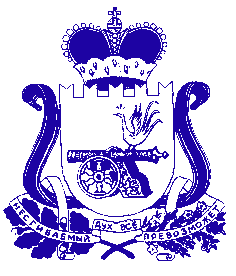 ФИНАНСОВОЕ  УПРАВЛЕНИЕ  АДМИНИСТРАЦИИ
МУНИЦИПАЛЬНОГО ОБРАЗОВАНИЯ «ДЕМИДОВСКИЙ РАЙОН» СМОЛЕНСКОЙ ОБЛАСТИ
ПРИКАЗот «27» октября 2021  №41В соответствии с пунктом 2 статьи 8 Федерального закона от 08.12.2011                  № 402-ФЗ «О бухгалтерском учете», приказами Министерства финансов Российской Федерации от 31.12.2016 № 256н «Об утверждении федерального стандарта бухгалтерского учета для организаций государственного сектора «Концептуальные основы бухгалтерского учета и отчетности организаций государственного сектора», от 01.12.2010 № 157н «Об утверждении Единого плана счетов бухгалтерского учета для органов государственной власти (государственных органов), органов местного самоуправления, органов управления государственными внебюджетными фондами, государственных академий наук, государственных (муниципальных) учреждений и Инструкции по его применению», от 06.12.2010 № 162н «Об утверждении Плана счетов бюджетного учета и Инструкции по его применению» ПРИКАЗЫВАЮ:1. Внести в Положение о реализации учетной политики в Финансовом управлении Администрации муниципального образования «Демидовский район» Смоленской области, утвержденное приказом Финансового управления Администрации муниципального образования «Демидовский район» Смоленской области от 29.12.2012 № 110 (с учетом изменений от 28.09.2015 № 77, от 27.01.2017 № 5, от 24.12.2018 № 43) изменение, изложив его в новой редакции (прилагается).2. Настоящий приказ распространяется на правоотношения, возникшие с 01.01.2021.3.Начальнику отдела доходов, кадрового и организационного обеспечения  (Варенниковой Е.В.) ознакомить с настоящим приказом начальников отделов  Финансового  управления Администрации муниципального образования «Демидовский район» Смоленской области и других лиц, участвующих в реализации учетной политики Финансового  управления Администрации муниципального образования «Демидовский район» Смоленской области. И.о.начальника Финансового управления          	  	                    В.С.Вольская                                                                                    УТВЕРЖДЕНО                                                               	  приказом Финансового управления                                                                          Администрации муниципального                                                                         образования «Демидовский район»                                                                         Смоленской области                                                                                                                                                                от «27» октября 2021  №41ПОЛОЖЕНИЕо реализации учетной политики в Финансовом управлении Администрации муниципального образования «Демидовский район» Смоленской области  1.Общие положения (нормативные документы, принципы ведения учета и организация учетной работы) 1.1. Учетная политика Финансового управления Администрации муниципального образования «Демидовский район» Смоленской области  (далее  также - Финансовое управление) разработана и применяется исходя из требований следующих нормативных документов:Налогового   кодекса Российской Федерации;Бюджетного кодекса Российской Федерации;Трудового кодекса Российской Федерации;Федерального закона от 06.12.2011 № 402-ФЗ «О бухгалтерском учете»;постановления Правительства Российской Федерации от 24.12.2007 № 922 «Об особенностях порядка исчисления средней заработной платы» (далее - постановление Правительства РФ № 922); постановления Правительства Российской Федерации от 01.01.2002 № 1 «О Классификации основных средств, включаемых в амортизационные группы» (далее - Классификация основных средств);приказа Федерального агентства по техническому регулированию и метрологии от 12.12.2014 № 2018-ст «О принятии и введении в действие Общероссийского классификатора основных фондов (ОКОФ) ОК 013-2014 (СНС 2008)»; приказа Федерального агентства по техническому регулированию и метрологии от 21.04.2016 № 458 «Об утверждении прямого и обратного переходных ключей между редакциями 	ОК 013-94 и ОК 013-2014 (СНС 2008) общероссийского классификатора основных фондов»;     приказа Министерства финансов Российской Федерации от 13.06.1995 N 49 "Об утверждении Методических указаний по инвентаризации имущества и финансовых обязательств" (далее – Приказ 49);указаний Банка России от 11.03.2014 N 3210-У "О порядке ведения кассовых операций юридическими лицами и упрощенном порядке ведения кассовых операций индивидуальными предпринимателями и субъектами малого предпринимательства" (далее – Указание 3210-У);приказа Министерства финансов Российской Федерации от 29.11.2017 № 209н «Об утверждении Порядка применения классификации операций сектора государственного управления»;приказа Министерства финансов Российской Федерации от 31.12.2016 № 256н «Об утверждении федерального стандарта бухгалтерского учета для организаций государственного сектора «Концептуальные основы бухгалтерского учета и отчетности организаций государственного сектора» (далее – стандарт «Концептуальные основы»);приказа Министерства финансов Российской Федерации от 31.12.2016 № 257н «Об утверждении федерального стандарта бухгалтерского учета для организаций государственного сектора «Основные средства» (далее – стандарт «Основные средства»);приказа Министерства финансов Российской Федерации от 31.12.2016 № 258н «Об утверждении федерального стандарта бухгалтерского учета для организаций государственного сектора «Аренда»;приказа Министерства финансов Российской Федерации от 31.12.2016 № 259н «Об утверждении федерального стандарта бухгалтерского учета для организаций государственного сектора «Обесценение активов» (далее – стандарт «Обесценение активов»);приказа Министерства финансов Российской Федерации от 31.12.2016 № 260н «Об утверждении федерального стандарта бухгалтерского учета для организаций государственного сектора "Представление бухгалтерской (финансовой) отчетности" (далее – стандарт «Представление отчетности»);приказа Министерства финансов Российской Федерации от 30.12.2017 № 274н «Об утверждении федерального стандарта бухгалтерского учета для организаций государственного сектора «Учетная политика, оценочные значения и ошибки»   (далее – стандарт «Учетная политика»;приказа Министерства финансов Российской Федерации от 30.12.2017 № 275н «Об утверждении федерального стандарта бухгалтерского учета для организаций государственного сектора «События после отчетной даты»                    (далее – стандарт «События после отчетной даты»;приказа Министерства финансов Российской Федерации от 30.12.2017 № 278н «Об утверждении федерального стандарта бухгалтерского учета для организаций государственного сектора «Отчет о движении денежных средств» (далее – стандарт  «Отчет о движении денежных»);приказа Министерства финансов Российской Федерации от 27.02.2018 № 32н «Об утверждении федерального стандарта бухгалтерского учета для организаций государственного сектора «Доходы» (далее – стандарт «Доходы»);приказа Министерства финансов Российской Федерации от 30.05.2018 № 122н «Об утверждении федерального стандарта бухгалтерского учета для организаций государственного сектора «Влияние изменения иностранных валют»;приказа Министерства финансов Российской Федерации от 30.05.2018 N 124н "Об утверждении федерального стандарта бухгалтерского учета для организаций государственного сектора "Резервы. Раскрытие информации об условных обязательствах и условных активах" (далее – Приказ 124н);приказа Министерства финансов Российской Федерации от 29.06.2018 N 145н "Об утверждении федерального стандарта бухгалтерского учета для организаций государственного сектора "Долгосрочные договоры" (далее – Приказ 145н);приказа Министерства финансов Российской Федерации от 07.12.2018 N 256н "Об утверждении федерального стандарта бухгалтерского учета для организаций государственного сектора "Запасы" (далее – СГС «Запасы»);приказа Министерства финансов Российской Федерации от 29.06.2018 N 146н "Об утверждении федерального стандарта бухгалтерского учета для организаций государственного сектора "Концессионные соглашения" (далее – Приказ 146н);приказа Министерства финансов Российской Федерации от 28.02.2018 N 37н "Об утверждении федерального стандарта бухгалтерского учета для организаций государственного сектора "Бюджетная информация в бухгалтерской (финансовой) отчетности" (далее -Приказ 37н;приказа Министерства финансов Российской Федерации от 15.11.2019 N 183н «Об утверждении федерального стандарта бухгалтерского учета государственных финансов «Совместная деятельность» (далее – СГС «Совместная деятельность»);приказа Министерства финансов Российской Федерации от 15.11.2019 N 184н «Об утверждении федерального стандарта бухгалтерского учета государственных финансов «Выплаты персоналу» (далее – СГС «Выплаты персоналу»);приказа Министерства финансов Российской Федерации от 15.11.2019 N 182н «Об утверждении федерального стандарта бухгалтерского учета государственных финансов «Затраты по заимствованиям» (далее – СГС «Затраты по заимствованиям»);приказа Министерства финансов Российской Федерации от 28.02.2018 N 34н «Об утверждении федерального стандарта бухгалтерского учета для организаций государственного сектора «Непроизведенные активы» (далее – СГС «Непроизведенные активы»);приказа Министерства финансов Российской Федерации от 30.12.2017 N 277н «Об утверждении федерального стандарта бухгалтерского учета для организаций государственного сектора «Информация о связанных сторонах» (далее – СГС «Информация о связанных сторонах»);приказа Министерства финансов Российской Федерации от 15.11.2019 N 181н «Об утверждении федерального стандарта бухгалтерского учета государственных финансов «Нематериальные активы» (далее – СГС «Нематериальные активы»);приказа Министерства финансов Российской Федерации от 30.06.2020 N 129н «Об утверждении федерального стандарта бухгалтерского учета государственных финансов «Финансовые инструменты» (далее – СГС «Финансовые инструменты»);приказа Министерства финансов Российской Федерации от 01.12.2010 № 157н «Об утверждении Единого плана счетов бухгалтерского учета для органов государственной власти (государственных органов), органов местного самоуправления, органов управления государственными внебюджетными фондами, государственных академий наук, государственных (муниципальных) учреждений и Инструкции по его применению» (далее – Инструкция Минфина РФ от 01.12.2010 № 157н);приказа Министерства финансов Российской Федерации от 06.12.2010 № 162н «Об утверждении Плана счетов бюджетного учета и Инструкции по его применению» (далее – Инструкция Минфина РФ от 06.12.2010 № 162н);приказа Министерства финансов от 30 ноября 2015 № 184н «Об утверждении плана счетов казначейского учета и Инструкции по его применению и о внесении изменений в приложения к приказу Министерства финансов Российской Федерации от 6 декабря 2010 г. № 162н»;приказа Министерства финансов Российской Федерации от 28.12.2010 № 191н «Об утверждении Инструкции о порядке составления и представления годовой, квартальной и месячной отчетности об исполнении бюджетов бюджетной системы Российской Федерации» (далее – Инструкция Минфина РФ от 28.12.2010 № 191н);приказа Министерства финансов Российской Федерации от 30.03.2015 № 52н «Об утверждении форм первичных учетных документов и регистров бухгалтерского учета, применяемых органами государственной власти (государственными органами), органами местного самоуправления, органами управления государственными внебюджетными фондами, государственными (муниципальными) учреждениями, и Методических указаний по их применению» (далее - приказ Минфина РФ от 30.03.2015 № 52н);приказа Министерства финансов Российской Федерации от 14.02.2018                        № 26н «Об общих требованиях к порядку составления, утверждения и ведения бюджетных смет казенных учреждений»;   приказа Министерства финансов Российской Федерации от 13.04.2020 № 66н «Об утверждении Порядка учета Федеральным казначейством поступлений в бюджетную систему Российской Федерации и их распределения между бюджетами бюджетной системы Российской Федерации»; постановления Администрации муниципального образования «Демидовский район»  Смоленской области от 31.12.2013 № 688 «Об утверждении Правил внутреннего распорядка Администрации муниципального образования «Демидовский район»  Смоленской области»;приказа Финансового управления Администрации муниципального образования «Демидовский район» Смоленской области от 01.08.2016 № 62 «Об утверждении Методики прогнозирования поступлений по источникам финансирования дефицита бюджета муниципального образования «Демидовский район» Смоленской области»;приказа Финансового управления Администрации муниципального образования «Демидовский район» Смоленской области от 29.08.2016 № 72 «Об утверждении Методики прогнозирования поступлений доходов в бюджет муниципального образования «Демидовский район» Смоленской области»;приказа Финансового управления Администрации муниципального образования «Демидовский район» Смоленской области от 29.08.2016 № 73 «Об утверждении Порядка принятия решений о признании безнадежной к взысканию задолженности по платежам в бюджет муниципального образования «Демидовский район» Смоленской области»;приказа Финансового управления Администрации муниципального образования «Демидовский район» Смоленской области от 30.05.2016 № 44 «Об утверждении требований к закупаемым Финансовым управлением Администрации муниципального образования «Демидовский район» Смоленской области отдельным видам товаров, работ, услуг (в том числе предельные цены товаров, работ, услуг) для обеспечение функций Финансового управления Администрации муниципального образования «Демидовский район» Смоленской области»;приказа Финансового управления Администрации муниципального образования «Демидовский район» Смоленской области от 26.05.2016 № 43 «Об утверждении нормативных затрат на обеспечение функций Финансового управления МО «Демидовский район»» (далее - Нормативные затраты);приказа Финансового управления Администрации муниципального образования «Демидовский район» Смоленской области от 30.09.2019 № 24 «Об образовании постоянно действующей комиссии Финансового управления Администрации муниципального образования «Демидовский район» Смоленской области по поступлению и выбытию нефинансовых активов»; приказа Финансового управления Администрации муниципального образования «Демидовский район» Смоленской области от 12.02.2020 № 7 «Об утверждении Положения об осуществлении  Финансовым управлением Администрации муниципального образования «Демидовский район» Смоленской области внутреннего финансового контроля»; иными нормативными правовыми актами Российской Федерации, регулирующими вопросы по бухгалтерскому учету.1.2. Принятая Учетная политика применяется последовательно от одного отчетного года к другому. Изменения в Учетную политику принимаются приказом начальника Финансового управления в одном из следующих случаев:1) при изменении законодательства Российской Федерации о бухгалтерском учете, нормативных правовых актов, регулирующих ведение бухгалтерского учета и составление бухгалтерской (финансовой) отчетности;2) при формировании или утверждении Финансовым управлением новых правил (способов) ведения бухгалтерского учета, применение которых позволит представить в бухгалтерской (финансовой) отчетности релевантную и достоверную информацию;3) при существенном изменении условий деятельности Финансового управления, включая его реорганизацию, изменение возложенных полномочий и (или) выполняемых им функций.1.3. Изменением учетной политики не считается:1) применение правила (способа) организации и ведения бухгалтерского учета для отражения фактов хозяйственной жизни, которые отличны по существу от фактов хозяйственной жизни, имевших место ранее;2) утверждение нового правила (способа) организации и ведения бухгалтерского учета для отражения фактов хозяйственной жизни, которые возникли в деятельности субъекта учета впервые.1.4. Финансовое управление в своей деятельности руководствуется Положением о Финансовом управлении Администрации муниципального образования «Демидовский  район» Смоленской области, утвержденным Решением Демидовского районного Совета депутатов от 20.04.2017 № 56.1.5.  Бюджетный учет, в том числе учет операций по поступлению денежных средств на единый счет местного бюджета  и по выбытию денежных средств с единого счета местного бюджета, осуществляется отделом учета и отчетности Финансового управления.1.6.  Отдел учета и отчетности выделен в отдельное структурное подразделение, возглавляемое начальником отдела учета и отчетности (далее - главный бухгалтер).1.7. Главный     бухгалтер     назначается    и    освобождается     от   должности начальником Финансового управления и подчиняется начальнику Финансового управления.1.8. Ведение бюджетного учета и хранение документов бюджетного учета организуется главным бухгалтером.1.9. Ответственность за формирование учетной политики, своевременное представление полной и достоверной бюджетной отчетности Финансового управления несет главный бухгалтер.1.10.  Главный бухгалтер распределяет должностные обязанности между работниками отдела учета и отчетности.1.11.  Главный бухгалтер обеспечивает соответствие осуществляемых операций по исполнению бюджетной сметы для обеспечения выполнения функций Финансового управления и операций по исполнению местного бюджета законодательству Российской Федерации, осуществляет контроль за движением имущества и выполнением обязательств.1.12. При освобождении главного бухгалтера от должности  производится сдача дел назначенному главному бухгалтеру (а при отсутствии последнего – работнику, назначенному приказом начальника Финансового управления) в процессе которой производится проверка состояния бюджетного учета и достоверности отчетных данных с составлением акта приемки-передачи дел с приложением Реестра сдачи документов (ф. 0504053).1.13. К бюджетному учету принимаются первичные учетные документы, поступившие по результатам внутреннего финансового контроля. Все первичные учетные документы, поступающие в отдел учета и отчетности, проверяются на правильность оформления: соответствие утвержденным формам, полнота содержания, заполнение всех предусмотренных реквизитов, наличие подписей лиц, ответственных за их составление и утверждение, и их расшифровок. Первичные учетные документы, оформленные ненадлежащим образом, не подлежат приему к бюджетному учету.Внутренний контроль осуществляют: - на этапе составления первичного документа – Ответственный исполнитель, поименованный в Графике документооборота (приложению №1 к настоящему Положению).- на этапе регистрации первичного документа – соответствующий работник Финансового управления, ответственный за регистрацию документа и поименованный в Графике документооборота (приложению № 1 к настоящему Положению).1.14. В отдельных случаях для целей бухгалтерского учета для квалификации фактов хозяйственной жизни, оценки объектов учета, резервирования (определение амортизационной группы основных средств, определение справедливой стоимости нефинансовых активов, порядок отражения событий после отчетной даты и другие) могут относиться к сфере профессионального суждения главного бухгалтера (приложению № 2 к настоящему Положению).2.Формирование рабочего плана счетов2.1.Учетная политика Финансового управления реализуется в рамках единой государственной политики в соответствии с рабочим Планом счетов бюджетного учета  (разработан в соответствии с Единым Планом счетов бухгалтерского учета для органов государственной власти (государственных органов), органов местного самоуправления, органов управления государственными внебюджетными фондами, государственных академий наук, государственных (муниципальных) учреждений, утвержденным приказом Минфина России от 01.12.2010 № 157н,  Планом счетов бюджетного учета, утвержденным приказом Минфина России  от 06.12.2010            №162н и Планом счетов казначейского учета, утвержденным приказом Минфина России от 30.11.2015 №184н)  согласно приложению № 3 к настоящему Положению;2.2. Номер счета плана счетов бюджетного учета состоит из двадцати шести разрядов и формируется в соответствии с требованиями Инструкции Минфина РФ от 01.12.2010 № 157н и Инструкции Минфина РФ от 06.12.2010 № 162н.2.3.  При формировании рабочего плана счетов, применяются следующие коды вида финансового обеспечения (деятельности):«1» деятельность, осуществляемая за счет средств соответствующего бюджета бюджетной системы Российской Федерации (бюджетная деятельность);«3» средства во временном распоряжении.3.Организация бюджетного учета3.1.  Исходящие остатки по счетам нефинансовых активов, финансовых активов и обязательств содержащим коды бюджетной классификации расходов бюджетов предыдущего финансового года, переносятся на счета входящих остатков текущего финансового года, содержащие коды бюджетной классификации расходов, исходя из принципа сопоставимости (преемственности) элементов бюджетной классификации расходов.3.2. При изменении бюджетной классификации в отчетном периоде входящие остатки на начало отчетного года приводятся в соответствие с действующими кодами бюджетной классификации, исходя из принципа сопоставимости (правопреемственности) кодов бюджетной классификации.3.3. Бухгалтерские операции по переводу остатков по счетам осуществляются в межотчетный период в корреспонденции со счетами с использованием счета 140130000 «Финансовый результат прошлых отчетных периодов» или 140230000 «Результат прошлых отчетных периодов по кассовому исполнению бюджета».При внесении изменений в классификацию доходов бюджетов, классификацию расходов бюджетов и классификацию источников финансирования дефицитов бюджетов в течение финансового года, обороты по счетам, содержащим изменяемые коды бюджетной классификации Российской Федерации, подлежат уточнению методом «Красное сторно» с последующим отражением по вновь применяемым кодам бюджетной классификации. 3.4. Автоматизация бюджетного учета основывается на едином взаимосвязанном технологическом процессе обработки документации по всем разделам в сфере ведения бюджетного учета (как органа муниципальной власти и финансового органа) с составлением баланса, 3.5.  Бюджетный учет осуществляется с применением программы комплексной автоматизации бюджетного учета «Турбо - бухгалтер», поставляемой на технические средства Финансового управления областным государственным автономным учреждением здравоохранения «Смоленский областной медицинский информационно-аналитический центр» на 1 рабочее место.Бюджетный учет по исполнению бюджета осуществляется с применением специального программного обеспечения «Бюджет – КС», эксплуатируемого в Смоленской области для организации исполнения бюджетного процесса.3.6. Учет доходов.3.6.1. Учет поступлений в местный бюджет, по которым за Финансовым управлением в качестве администратора доходов местного бюджета согласно действующему законодательству закреплены источники доходов местного бюджета, осуществляется по методу начисления. Начисление поступлений межбюджетных трансфертов производится согласно Уведомлениям по расчетам между бюджетами (ф. 0504817) и оформляется Бухгалтерской справкой (ф.0504833). 3.6.2. Доходы от межбюджетных трансфертов из других бюджетов бюджетной системы РФ при отсутствии условий при передаче активов (дотации и иные нецелевые межбюджетные трансферты) признаются доходами в следующем порядке:- в части отчетного периода (очередной финансовый год) как доходы отчетного периода (счет 140110 000);- в части плановых периодов как доходы будущих периодов (счет 140140000).3.6.3. Доходы от межбюджетных трансфертов из других бюджетов бюджетной системы РФ при наличии условий при передаче активов (дотации, субвенции и иные целевые межбюджетные трансферты) признаются в части отчетного периода (очередной финансовый год) и плановые периоды как доходы будущих периодов (счет 140140 000).         Обновленной редакцией Единого плана счетов и Инструкции № 157н счет 40140 "Доходы будущих периодов" дополнен новыми кодами счетов аналитического учета:40141 "Доходы будущих периодов к признанию в текущем году";40149 "Доходы будущих периодов к признанию в очередные года".В межотчетный период входящие остатки по состоянию на 1 января 2021 года в части МБТ переносятся со счета 40140 через счет 40130 в полном объеме на счет 40149. В 2021 году, например, в первый рабочий день 2021 года часть доходов будущих периодов по МБТ, которые относятся к 2021 году, переносятся со счета 401 49 на счет 401 41.3.6.4. Отнесение доходов будущих периодов от межбюджетных трансфертов из других бюджетов бюджетной системы РФ в части отчетного периода на доходы отчетного периода осуществляется в следующем порядке:- по субсидиям и субвенциям производится один раз в квартал на основании данных отчетности о расходовании субсидий и субвенций, предоставленных из областного бюджета бюджетам муниципальных районов Смоленской области;- по другим межбюджетным трансфертам согласно отчетам о выполнении условий и иным документам по срокам, предусмотренных в соответствующих Соглашениях. Указанные операции оформляется Бухгалтерской справкой (ф.0504833) .3.6.5. Начисление сумм доходов, требующих уточнение, отражаются при их поступлении Дебет 121002181 «Расчеты с финансовым органом по поступившим в бюджет невыясненным поступлениям»; Кредит 120581660 «Уменьшение дебиторской задолженности по невыясненным поступлениям»;при выяснении Дебет 120581560 «Увеличение дебиторской задолженности по невыясненным поступлениям»;Кредит 121002181 «Расчеты с финансовым органом по поступившим в бюджет невыясненным поступлениям». 3.6.6. Учет поступлений в местный бюджет, администрируемых федеральными органами государственной власти Российской Федерации, осуществляется в объеме кассовых поступлений последним днем текущего месяца.3.7. Учет источников финансирования дефицита местного бюджета ведется в разрезе их поступлений и выплат.3.8. Учет нефинансовых активов (основных средств и материальных запасов).3.8.1. Нефинансовые активы (основные средства и нематериальные запасы) принимаются к учету по их первоначальной стоимости.3.8.2. Первоначальная стоимость нефинансовых активов, приобретенного в результате обменных операций (при приобретении, изготовлении за плату) определяется в сумме фактически произведенных вложений, формируемых с учетом сумм налога на добавленную стоимость, включая: цену приобретения, в том числе таможенные пошлины, невозмещаемые суммы НДС (иного налога), за вычетом полученных скидок (вычетов, премий, льгот); любые фактические затраты на приобретение, создание объекта основных средств, в том числе на доставку его к месту назначения и приведение в состояние, пригодное для эксплуатации; суммы затрат на демонтаж и вывод объекта основных средств из эксплуатации.3.8.3. Первоначальной стоимостью нефинансовых активов, приобретенных в результате необменной операциям, является его справедливая стоимость (метод рыночных цен) на дату приобретения. К необменным операциям относятся:- безвозмездное получение нефинансовых активов;- выявление в рамках внутреннего контроля и при инвентаризации ранее не учтенных объектов (излишков), документы на которые отсутствуют;- поступление нефинансовых активов, полученных при списании, ремонте, разукомлектации, модернизации или реконструкции.В случае, если объект нефинансовых активов, приобретенный путем необменной операции, не может быть оценен по справедливой стоимости, оценка его первоначальной стоимости производится на основании балансовой стоимости и амортизации, указанной передающей стороной. Если передающая сторона не указала стоимость объекта либо не найдены данные о рыночной цене схожих объектов, то актив отражается в условной оценке, равной одному рублю (один объект - один рубль) до получения информации о стоимости.3.8.4. Первоначальную стоимость нефинансовых активов, полученных в результате необменных операций (по справедливой или оценочной стоимости) определяет постоянно действующая комиссия по поступлению и выбытию нефинансовых активов, созданной приказом Финансового управления (далее – постоянно действующая комиссия), о чем составляется Акт произвольной формы.3.8.5. Передача (получение) Финансовым управлением объектов нефинансовых активов) органам (от органов) государственной власти, органам (от органов) местного самоуправления, государственным (муниципальными) учреждениям,                                    (от государственных (муниципальных) учреждений), органам (от органов) управления государственными внебюджетными фондами, а также иным, созданным на базе государственного (муниципального) имущества, государственным (муниципальным) организациям, (от иных, созданных на базе государственного (муниципального) имущества, государственных (муниципальных) организаций), в связи с прекращением (закреплением) имущественных прав (в том числе права оперативного управления (хозяйственного ведения), осуществляется по балансовой (исторической) стоимости объектов учета с одновременной передачей (принятием к учету), в случае наличия, суммы начисленной на объект нефинансового актива амортизации. 3.8.6. К учету в качестве основных средств принимаются материальные объекты имущества, независимо от их стоимости, со сроком полезного использования более 12 месяцев, предназначенные для неоднократного или постоянного использования на праве оперативного управления в процессе деятельности Финансового управления при осуществлении муниципальных полномочий (функций). В составе основных средств учитываются материальные ценности, которые в соответствии с положениями стандартов «Концептуальные основы» и «Основные средства» являются активами. 3.8.7. В целях выявления объектов основных средств, которые в ходе владения (пользования) перестали соответствовать критериям активов (объекты основных средств, не приносящие экономические выгоды, не имеющие полезного потенциала и в отношении, которых в дальнейшем не предусматривается получение экономических выгод), постоянно действующей комиссией на основании устного или письменного распоряжения начальника Финансового управления о необходимости определения статуса объекта основных средств  критериям активов в течении года до проведения инвентаризации либо при проведении инвентаризации на основании решений, принятых инвентаризационной комиссией по результатам проведенной инвентаризации нефинансовых активов, определяется статус объекта, характеризующий его состояние (в эксплуатации, временно не эксплуатируется, реконструируется и т.п.), и целевая функция (эксплуатируется, подлежит ремонту (восстановлению). 3.8.8. Решение инвентаризационной комиссии отражается в Инвентаризационной описи (сличительная ведомость) по объектам нефинансовых активов (ф. 0504087) (далее - Инвентаризационная опись ф. 0504087), и  Акте о результатах инвентаризации (ф. 0504835), который служит основанием для выбытия основного средства с баланса.3.8.9. Постоянно действующая комиссия на основании распоряжений начальника Финансового управления или решений инвентаризационной комиссии выносит решение о прекращении использования объекта основных средств и составляет Акт о списании (ф. 0504104), в котором должно быть основание для принятия решения о прекращении использования объекта основных средств. Такое решение также может принять инвентаризационная комиссия, о чем составляется Акт, о результатах инвентаризации (ф. 0504835), который служит основанием для выбытия основного средства с баланса. На основании принятых комиссией решений отделом учета и отчетности составляется Бухгалтерская справка (ф. 0504833), в которой отражаются бухгалтерские записи по выбытию основных средств с баланса с одновременным отражением информации об указанных объектах имущества на забалансовом счете 02 «Материальные ценности, принятые на хранение».3.8.10. Объекты основных средств, по которым постоянно действующей комиссией установлена неэффективность дальнейшей эксплуатации, ремонта, восстановления (несоответствие критериям актива), подлежат отражению на забалансовом счете 02 «Материальные ценности, принятые на хранение» до дальнейшего определения функционального назначения указанного имущества (вовлечения в хозяйственный оборот, продажи, передаче или списания). Списанные объекты основных средств (а также их части), не пригодные для дальнейшего использования подлежат отражению на забалансовом счете 02 «Материальные ценности, принятые на хранение» до момента их утилизации (уничтожения) или до выявления новой целевой функции: - по фактической стоимости основного средства – при ее наличии;- в условной оценке 1 рубль за 1 объект – при ее отсутствии (100% начислении амортизации).   Дальнейшее начисление амортизации на указанные объекты имущества не производится.3.8.11. Единицей учета основных средств является инвентарный объект.3.8.12. Изменение первоначальной стоимости объектов основных средств после их признания в учете производится лишь в случаях дооборудования, реконструкции, модернизации, частичной ликвидации (разукомплектации), а также переоценки объектов основных средств. В соответствии с законодательством Российской Федерации сроки и порядок переоценки устанавливаются Правительством Российской Федерации.3.8.13. К работам по модернизации относится совокупность работ по усовершенствованию объекта основных средств путем замены его конструктивных элементов и систем более эффективными, приводящая к повышению технического уровня и экономических характеристик объекта.3.8.14. Затраты на модернизацию, дооборудование, реконструкцию, в том числе с элементами реставрации, техническое перевооружение объекта нефинансового актива относятся на увеличение первоначальной (балансовой) стоимости такого объекта после окончания предусмотренных договором (сметой) объемов работ и при условии улучшения (повышения) первоначально принятых нормативных показателей функционирования объекта нефинансовых активов (срока полезного использования, мощности, качества применения и т.п.) по результатам проведенных работ.3.8.15. Изменение стоимости объектов основных средств в результате модернизации, реконструкции, дооборудования, частичной ликвидации (разукомплектации) осуществляется на основании заключения постоянно действующей комиссии и оформляется Актом о приеме-сдаче отремонтированных, реконструированных и модернизированных объектов основных средств (ф. 0504103). 3.8.16. Принятие к бюджетному учету материальных запасов (материалов, комплектующих, запасных частей, ветоши, макулатуры, металлолома), остающихся в распоряжении Финансового управления по результатам проведения демонтажных, ремонтных работ, в том числе работ по разукомплектации объектов нефинансовых активов, отражается:Дебет счета 110500000 «Материальные запасы»; Кредит счета 140110189 «Иные доходы».Справедливая или оценочная стоимость материальных запасов, полученных в результате разукомплектации и оставленных для хозяйственных нужд Финансового управления, определяется постоянно действующей комиссией. 3.8.17. Сведения о произведенных изменениях отражаются в карточке по учету нефинансовых активов (ф. 0504031) или в Инвентарной карточке группового учета нефинансовых активов (ф.0504032) по соответствующему объекту основного средства.	3.8.18.  Результат работ по ремонту объекта основных средств, не изменяющих его стоимость (включая замену элементов в сложном объекте основных средств (в комплексе конструктивно-сочлененных предметов, представляющих собой единое целое), подлежит отражению в Инвентарной карточке по учету нефинансовых активов (ф. 0504031)  или в Инвентарной карточке группового учета нефинансовых активов (ф.0504032) соответствующего объекта основного средства путем внесения записей о произведенных изменениях, без отражения на счетах бухгалтерского учета.	3.8.19. Учет основных средств осуществляется в рублях и копейках.3.8.20.  Для организации учета и обеспечения контроля за сохранностью объектов основных средств каждому инвентарному объекту основных средств, кроме объектов стоимостью до 10 000 рублей (до 01.01.2018 - кроме объектов основных средств стоимостью до 3 000 включительно), присваивается уникальный инвентарный порядковый номер, который состоит из восьми знаков.Инвентарный номер объектов основных средств присваивается в соответствии со следующей структурой кодовых обозначений: 1 знак - код вида деятельности (18 разряд счета: 1- бюджетная деятельность);  2 - 4 знак – код синтетического счета (19-й - 21-ый разряд счета);  5 знак – группу синтетического счета (22-ый разряд счета: обобщается в единую группу - 0); 6 знак – вид синтетического счета (23-й разряд счета); 7- 10 знаки - порядковый инвентарный номер.Когда объект является сложным, т.е. включает те или иные обособленные элементы, составляющие вместе с ним одно целое, на каждом таком элементе должен быть обозначен тот же инвентарный номер, что и на основном, объединяющем их объекте.3.8.21. Инвентарный номер, присвоенный объекту основных средств, сохраняется за ним на весь период его нахождения в учреждении.Инвентарные номера выбывших с балансового учета инвентарных объектов основных средств вновь принятым к учету объектам не присваиваются.При невозможности обозначения инвентарного номера на объекте основных средств в случаях, определенных требованиями его эксплуатации, присвоенный ему инвентарный номер применяется в целях бюджетного учета с отражением в соответствующих регистрах бюджетного учета без нанесения на объект основного средства.3.8.22. Вновь приобретенные персональные компьютеры, включая процессор, монитор, клавиатура, мышь, принимаются на баланс как единый объект (единый комплекс) основных средств. 3.8.23. Замена любой части компьютерного оборудования, выполняющей свои функции только в составе комплекса, не рассматривается как модернизация объекта основных средств.3.8.24. Замена пришедших в негодность комплектующих объекта основных средств, выполняющих свою функцию не самостоятельно, а только в составе комплекса (таких как монитор, системный блок, ИБП, принтер, клавиатура, манипулятор «Мышь»), рассматривается как использование прочих материалов при осуществлении ремонта, с обязательным отражением изменения комплектации объекта основных средств в Инвентарной карточке учета нефинансовых активов ф. 0504031 или в Инвентарной карточке группового учета нефинансовых активов ф.0504032 со следующими записями в бюджетном учете:- списание стоимости, установленной комплектующей части (например, монитора):Дебет 140120272 «Расходование материальных запасов»;Кредит 110536440 «Уменьшение стоимости прочих материальных запасов»;- оприходование пригодных к эксплуатации комплектующих частей замененной комплектующей части:Дебет 110536340 «Увеличение стоимости прочих материальных запасов»;Кредит 140110172 «Доходы от операций с активами».3.8.25. Списание подлежащих установке комплектующих частей на замену пришедших в негодность оформляется Актом о списании материальных запасов (ф.0504230) и осуществляется на   основании Акта экспертизы согласно приложению № 4 к настоящему Положению.3.8.26. Запасные части, полученные от замененной комплектующей части основных средств, подлежат оприходованию в бюджетном учете на основании Приходного ордера на приемку материальных ценностей (нефинансовых активов) (ф.0504207) по справедливой или оценочной стоимости, определенной постоянно действующей комиссией и отражаются в аналитическом учете в Карточке количественно - суммового учета материальных ценностей (ф.0504041). 3.8.27. Комплектующие части объекта основных средств, прошедшие замену на новые и непригодные для дальнейшей эксплуатации (в том числе непригодные для дальнейшей эксплуатации запасные части комплектующих предметов) подлежат утилизации в порядке, предусмотренном для объектов основных средств. До момента утилизации, списанные комплектующие части учитываются на забалансовом счете 02 «Материальные ценности, принятые на хранение» на основании Бухгалтерской справки (ф. 0504833). Аналитический учет данных предметов ведется в Карточке учета материальных ценностей (ф.0504043) в разрезе материально-ответственных лиц и по видам подлежащих утилизации комплектующих частей. После получения справки об утилизации указанных предметов производится списание с забалансового счета.3.8.28. Объекты основных средств стоимостью до 10 000 рублей включительно, выданные в эксплуатацию (до 01.01.2018 - объекты основных средств стоимостью до 3 000 рублей включительно, выданные в эксплуатацию), списываются с баланса и учитываются в оперативном учете в разрезе материально-ответственных лиц на забалансовом счете 21 «Основные средства в эксплуатации». Выдача основных средств стоимостью до  10 000 рублей включительно в эксплуатацию оформляется на основании Ведомости на выдачу материальных ценностей на нужды учреждения (ф. 0504210). Аналитический учет по счету 21 «Основные средства в эксплуатации» ведется в Карточке количественно - суммового учета материальных ценностей (ф.0504041) в разрезе материально - ответственных лиц по наименованиям, количеству и фактической (балансовой) стоимости введенного в эксплуатацию объекта.3.8.29. Расчет годовой суммы амортизации основных средств производится линейным способом исходя из балансовой стоимости объектов основных средств и нормы амортизации, исчисленной исходя из срока полезного использования этих объектов3.8.30. При начислении амортизации по основным средствам срок полезного использования объектов основных средств и нематериальных активов определяется при вводе их в эксплуатацию:а) в соответствии с максимальными сроками полезного использования имущества, установленными для первых девяти амортизационных групп в Классификации основных средств;б) для объектов основных средств, входящих в десятую амортизационную группу  Классификации основных средств, начисление амортизации осуществляется в соответствии со сроками полезного использования имущества, рассчитанными в соответствии с Годовыми нормами износа по основным фондам учреждений и организаций, состоящих на государственном бюджете СССР, утвержденными Госпланом СССР, Министерством финансов СССР, Госстроем СССР и ЦСУ СССР 28 июня 1974 г. № АБ-23-Д в соответствии с Постановлением Совмина СССР                          от 11 ноября 1973 г. № 824 (письмо Министерства финансов РФ от 13.04.2005 № 02-14-10а/ 721);в) рекомендациями, содержащимися в документах производителя, входящих в комплектацию объекта имущества;г) гарантийного срока использования объекта;д) решением постоянно действующей комиссии.3.8.31. В случаях изменения срока полезного использования в связи с изменением первоначально принятых нормативных показателей функционирования амортизируемого объекта основного средства, в том числе в результате проведенной достройки, дооборудования, реконструкции, модернизации или частичной ликвидации, начиная с месяца, в котором был изменен срок полезного использования, расчет годовой суммы амортизации производится  линейным способом, исходя из остаточной стоимости амортизируемого объекта на дату изменения срока полезного использования и уточненной нормы амортизации, исчисленной исходя из оставшегося срока полезного использования на дату изменения срока использования.3.8.32. Под остаточной стоимостью амортизируемого объекта на соответствующую дату понимается балансовая стоимость объекта, уменьшенная на сумму начисленной на соответствующую дату амортизации. Под оставшимся сроком полезного использования на соответствующую дату понимается срок полезного использования амортизируемого объекта, уменьшенный на срок его фактического использования на соответствующую дату.3.8.33. При принятии к учету объекта основного средства по балансовой стоимости с ранее начисленной суммой амортизации, расчет Финансовым управлением годовой суммы амортизации производится линейным способом, исходя из остаточной стоимости амортизируемого объекта на дату его принятия к учету, и нормой амортизации, исчисленной исходя из оставшегося срока полезного использования на дату его принятия к учету.3.8.34. Объекты основных средств, принятые к бюджетному учету в составе основных средств до 1 января 2017 года, подлежат отражению в бюджетном учете группировкой согласно ОК 013-94 и сроком полезного использования указанных объектов, установленного с учетом Классификации основных средств (в редакции до 1 января 2017 года).3.8.35. Группировка объектов основных средств, принимаемых к бюджетному учету с 1 января 2017 года, осуществляется в соответствии с ОКОФ ОК 013-2014 (СНС 2008) и сроками полезного использования, определенными Классификацией основных средств.3.8. 36. В случае наличия противоречий в применении прямого (обратного) переходных ключей, утвержденных Приказом Росстандарта № 458, и ОКОФ                 ОК 013-2014 (СНС 2008), а также отсутствия позиций в новых кодах ОКОФ ОК 013-2014 (СНС 2008)  для объектов учета, ранее включаемых в группы материальных ценностей, по своим критериям являющихся основными средствами применяется группировка согласно ОК 013-94 и сроком полезного использования указанных объектов, установленного с учетом Классификации основных средств (в редакции до 1 января 2017 года) либо постоянно действующая комиссия может принимать самостоятельное решение по отнесению указанных объектов к соответствующей группе кодов ОКОФ ОК 013-2014 (СНС 2008) и определению сроков их полезного использования.3.8.37. В течение финансового года амортизация начисляется ежемесячно в размере 1/12 годовой суммы.3.8.38. Начисление амортизации на объекты основных средств начинается с первого числа месяца, следующего за месяцем принятия этого объекта к учету, и производится до полного погашения стоимости этого объекта   или его выбытия (в том числе по основанию списания объекта с учета). По объектам основных средств стоимостью: до 10 000 рублей включительно амортизация не начисляется, от 10 000 до 100 000 рублей включительно амортизация начисляется в размере в размере 100% балансовой стоимости при принятии к учету, свыше 100 000 рублей амортизация начисляется в соответствии с рассчитанными в установленном порядке нормами. 3.8.39. Начисление амортизации на объекты прекращается с первого числа месяца, следующего за месяцем полного погашения стоимости объекта или за месяцем выбытия этого объекта с бухгалтерского учета.3.8.40. Начисленная в размере 100% стоимости амортизация на объекты, которые пригодны для дальнейшей эксплуатации (использования), не может служить основанием для принятия решения об их списании по причине полной амортизации и (или) нулевой остаточной стоимости. 3.8.41. Операции по амортизации нефинансовых активов отражаются в Журнале операций по выбытию и перемещению нефинансовых активов.3.8.42. Выбытие основных средств (списание вследствие непригодности и недостач, продажа, безвозмездная передача), приобретенных за счет средств местного бюджета и находящихся в распоряжении Финансового управления на праве оперативного управления осуществляется в соответствии с требованиями уполномоченного органа по управлению имуществом (Отдела по экономическому развитию и управлению имуществом Администрации муниципального образования «Демидовский район» Смоленской области)). Определение целесообразности (пригодности) дальнейшего использования основных средств, возможности и эффективности восстановления объекта осуществляется постоянной действующей комиссией, которая готовит заключение о состоянии объектов и производит оформление необходимой документации на списание и безвозмездную передачу основных средств.3.8.43. Объекты основных средств, которые не соответствуют статусу актива, подлежат отнесению на забалансовый счет 02 «Материальные ценности, принятые на хранение». После получения всех необходимых на списание объектов основных средств и утилизацию документов на основании Бухгалтерской справки (ф.0504833) отдел учета и отчетности производит списание объектов с забалансового счета 02.3.8.44. Объекты основных средств, по которым планируется реализация (продажа), подлежат отнесению на счет 110536000 «Прочие материальные запасы».  3.8.45. Объекты основных средств, по которые планируются передача учитываются в составе основных средств.3.8.46. Объекты основных средств стоимостью до 10 000 рублей включительно в эксплуатации (до 01.01.2018 года стоимостью до 3 000 рублей), также подлежат оценке пригодности к эксплуатации и возможности дальнейшего использования в соответствии с подпунктами 3.8.7, 3.8.8, 3.8.10, 3.13.44, 3.13.45 и 3.13.46 настоящего Положения.3.8.47. Первоначальная стоимость материальных запасов, остающихся в Финансового управления в результате разборки, утилизации (ликвидации), основных средств или иного имущества, определяется исходя из их справедливой стоимости в условной оценке, равной одному рублю (один объект - один рубль) на дату принятия к бюджетному учету, а также сумм, уплачиваемых за приведение их в состояние, пригодное для использования постоянно действующей комиссией и относится на увеличение счета 140110172 «Доходы от операций с активами». Порядок учета указанных материальных запасов осуществляется в соответствии с подпунктом 3.8.26 настоящего Положения.2.8.48. Изготовление печатей и штампов, необходимых для обеспечения деятельности Финансового управления, производится с разрешения начальника Финансового управления, должностным лицом, определенным приказом начальника Финансового управления. Печати и штампы учитываются   должностным лицом в специальной Книге учета печатей и штампов согласно приложению № 5  к настоящему Положению, выдаются работникам под расписку, хранятся в надежно закрываемых сейфах или шкафах. Работники несут ответственность за сохранность находящихся у них печатей и штампов.3.8.49. Аналитический учет печатей и штампов осуществляется на счете бюджетного учета 110138000 «Прочие основные средства». 3.8.50.  Об утере печати или штампа незамедлительно ставиться в известность начальник Финансового управления. Пришедшие в негодность и утратившие значение печати и штампы подлежат возврату должностному лицу и уничтожаются в присутствии членов постоянно действующей комиссии по Акту на списание печатей и штампов согласно приложению № 6 к настоящему Положению. Акт на списание печатей и штампов утверждается начальником Финансового управления. 3.8.51. В составе материальных запасов учитываются предметы, используемые в деятельности Финансового управления в течение периода, не превышающего 12 месяцев, независимо от их стоимости, а также предметы мягкого инвентаря.  Кроме того, в составе прочих материальных запасов учитываются следующие виды канцелярских товаров и предметы: степлеры, дыроколы, предметы посуды, кашпо для цветов, элементы питания, сетевые фильтры, аккумуляторы, резаки, плоскогубцы, точилки, отвертки, антистеплеры, флэш накопители,  разветвители USB).3.8.52. Материальные запасы принимаются к бюджетному учету по фактической стоимости.Фактической стоимостью материальных запасов, приобретенных за плату, признаются:- суммы, уплачиваемые в соответствии с договором поставщику (продавцу);- суммы, уплачиваемые организациям за информационные и консультационные услуги, связанные с приобретением материальных ценностей;- таможенные пошлины и иные платежи, связанные с приобретением материальных запасов;- вознаграждения, уплачиваемые посреднической организации, через которую приобретены материальные запасы, в соответствии с условиями договора;- суммы, уплачиваемые за заготовку и доставку материальных запасов до места их использования, включая страхование доставки (вместе - расходы по доставке). Если в сопроводительном документе поставщика указано несколько наименований материальных запасов, то расходы по их доставке (в рамках договора поставки) распределяются пропорционально стоимости каждого наименования материального запаса в их общей стоимости;- суммы, уплачиваемые за доведение материальных запасов до состояния, в котором они пригодны к использованию в запланированных целях (подработка, сортировка, фасовка и улучшение технических характеристик полученных запасов, не связанных с их использованием),- иные платежи, непосредственно связанные с приобретением материальных запасов.3.8.53. Материальные запасы, полученные Финансовым управлением безвозмездно от юридических и физических лиц, приходуются в бюджетном учете, исходя из справедливой стоимости на дату принятия к бюджетному учету, увеличенной на стоимость услуг, связанных с их доставкой, регистрацией и приведением их в состояние, пригодное для использования.3.8.54.  Списание материальных запасов производится по средней фактической стоимости. 3.13.55. Имущество (объекты основных средств и материальных запасов), полученные Финансовым управлением в безвозмездное или возмездное пользование, не являющегося объектами аренды учитываются Финансовым управлением на забалансовом счете 01 «Имущество, полученное в пользование» по стоимости, указанной (определенной) собственником (балансодержателем) имущества в акте приемки- передаче (ином документе), а в случаях неуказания собственником (балансодержателем) стоимости - в условной оценке: один объект, один рубль. Аналитический учет по счету ведется в Карточке количественно-суммового учета материальных ценностей (ф.0504041) в разрезе видов собственников (балансодержателей) имущества по каждому объекту нефинансовых активов и под инвентарным (учетным) номером, присвоенным объекту балансодержателем (собственником), указанным в акте приема-передачи (ином документе) либо по каждому объекту программного продукта.3.8.56. При приобретении объектов нефинансовых активов Финансовым управлением  Акт о приеме-передаче объектов нефинансовых активов (ф. 0504101) не применяется.3.8.57. Неисключительные права пользования на результаты интеллектуальной деятельности (в соответствии с лицензионными договорами либо иными документами, подтверждающими существование на результаты интеллектуальной деятельности), признаваемые в составе нефинансовых активов в соответствии с положениями СГС «Нематериальные активы» со сроком службы более 12 месяцев отражаются на соответствующих счетах аналитического учета счета 0 11160 000 «Права пользования нематериальными активами».        3.8.58. Первоначальной стоимостью объекта нематериальных активов, приобретаемого в результате необменной операции, является его справедливая стоимость на дату приобретения, либо стоимость, отраженная в передаточных документах.        В случае если объект нематериальных активов, приобретенный путем необменной операции, не может быть оценен по справедливой стоимости и передаточные документы не содержат информации о его стоимости, его первоначальной стоимостью признается текущая оценочная стоимость.       Для целей настоящего Стандарта определение текущей оценочной стоимости нематериального актива осуществляется методом рыночных цен на основании данных о сделках с аналогичным или схожим активом, совершенных без отсрочки платежа, и определяется в сумме денежных средств, необходимых при продаже (приобретении) указанных активов на дату принятия к учету.       Определение текущей оценочной стоимости в целях принятия к бухгалтерскому учету объекта нематериального актива производится на основе цены, действующей на дату принятия к учету указанного актива, полученного безвозмездно, на данный или аналогичный вид нематериального актива. Данные о действующей цене должны быть подтверждены документально, а в случаях невозможности документального подтверждения - экспертным путем.       При определении текущей оценочной стоимости в целях принятия к бухгалтерскому учету объекта нематериального актива комиссией по поступлению и выбытию активов, созданной в учреждении на постоянной основе, используются данные о ценах на аналогичные нематериальные активы, сведения об уровне цен, имеющиеся у органов государственной статистики, а также в средствах массовой информации и специальной литературе, экспертные заключения (в том числе экспертов, привлеченных на добровольных началах к работе в комиссии по поступлению и выбытию активов) о стоимости отдельных (аналогичных) объектов нематериальных активов.        В случае, если данные о ценах на аналогичные либо схожие нематериальные активы по каким-либо причинам недоступны, в целях обеспечения непрерывного ведения бухгалтерского учета и полноты отражения в бухгалтерском учете свершившихся фактов хозяйственной деятельности текущая оценочная стоимость признается в условной оценке, равной одному рублю. При этом указанные нематериальные активы, соответствующие критериям признания активов, отражаются субъектом учета на балансовых счетах в условной оценке: один объект, один рубль.       После получения данных о ценах на аналогичные либо схожие нематериальные активы по объекту нематериального актива, отраженного на дату признания в условной оценке, комиссией по поступлению и выбытию активов субъекта учета осуществляется пересмотр балансовой (справедливой) стоимости такого объекта.3.8.59. В целях отражения прав пользования нематериальными активами (неисключительных прав на РИД) применяются следующие подстатьи КОСГУ:для неисключительных прав с неопределенным сроком полезного использования - подстатьи 352 "Увеличение стоимости неисключительных прав на результаты интеллектуальной деятельности с определенным сроком полезного использования" КОСГУ; 452 "Уменьшение стоимости неисключительных прав на результаты интеллектуальной деятельности с определенным сроком полезного использования" КОСГУ;для неисключительных прав с определенным сроком полезного использования - подстатьи 353 "Увеличение стоимости неисключительных прав на результаты интеллектуальной деятельности с неопределенным сроком полезного использования" КОСГУ; 453 "Уменьшение стоимости неисключительных прав на результаты интеллектуальной деятельности с неопределенным сроком полезного использования" КОСГУ.Одновременно с этим, кассовые расходы на приобретение неисключительных прав пользования на РИД (прав пользования на РИД в соответствии с лицензионными договорами либо иными документами, подтверждающими существование права пользования на РИД) подлежат отражению по подстатье 226 "Прочие работы, услуги" КОСГУ.3.8.60. Срок полезного использования нематериальных активов в целях принятия объекта к бухгалтерскому учету и начисления амортизации определяется комиссией по поступлению и выбытию активов учреждения исходя из:срока действия прав учреждения на результат интеллектуальной деятельности или средство индивидуализации и периода контроля над активом;срока действия патента, свидетельства и других ограничений сроков использования объектов интеллектуальной собственности согласно законодательству Российской Федерации;ожидаемого срока использования актива, в течение которого учреждение предполагает использовать актив в деятельности, направленной на достижение целей создания учреждения, либо в случаях, предусмотренных законодательством Российской Федерации, получать экономические выгоды;типичного жизненного цикла для актива и публичной информации об оценках сроков полезной службы аналогичных активов, которые используются аналогичным образом;технологических, технических и других типов устаревания.Срок полезной службы считается неопределенным, если анализ всех значимых факторов указывает на отсутствие предвидимого предела у периода, в течение которого от данного актива ожидается поступление экономических выгод (полезного потенциала).3.8.61. Стоимость объекта нематериального актива переносится на расходы (на уменьшение финансового результата) посредством начисления амортизации в течение срока его полезного использования.Амортизации подлежат только нематериальные активы с определенным сроком полезного использования.Начисление амортизации по объекту нематериальных активов производится линейным методом.       Амортизация объектов нематериальных активов начисляется с учетом следующих положений:      а) на объекты нематериальных активов стоимостью свыше 100 000 рублей амортизация начисляется в соответствии с нормами амортизации согласно применяемому методу амортизации;     б) на объекты нематериальных активов стоимостью до 100 000 рублей включительно амортизация начисляется в размере 100% первоначальной стоимости при признании объекта в составе группы нематериальных активов.       3.8.62. Признание объекта нематериальных активов в бухгалтерском учете в качестве актива прекращается в случае выбытия объекта:        а) при прекращении по решению субъекта учета использования объекта нематериальных активов для целей, предусмотренных при признании объекта нематериальных активов, и прекращения получения субъектом учета экономических выгод или полезного потенциала от дальнейшего использования субъектом учета объекта нематериальных активов;      б) прекращения срока действия права субъекта учета на результат интеллектуальной деятельности или средство индивидуализации;      в) прекращения использования вследствие морального износа и принятия по указанному основанию решения о списании объекта нематериальных активов.      Одновременно со списанием с учета балансовой стоимости объектов нематериальных активов вследствие их выбытия подлежит списанию с учета сумма накопленной амортизации и накопленного убытка от обесценения по этим объектам нематериальных активов.      3.8.63. Начисленная в размере 100% стоимости амортизация на объекты, которые пригодны для дальнейшей эксплуатации (использования), не может служить основанием для принятия решения об их списании по причине полной амортизации и (или) нулевой остаточной стоимости.3.8.64. Ответственность за приемку, хранение, отпуск и сохранность товарно-материальных ценностей возлагается на определенных материально ответственных лиц, назначенных приказом начальника Финансового управления. 3.8.65. Лица, ответственные за получение товарно-материальных, не позднее следующего дня после каждого получения ценностей, обязаны представить в отдел учета и отчетности соответствующие первичные документы.3.8.66. С лицами,   которым  в должностные обязанности приказом начальника Финансового управления  вменены функции по получению товарно - материальных ценностей и ответственному хранению заключаются договоры о полной материальной ответственности по форме, утвержденной постановлением Министерства труда и социального развития Российской Федерации от 31.12 2002  № 85 «Об утверждении перечней должностей и работ, замещаемых или выполняемых работниками, с которыми работодатель может заключать письменные договоры о полной индивидуальной или коллективной (бригадной) материальной ответственности, а также типовых форм договоров о полной материальной ответственности»  (далее – договоры о полной материальной ответственности). 3.8.67.  Контроль за наличием договоров о полной материальной ответственности на всех материально - ответственных лиц возлагается на отдел учета и отчетности.       3.8.68.  Материально - ответственные лица ведут Инвентарные списки нефинансовых активов (ф.0504034) - по учету основных средств, основных средств стоимостью до 10 000 рублей включительно в эксплуатации.        3.8.69.  При смене материально - ответственного лица производится инвентаризация основных средств, основных средств стоимостью до 10 000 рублей включительно в эксплуатации, материальных запасов, прав пользования программным обеспечением и базами данных, имущества, полученного в пользование находящихся на хранении. Результаты инвентаризации оформляются Инвентаризационной описью (сличительной ведомостью) по субъектам нефинансовых активов (ф.0504087) и составляется Акт передачи нефинансовых активов (материальных ценностей) согласно приложению № 7 к настоящему Положению. Акт утверждается начальником Финансового управления. 3.8.70.  Доверенности на получение товарно-материальных ценностей оформляет старший менеджер отдела доходов, кадрового и организационного обеспечения в одном экземпляре на материально - ответственных лиц и, при необходимости, на иных сотрудников   Финансового управления по типовой форме М-2, утвержденной Постановлением Государственного комитета Российской Федерации по статистике от 30.10.1997 № 71а. Доверенность выдается под расписку получателю и применяется для оформления права лица выступать в качестве доверенного лица Финансового управления при получении товарно-материальных ценностей, отпускаемых поставщиком по наряду, счету, договору, заказу, соглашению или другому заменяющему их документу.3.8.71. Выдача доверенностей лицам, не работающим в Финансовом управлении, не допускается.3.8.72. Доверенность подписывают начальник Финансового управления (заместитель начальника) и главный бухгалтер (заместитель) и заверяют печатью.3.8.73.Отдел доходов, кадрового и организационного обеспечения регистрирует доверенности в Журнале «Учет выданных доверенностей». Журнал должен быть пронумерован, прошнурован и опечатан печатью. На последней странице журнала делается запись: «В настоящем журнале всего пронумеровано ______ страниц», которую подписывает начальник Финансового управления и главный бухгалтер. Количество листов указывают цифрами и прописью.3.8.74. По журналу регистрации доверенностей отдел доходов, кадрового и организационного обеспечения присваивает доверенности порядковый номер (нумерация должна вестись с начала года), следит за использованием доверенности, делая отметки в специальной графе о доставке товарно-материальных ценностей.3.9. Учет кассовых операций, денежных документов, бланков строгой отчетности.3.9.1. Учет кассовых операций осуществляется согласно Указаний Центрального банка Российской Федерации от 11.03.2014 № 3210 -У «О порядке ведения кассовых операций юридическими лицами и упрощенном порядке ведения кассовых операций индивидуальными предпринимателями и субъектами малого предпринимательства».3.9.2.  Поступление и выбытие наличных денежных средств в валюте Российской Федерации и денежных документов отражается в одной Кассовой книге ф. 0504514 на отдельных листах. Листы Кассовой книги (ф. 0504514), содержащие данные о движении денежных документов, должны содержать штамп (отметку) «Фондовый». В листах Кассовой книги (ф. 0504514), содержащих данные о движении денежных документов, строки «в том числе на заработную плату» и «Общий остаток денежных средств в кассе на конец дня» не заполняются.3.9.3. Кассовая книга (ф.0505514) должна быть прошнурована, пронумерована и скреплена печатью, а количество листов в ней должно быть заверено подписями руководителя учреждения и главного бухгалтера. 3.9.4. Ведение Кассовой книги (ф. 0504514) осуществляется ручным способом в порядке, установленном Банком России для ведения кассовых операций в Российской Федерации.3.9.5. Записи в Кассовую книгу (ф. 0504514) производятся сразу же после получения или выдачи денег, денежных документов по каждому кассовому приходному и расходному ордеру (фондовому приходному и фондовому расходному ордеру).	3.9.6. Наличные денежные средства должны храниться в кассе в пределах лимита остатка наличных денег, установленного приказом Финансового управления. Лимит остатка наличных денег рассчитывается согласно приложению №1 к Указанию Центрального банка Российской Федерации от 11.03. 2014 № 3210 -У «О порядке ведения кассовых операций юридическими лицами и упрощенном порядке ведения кассовых операций индивидуальными предпринимателями и субъектами малого предпринимательства. Не допускается накопление в кассе наличных денежных средств сверх установленного лимита наличных денежных средств  3.9.7.  К денежным документам Финансового управления относятся почтовые марки и маркированные конверты.3.9.8. Ведение кассовых операций, прием и выдача наличных денежных средств и денежных документов возлагается приказом Финансового управления на ответственного работника Финансового управления, с которым заключается договор о полной материальной ответственности.3.9.9.  К бланкам строгой отчетности Финансового управления относятся бланки трудовых книжек, вкладыши к ним.3.9.10. Приобретение трудовых книжек и вкладышей к ним производится по фактической стоимости. Отражение в учете поступления бланков (при их приобретении) производится на основании документов поставщика: накладных, актов выполненных работ (на изготовление бланков).3.9.11. Расходы на приобретение бланков трудовых книжек и вкладышей к ним возмещаются работниками Финансового управления при получении их на руки. 3.9.12. Выдача бланков трудовых книжек и вкладышей к ним сотруднику производится на основании Заявки на получение трудовых книжек и вкладышей к ним от работника отдела доходов, кадрового и организационного обеспечения согласно приложению № 8 к настоящему Положению.3.9.13. Бланки строгой отчетности учитываются на забалансовом счете 03 «Бланки строгой отчетности». Аналитический учет по счету 03 «Бланки строгой отчетности» ведется по каждому виду бланков и местам их хранения в Книге учета бланков строгой отчетности (ф. 0504045). 3.9.14.  Книга учета бланков строгой отчетности (ф. 0504045) должна быть пронумерована, сброшюрована, подписана начальником Финансового управления и главным бухгалтером, скреплена печатью. 3.9.15. Перечень лиц, ответственных за получение, хранение и выдачу бланков с указанием видов бланков, места их хранения и ответственного лица с указанием его должности, утверждается приказом Финансового управления.3.9.16. С лицами, ответственными за получение, хранение и выдачу бланков, заключается договор о полной индивидуальной материальной ответственности.3.9.17. Хранение бланков строгой отчетности осуществляется в специально оборудованном металлическом шкафу (сейфе).3.9.18. Списание испорченных бланков строгой отчетности производится по Акту о списании бланков строгой отчетности   (ф. 0504816), который подписывается членами постоянно действующей комиссии и утверждается начальником Финансового управления.3.10. Учет операций с подотчетными лицами.3.10.1.  Расчеты наличными деньгами между юридическими лицами осуществляются в соответствии с указаниями Центрального банка РФ от 07.10.2013 № 3073-У «Об осуществлении наличных расчетов».3.10.2.  Порядок оплаты, организации расчетов и оформления командировочных расходов в Финансовом управлении осуществляется в соответствии с Постановлением Правительства Российской Федерации от 13 октября 2008 года № 749 «Об особенностях направления работников в служебные командировки» и нормативно правовыми актами Администрации муниципального образования «Демидовский район» Смоленской области. 3.10.3.  При направлении работника в служебную командировку ему гарантируется сохранение места работы (должности) и денежного содержания, а также возмещение расходов, связанных с командировкой.3.10.4.  При направлении в однодневную командировку работнику Финансового управления оплачиваются расходы на проезд и иные расходы, произведенные работником с разрешения начальника Финансового управления. 	Суточные при однодневной командировке не выплачиваются. 3.10.5. Выдача денежных средств под отчет на хозяйственные и командировочные расходы производится только штатным сотрудникам Финансового управления при условии полного отчета конкретного подотчетного лица по ранее выданному ему авансу, а на хозяйственные расходы – в размере, не превышающем 100 тысяч рублей, на основании письменного заявления по форме согласно приложению № 9 к настоящему Положению.3.10.6.  Деньги под отчет на проведение хозяйственных операций имеют право получать лица которым  приказом начальника Финансового управления  вменены функции по получению товарно - материальных ценностей. 3.10.7. В отдельных случаях, когда работник с разрешения руководителя произвел оплату расходов за счет собственных средств, производится возмещение этих расходов. Возмещение расходов производится по Авансовому отчету (ф.0504505) работника об израсходованных средствах, утвержденному руководителем, с приложением подтверждающих документов и заявления на возмещение понесенных расходов согласно приложению № 9 к настоящему Положению.3.10.8. Выдача денежных средств под отчет осуществляется безналичным способом путем перечисления подотчетным лицам на их зарплатные карты.3.10.9. Работники, получившие денежные средства под отчет на командировочные расходы, обязаны не позднее трех рабочих дней со дня возвращения из командировки представить в отдел учета и отчетности Авансовый отчет (ф.0504505) об израсходованных суммах. Работники, получившие денежные средства на расходы, не связанные с командировкой, обязаны не позднее 10-ти рабочих дней с даты их выдачи предъявить в отдел учета и отчетности Авансовый отчет (ф.0504505) об израсходованных суммах.3.10.10. Возмещение расходов, связанных со служебными командировками работников, в том числе выплата суточных, производится на основании приказа начальника Финансового управления и проездных документов (билетов), представляемых служащим по возвращении из командировки. 3.10.11. При направлении работника в служебную командировку с привлечением служебного транспортного средства и в других случаях возмещение командировочных расходов производится на основании приказа о командировании и следующих документов, подтверждающих фактический срок пребывания работника   в служебной командировке при отсутствии проездных документов (билетов):а) документы, подтверждающие расходы командированного работника, по найму жилого помещения:- в случае проживания командированного работника в гостинице – квитанция (талон) либо иной документ, подтверждающий заключение договора на оказание услуг по месту командирования, содержащий сведения, предусмотренные Правилами предоставления гостиничных услуг в Российской Федерации, утвержденными постановлением Правительства Российской Федерации от 18.11.2020 № 1853;- в случае проживания командированного работника не в гостинице – договор найма жилого помещения и (или) иные первичные учетные документы, сформированные в соответствии с законодательством Российской Федерации о бухгалтерском учете;б) документы, подтверждающие расходы по проезду командированного работника к месту служебной командировки и обратно к месту постоянной работы, в случае проезда на служебном транспорте по решению начальника Финансового управления:- документы, подтверждающие использование служебного транспорта (копиипутевых листов, выданные водителям муниципального казенного учреждения автомобильного транспорта муниципального образования «Демидовский район» Смоленской области, иные документы, определяющие маршрут следования служебного транспорта);в) при отсутствии указанных выше документов (в случае проезда командированного лица в служебную командировку по решению начальника Финансового управления на личном транспорте и в иных случаях)  - на основании служебной записки о фактическом сроке пребывания командированного работника в служебной командировке согласно приложению № 10 к настоящему Положению одновременно с маршрутным листом согласно приложению № 11 к настоящему Положению и другими оправдательными документами, подтверждающими использование соответствующего транспортного средства (квитанции, кассовые чеки, счета) 3.10.12.  При отсутствии подтверждающих документов (в случае не предоставления места в гостинице) расходы по найму жилого помещения возмещаются в размере 30 процентов установленной нормы суточных за каждый день нахождения в служебной командировке.3.10.13. На командированных лиц распространяется режим служебного времени тех государственных органов (организаций), в которые они командированы. В случае, если режим служебного времени в указанных государственных органах (организациях) отличается от режима служебного времени в Финансовом управлении в сторону уменьшения дней отдыха, взамен дней отдыха, не использованных в период нахождения в служебной командировке, командированному лицу предоставляются другие дни отдыха по возвращении из служебной командировки.3.10.14. Если командированные лица специально командированы для работы в выходные или праздничные дни, компенсация за работу в эти дни производится в соответствии с федеральным законодательством (в двойном размере, исходя из размера среднего дневного заработка сотрудника).3.10.15. В случае если командированное лицо выезжает в служебную командировку в выходной день, по возвращении из служебной командировки ему предоставляется другой день отдыха в установленном порядке.3.10.16. В случаях, указанных в подпунктах 3.10.12, 3.10.13, 3.10.14 настоящего Положения, командированное лицо согласовывает график работы в командировке в выходные и праздничные дни, а также выезд в командировку (возвращение из командировки) в выходные дни с начальником Финансового управления. Особый режим работы сотрудника в командировке, выезд в командировку (возвращение из командировки), предоставление дней отдыха и порядок отплаты за работу в выходные и праздничные дни в командировке отражается в приказе Финансового управления о командировании сотрудника.3.10.17.  Аналитический учет расчетов с подотчетными лицами ведется в разрезе подотчетных лиц, в Журнале по расчетам с подотчетными лицами                 № 3 (ф.0504071).3.11. Учет расчетов по оплате труда.3.11.1. В соответствии с Трудовым кодексом Российской Федерации, постановлением Правительства Российской Федерации № 922 денежное содержание работника рассчитывается исходя из фактически отработанного времени.3.11.2. Документами для начисления заработной платы являются: приказы Финансового управления о зачислении, увольнении и перемещении сотрудников в соответствии с утвержденным штатным расписанием и Табелем учета использования рабочего времени (ф. 0504421) (далее - Табель) и другие документы.3.11.3. Табели ведутся ежемесячно, по фактическим затратам рабочего времени, в целом по Финансовому управлению.3.11.4. Лица ответственные за ведение Табеля:работники отдела доходов, кадрового и организационного обеспечения.3.11.5. При обнаружении лицом, ответственным за составление и представление Табеля, факта неотражения отклонений или неполноты представленных сведений об учете рабочего времени (представление работником листка нетрудоспособности, приказа (распоряжения) о направлении работника в командировку, приказа (распоряжения) о предоставлении отпуска работнику и т.д., в том числе в связи с поздним представлением документов), а также выявленных ошибок, лицо, ответственное за составление Табеля, обязано учесть необходимые изменения и представить корректирующий Табель, составленный с учетом изменений в порядке и сроки, предусмотренные документооборотом Финансового управления.В строке «Вид табеля» указывается значение «первичный», при представлении Табеля с внесенными в него изменениями, указывается значение «корректирующий», при этом при заполнении показателя «Номер корректировки» указывается:– цифра «0» проставляется в случае представления лицом, ответственным за составление Табеля, первичного Табеля;– цифры, начиная с «1», проставляются согласно порядковому номеру корректирующего Табеля (корректировки) за соответствующий расчетный период. 3.11.6. В конце месяца работником, ответственным за ведение Табеля определяется общее количество дней явок. Заполненный Табель подписывается лицом, на которое возложено ведение Табеля и в установленные сроки сдается в отдел  учета и отчетности.     3.11.7. Данные корректирующего Табеля служат основанием для перерасчета заработной платы за календарные месяцы, предшествующие текущему месяцу начисления заработной платы.3.11.8.  Выплата денежного содержания работникам Финансового управления в соответствии со Служебным распорядком за первую половину месяца производится 15 числа текущего месяца, за вторую половину – 1 числа месяца, следующего за расчетным.3.11.9.  Выплата денежного содержания, денежного поощрения и иных выплат производится на счета национальных платежных карт «Мир», открываемых кредитными организациями (в рамках зарплатного счета) сотрудникам Финансового управления по письменному заявлению. Перечисление сумм заработной платы, прочих выплат на банковские карты осуществляется проводкой Дебет 130211837 и Кредит 130405211.  3.11.10. Накануне получения денежного содержания за 2-ую половину месяца работникам Финансового управления выдаются на руки расчетные листки. 3.11.11. Суммы страховых взносов во внебюджетные фонды (Фонд социального страхования, Федеральный фонд обязательного медицинского страхования,  Пенсионный фонд) начисляются и перечисляются один раз в месяц в сроки выплат денежного содержания (заработной платы). 3.11.12. Суммы налога на доходы физических лиц исчисляются и перечисляются один раз в месяц в сроки выплат заработной платы, а также при начислении отпускных, окончательных расчетов сотрудников при увольнении, пособия по временной нетрудоспособности.3.11.13.  Оплата отпуска работникам Финансового управления должна производиться не позднее, чем за три дня до его начала.3.11.14.   При прекращении трудового договора выплата всех сумм, причитающихся работнику, производится в день увольнения работника после представления в отдел учета и отчетности подписанной Справки об отсутствии претензий к увольняемому работнику согласно приложению № 12 к настоящему Положению.3.11.15. Отдел учета и отчетности на основании заявлений сотрудников Финансового управления, завизированных начальником Финансового управления, выдает справки о средней заработной плате для предъявления по месту требования. При увольнении сотрудников Финансового управления в день окончательного расчета выдается Справка о сумме заработной платы, иных выплат и вознаграждений за два календарных года,  предшествующих году прекращения работы (службы, иной деятельности) или году обращения  за справкой о сумме заработной платы, иных выплат  и вознаграждений, и текущий календарный год, на которую были начислены страховые взносы, и о количестве календарных дней, приходящихся в указанном периоде на периоды временной нетрудоспособности, отпуска по беременности и родам, отпуска по уходу за ребенком, период освобождения работника от работы с полным или частичным сохранением заработной платы  в соответствии с законодательством Российской Федерации, если на сохраняемую заработную плату за этот период страховые взносы на обязательное социальное страхование на случай временной нетрудоспособности и в связи с материнством не начислялись  по форме, установленной Министерством труда и социальной защиты Российской Федерации и Справки о полученных физическими лицами доходах и удержанных суммах налога по форме 2-НДФЛ  за текущий год.3.11.16. Аналитический учет расчетов по оплате труда ведется в Журнале операций расчетов по оплате труда №6 ф.0504071.3.12. Учет финансовых активов и обязательств.3.12.1.  Порядок осуществления закупок товаров, работ и услуг определяется в соответствии с Федеральным законом от 05.04.2013 № 44-ФЗ «О контрактной системе в сфере закупок товаров, работ, услуг для обеспечения государственных и муниципальных нужд».3.12.2. В целях выполнения требований Федерального закона от 5 апреля 2013 № 44-ФЗ «О контрактной системе в сфере закупок товаров, работ, услуг для обеспечения государственных и муниципальных нужд» приказом начальника Финансового управления назначается ответственное лицо за осуществление закупок.3.12.3.  Операции по расходованию средств местного бюджета при выполнении, возложенных на Финансовое управление полномочий, осуществляются в соответствии с утвержденной начальником Финансового управления бюджетной сметой, с учетом внесенных изменений в смету, в пределах доведенных объемов соответствующих лимитов бюджетных обязательств.3.12.4. При формировании бюджетной сметы применяются Нормативные затраты.3.12.5. Оплата закупок товаров, работ и услуг производится после поставки товаров, выполнения работ, оказание услуг. Авансовые платежи на поставку товаров, выполнение работ, оказание услуг   предусматриваются  в размере  100 процентов суммы муниципального контракта (договора) на услуги почтовой связи; на подписку на периодические печатные издания и на их приобретение; на обучение на курсах повышения квалификации, подготовку и переподготовку специалистов, участие в научных, методических, научно-практических и иных конференциях; на приобретение авиа - и железнодорожных билетов, билетов для проезда городским и пригородным транспортом; на проживание в жилых помещениях (бронирование и наем жилого помещения) при служебных командировках, по муниципальным контрактам (договорам) на оказание услуг технического сопровождения (технической поддержки) программного обеспечения  виртуализации инфраструктуры, по муниципальным договорам на оказание услуг технического сопровождения (технической поддержки) программного обеспечения средств защиты информации.3.12.6.  Документы, необходимые для принятия на учет и перечисления средств (муниципальные контракты, договоры, соглашения, счета, акты выполненных работ (оказанных услуг), накладные и другие), принимаются к исполнению при наличии:подписи начальника Финансового управления – на муниципальных контрактах                   (электронной цифровой подписи - при проведении торгов в форме аукциона в электронной  форме), договорах, соглашениях и других аналогичных документах;подписей лиц, уполномоченных начальником Финансового управления действовать на основании выданных   доверенностей – на актах выполненных работ (оказанных услуг), накладных и других документах.      3.12.7.  Для учета расчетов по предоставленным Финансовым управлением в соответствии с условиями заключенных договоров (контрактов), соглашений авансовым выплатам применяется счет 120600 «Расчеты по выданным авансам».   3.12.8. Аналитический учет расчетов с поставщиками по выданным авансам ведется в разрезе дебиторов в Журнале по расчетам с поставщиками и подрядчиками № 4 (ф.0504071).3.12.9. Для учета расчетов по предоставленным Финансовым управлением, на основании нормативно-правового акта Администрации муниципального образования «Демидовский район» Смоленской области, бюджетным кредитам и начисленным по ним в соответствии с условиями предоставления кредитов процентам, штрафам и пеням применяется счет 120711 «Расчеты с бюджетами бюджетной системы Российской Федерации по предоставленным бюджетным кредитам» и счет 120713 «Расчеты с иными дебиторами по бюджетным кредитам».3.12.10. Выдача бюджетных кредитов муниципальным образованиям района  или юридическим лицам отражается в бюджетном учете на основании договоров (соглашений) о предоставлении бюджетного кредита, оформленных в соответствии с действующим законодательством.  3.12.11. Реструктуризация обязательств (задолженности) по бюджетным кредитам в бюджетном учете отражается на основании нормативно-правового акта Администрации муниципального образования «Демидовский район» Смоленской области. 3.12.12. Начисление процентов, штрафов, пеней по предоставленным бюджетным кредитам осуществляется в бюджетном учете на основании данных предоставленных бюджетным отделом Финансового управления в форме служебной записки. 3.12.13. Аналитический учет по счетам 120711 «Расчеты с бюджетами бюджетной системы Российской Федерации по предоставленным бюджетным кредитам» и   120713 «Расчеты с иными дебиторами по бюджетным кредитам» ведется в Карточке учета выданных бюджетных кредитов, займов (ссуд)  (ф.0504057) в разрезе видов заимствований и дебиторов, а также сумм основного долга, начисленных процентов, штрафов и (или) пеней. 3.12.14. Отражение операций по счетам 120711 «Расчеты с бюджетами бюджетной системы Российской Федерации по предоставленным бюджетным кредитам» и  счет 120713  «Расчеты с иными дебиторами по  бюджетным кредитам»осуществляется в Журнале операций с безналичными денежными средствами, а в части операций по переоценке сумм заимствований и начислению процентов, пеней (штрафов) - в Журнале по прочим операциям.	3.12.15. Для учета расчетов  по суммам выявленных недостач, хищений денежных средств, иных ценностей, по суммам потерь от порчи материальных ценностей, других сумм причинного ущерба имуществу Финансового управления, подлежащих возмещению виновными лицами в установленном законодательством Российской Федерацией порядке, по суммам предварительных оплат не возвращенным контрагентом в случае расторжения договоров (иных соглашений), в том числе по решению суда, по суммам задолженности подотчетных лиц, своевременно не возвращенных (не удержанных из заработной платы), по суммам задолженности за неотработанные дни отпуска при увольнении работника до окончания того рабочего года, в счет которого он уже получил ежегодный оплачиваемый отпуск, по суммам излишне произведенных выплат, по суммам принудительного изъятия, в том числе при возмещении ущерба в соответствии с законодательством Российской Федерации, по суммам ущерба, причиненного вследствие действия (бездействия) должностных лиц, по доходам от денежных взысканий (штрафов) за нарушение законодательства Российской Федерации о закупках товаров, работ и услуг, а также за условий контрактов (договоров) по поставке товаров, выполнению работ, оказание услуг, по суммам ущерба, подлежащего возмещению по решению суда в виде компенсации расходов, связанные с судопроизводством (оплата судебных издержек) Финансовым управлением применяется счет 120900 «Расчеты по ущербу и иным доходам».3.12.16. При определении размера ущерба, причиненного недостачами, хищениями, следует исходить из текущей восстановительной стоимости материальных ценностей на день обнаружения ущерба. Под текущей восстановительной стоимостью понимается сумма денежных средств, которая необходима для восстановления указанных активов.3.12.17. На суммы недостач, хищений, потерь от порчи, иных ущербов, не признанных виновными лицами к возмещению, оформленные в установленном порядке материалы передаются для предъявления гражданского иска либо возбуждения в установленном порядке уголовного дела. При получении решения суда суммы предъявленного к возмещению ущерба уточняются в соответствии с решением суда, исполнительным листом, либо по иным основаниям согласно законодательству Российской Федерации.3.12.18. Начисление доходов в корреспонденции с счетом 120900 «Расчеты по ущербу и иным доходам» производится следующим образом:- как доходы отчетного периода (счет 140110000) в части расчетов, которые поступят, гарантировано в возмещение ущерба;- как доходы будущих периодов (счет 140140 000) в части расчетов, поступление которых только прогнозируются.	3.12.19.  Аналитический учет по счету 120900 «Расчеты по ущербу и иным доходам» ведется в Карточке учета средств и расчетов (ф.0504051) в разрезе лиц, ответственных за возмещение причиненного ущерба (виновных лиц), виду имущества, и (или) сумм ущерба, в том числе по выявленным хищениям, недостачам. Отражение операций по счету осуществляется в Журнале операций расчетов с дебиторами по доходам.3.12.20.  Для учета операций по принятым Финансовым управлением долговым обязательств в рамках привлечения средств по муниципальному долгу, а также по расчетам по начислению и выплате процентов, пеней, штрафных санкций применяются счета 130111 «Расчеты с бюджетами бюджетной системы Российской Федерации по привлеченным бюджетным кредитам в рублях », 130113 «Расчеты с иными кредиторами по государственному(муниципальному) долгу». 3.12.21.  Возникновение долговых обязательств отражается в бюджетном учете на основании кредитных договоров (кредитных соглашений), оформленных в соответствии с действующим законодательством. 3.12.22. Начисление процентов, пеней, штрафных санкций по долговым обязательствам отражается в бюджетном учете на основании данных предоставленных бюджетным отделом Финансового управления в форме служебной записки.3.12.23. Аналитический учет по счетам 130111 «Расчеты с бюджетами бюджетной системы Российской Федерации по привлеченным бюджетным кредитам в рублях», 130113 «Расчеты с иными кредиторами по государственному (муниципальному) долгу» ведется в Карточке учета государственного долга Российской Федерации по полученным кредитам и предоставленным гарантиям ф.0504058. Отражение операций осуществляется в Журнале операций с безналичными денежными средствами, а в части переоценки суммы долга и начислению процентов, пеней, штрафов - в Журнале по расчетам с поставщиками и подрядчиками № 4а ф.0504071.3.12.24.  Для учета расчетов по принятым Финансовым управлением обязательствам перед субъектами гражданских прав за поставленные материальные ценности, оказанные услуги, выполненные работы, по иным обязательствам, вытекающим из условий заключенных договоров (контрактов), соглашений, применяется счет 130200 «Расчеты по принятым обязательствам».3.12.25. Аналитический учет расчетов с поставщиками за поставленные материальные ценности, оказанные услуги, выполненные работы ведется в Журнале операций по расчетам с поставщиками и подрядчиками № 4а (ф.0504071) в разрезе кредиторов (поставщиков (продавцов), подрядчиков, исполнителей, иного участника договора в отношении, которого принимаются обязательства).3.12.26. Перечисление финансовой помощи муниципальным образованиям в форме дотаций в бюджетном учете оформляется следующими записями:  Дебет 130251831 «Уменьшение кредиторской задолженности по   перечислениям другим бюджетам бюджетной системы Российской Федерации»; Кредит 130405251 «Расчеты по платежам из бюджета с финансовым органом по перечислениям другим бюджетам бюджетной системы»;  Дебет 140120251 «Расходы по перечислениям другим бюджетам бюджетной системы Российской Федерации»; Кредит 130251731 «Увеличение кредиторской задолженности по   перечислениям другим бюджетам бюджетной системы Российской Федерации».3.12.27. Перечисление финансовой помощи муниципальным образованиям в форме иных межбюджетных трансфертов в бюджетном учете оформляется бухгалтерскими записями:   Дебет 120651561 «Увеличение дебиторской задолженности по авансовым перечислениям другим бюджетам бюджетной системы Российской Федерации»;      Кредит 130405251 «Расчеты по платежам из бюджета с финансовым органом по перечислениям другим бюджетам бюджетной системы».3.12.28. Отдел учета и отчетности после проверки отчетов об использовании соответствующих субсидий, субвенций, иных межбюджетных трансфертов, предоставленных из местного бюджета бюджетам муниципальных образований Демидовского района Смоленской области составляет служебную записку  (по мере проверки отчетов).3.12.29. Отдел учета и отчетности на основании служебных записок о произведенных кассовых расходах, об использовании соответствующих субсидий, субвенций, иных межбюджетных трансфертов, предоставленных из местного бюджета бюджетам муниципальных образований Демидовского района Смоленской области, отражает произведенные кассовые расходы по перечисленным трансфертам следующими бухгалтерскими проводками: Дебет 140120251 «Расходы по перечислениям другим бюджетам бюджетной системы;Кредит 130251731» Увеличение кредиторской задолженности по   перечислениям другим бюджетам бюджетной системы Российской Федерации»;Дебет 130251831 «Уменьшение кредиторской задолженности по   перечислениям другим бюджетам бюджетной системы Российской Федерации»;  Кредит 120651661» Уменьшение дебиторской задолженности по авансовым перечислениям другим бюджетам бюджетной системы Российской Федерации».3.12.30. Указанные в подпункте 3.12.27 настоящего Положения операции оформляются   последним рабочим днем последнего месяца отчетного квартала.   3.12.31.  Отделом учета и отчетности на сумму произведенных кассовых расходов направляются в муниципальные образования Демидовского района Смоленской области администраторам доходов по полученным межбюджетным трансфертам Уведомления по расчетам между бюджетами ф.0504817 по межбюджетным трансфертам, предоставленным Финансовым управлением в форме иных межбюджетных трансфертов за счет средств местного бюджета. 3.12.32. Сверка расчетов с дебиторами и кредиторами по расчетам по доходам   (счет 120500), по выданным авансам (счет 120600), по предоставленным бюджетным кредитам (счет 120700), по расчетам с кредиторами по долговым обязательствам (счет 130100), по расчетам по принятым обязательствам                      (счет 130200) производится один раз в конце года перед составлением годовой бюджетной отчетности (по состоянию на 01.01. следующего за отчетным годом).3.12.33. Сверка расчетов с дебиторами и кредиторами оформляется следующими документами:- Актом сверки произвольной формы с отражением сумм задолженности - по расчетам по выданным авансам и по расчетам по принятым обязательствам;- Актом сверки согласно приложению № 13 к настоящему Положению – по расчетам по бюджетным кредитам, выданным юридическим лицам; - Актом сверки расчетов по долговым обязательствам перед муниципальным образованием «Демидовский район» Смоленской области согласно приложению № 14 к настоящему Положению – по расчетам по предоставленным бюджетным кредитам из местного бюджета муниципальным образованиям Демидовского района Смоленской области;- Актом сверки расчетов по долговым обязательствам муниципального образования «Демидовский район» Смоленской области перед субъектом Российской Федерации согласно формам установленным Департаментом бюджета и финансов Смоленской области – по расчетам по полученным бюджетным кредитам из областного бюджета; - Актом сверки расчетов  по долговым обязательствам   Финансового управления согласно приложению  № 15 к настоящему Положению – по расчетам с кредитными организациями (банками) по принятым долговым обязательствам в рамках привлечения средств по муниципальному долгу. 3.13. Списание с баланса просроченной дебиторской и кредиторской задолженности.3.13.1. Порядок о признании безнадежной к взысканию задолженности по платежам в бюджет определен приказом Финансового управления Администрации муниципального образования «Демидовский район» Смоленской области от 29.08.2016 № 73.3.13.2. Кроме того, дебиторская задолженность, нереальная к взысканию, может, списывается по результатам инвентаризации. Основанием для списания служат:а) первичные документы, подтверждающие возникновение дебиторской задолженности (договоры, акты, счета, платежные документы);б) Инвентаризационная опись расчетов с покупателями, поставщиками и прочими дебиторами, кредиторами ф.0504089;в) докладная записка начальнику Финансового управления о выявлении дебиторской задолженности с истекшим сроком исковой давности;г) приказ Финансового управления о списании этой задолженности;д) при наличии информации об исключении организации из Единого реестра юридических лиц - выписка из ЕГРЮЛ, представленная по запросу налоговой инспекцией.3.13.3. Списание в порядке, установленном бюджетным законодательством, дебиторской задолженности по доходам, нереальной к взысканию, отражается по дебету счета 140110173 «Чрезвычайные доходы от операций с активами» и кредиту соответствующих счетов аналитического учета счета 120500000 «Расчеты по доходам».3.13.4. Списание с балансового учета на основании первичных документов нереальной к взысканию суммы дебиторской задолженности по произведенным авансовым платежам» отражается по дебету счета 140120273 «Чрезвычайные расходы по операциям с активами» и кредиту соответствующих счетов аналитического учета счета 120600000 «Расчеты по выданным авансам».  3.13.5. Списание нереальной к взысканию дебиторской задолженности по предоставленным кредитам, займам (ссудам) в установленном порядке отражается по дебету счета 140110173 «Чрезвычайные доходы от операций с активами» и кредиту соответствующих счетов аналитического учета счета 120700000 «Расчеты по кредитам, займам (ссудам)». 3.13.6. Списание в порядке, установленном бюджетным законодательством, дебиторской задолженности по расчетам с подотчетными лицами, нереальной к взысканию отражается по дебету счета 140120273 «Чрезвычайные расходы по операциям с активами» и кредиту соответствующих счетов аналитического учета счета 120800000 «Расчеты с подотчетными лицами».3.13.7. Списание сумм признанной согласно законодательству Российской Федерации нереальной к взысканию дебиторской задолженности по расчетам по платежам в бюджет отражается в бюджетном учете по дебету счета 140110173 «Чрезвычайные доходы от операций с активами» и кредиту соответствующих счетов аналитического учета счета 130300000 «Расчеты по платежам в бюджет».3.13.8. Списанная нереальная к взысканию дебиторская задолженность по доходам, по произведенным авансовым платежам, по предоставленным кредитам, займам (ссудам), по расчетам с подотчетными лицами, по расчетам по платежам в бюджет учитывается на забалансовом счете 04 «Сомнительная задолженность» в течение пяти лет для наблюдения за возможностью ее взыскания в случае изменения имущественного положения должника.3.13.9. Аналитический учет по счету 04 «Сомнительная задолженность» ведется в Карточке учета средств и расчетов в разрезе видов поступлений (выплат), по которым на балансе учреждения учитывалась задолженность дебиторов, по дебиторам (должникам), с указанием его полного наименования, а также иных реквизитов, необходимых для определения задолженности (дебитора) в целях возможного ее взыскания.3.13.10. Списание задолженности неплатежеспособных дебиторов с забалансового счета 04 «Сомнительная задолженность» осуществляется на основании решения инвентаризационной комиссии Финансового управления в случае наличия документов, подтверждающих прекращение обязательства смертью (ликвидацией) дебитора, а также по истечению срока наблюдения согласно действующему законодательству Российской Федерации. Решение инвентаризационной комиссии оформляется Актом о результате инвентаризации (ф.0504835).3.13.11.  Кредиторская задолженность, невостребованная кредиторами, списывается по результатам инвентаризации. Основанием для списания служат:а) первичные документы, подтверждающие возникновение кредиторской задолженности (договоры, акты, счета, платежные документы);б) инвентаризационная опись расчетов с покупателями, поставщиками и прочими дебиторами, кредиторами (ф.0504089);в) объяснительная записка о причине образования задолженности;г) приказ Финансового управления о списании этой задолженности;д) при наличии информации об исключении организации из Единого реестра юридических лиц - выписка из ЕГРЮЛ, представленная по запросу налоговой инспекцией.3.13.12. Списание в порядке, установленном бюджетным законодательством, кредиторской задолженности по доходам, невостребованная кредиторами по доходам, отражается по дебету соответствующих счетов аналитического учета счета 120500000 «Расчеты по доходам» и по кредиту счета 140110173 «Чрезвычайные доходы от операций с активами». 3.13.13. Списание в порядке, установленном бюджетным законодательством, кредиторской задолженности по расчетам с подотчетными лицами, не востребованной кредиторами, отражается по дебету соответствующих счетов аналитического учета счета 120800000 «Расчеты с подотчетными лицами» и кредиту счета 140110173 «Чрезвычайные доходы от операций с активами».3.13.14. Списание в порядке, установленном бюджетным законодательством, кредиторской задолженности по расчетам по принятым обязательствам перед субъектами гражданских прав за поставленные материальные ценности, оказанные услуги, выполненные работы, по иным основаниям, вытекающим из условий договоров, соглашений, не востребованной кредиторами, отражается по дебету соответствующих счетов аналитического учета счета 130200000 «Расчеты  подотчетными лицами» и кредиту счета 140110173 «Чрезвычайные доходы от операций с активами».3.13.15. Списание в порядке, установленном бюджетным законодательством, кредиторской задолженности по расчетам по платежам в бюджет, отражается по дебету соответствующих счетов аналитического учета счета 130300000 «Расчеты по платежам в бюджет» и кредиту счета 140110173 «Чрезвычайные доходы от операций с активами».3.13.16. Учет списанной кредиторской задолженности по расчетам по доходам, по расчетам с подотчетными лицами, по принятым обязательствам», по платежам в бюджет ведется на забалансовом счете 20 «Задолженность, невостребованная кредиторами» в течение срока исковой давности с момента списания задолженности с балансового учета (3 года).3.13.17. Аналитический учет по счету организуется в разрезе видов выплат (поступлений), по которым на балансе Финансового управления учитывалась задолженность  по кредиторам, с указанием его полного наименования, а также иных реквизитов, необходимых для определения кредитора и задолженности в целях регистрации принятого (принимаемого) денежного обязательства (требования кредитора) и его оплаты.3.13.18. Списание задолженности, невостребованной кредиторами, с забалансового счета 20 «Задолженность, невостребованная кредиторами» осуществляется на основании решения инвентаризационной комиссии Финансового управления по истечению срока наблюдения согласно действующему законодательству Российской Федерации. Решение инвентаризационной комиссии оформляется Актом о результате инвентаризации (ф.0504835). 3.14. Учет расчетов по муниципальным гарантиям.3.14.1. Для учета сумм предоставленных муниципальных гарантий применяется забалансовый счет 11 «Государственные и муниципальные гарантии»3.14.2. Аналитический учет по счету 11 «Государственные и муниципальные гарантии» ведется в Карточке учета средств и расчетов (ф. 0504051) в разрезе субъектов гражданских прав и обязательств, в отношении которых предоставлены муниципальные гарантии по видам гарантий и их сумме.3.14.3. Предоставление муниципальных гарантий отражается в бюджетном учете на основании договоров о предоставлении муниципальной гарантии муниципального образования «Демидовский район» Смоленской области, оформленных в соответствии с действующим законодательством. 3.14.4. Списание предоставленных муниципальных гарантий отражается в бюджетном учете на основании данных, представленных отделом доходов и производственной сферы Финансового управления в форме служебной записки. 3.15. Учет финансового результата.3.15.1. Финансовый результат определяется как разница между активами и обязательствами Финансового управления по состоянию на 1 января года, следующего за отчетным.3.15.2. При завершении финансового года суммы начисленных доходов и признанных расходов методом начисления, отраженные на соответствующих счетах финансового результата текущего финансового года, закрываются на финансовый результат прошлых отчетных периодов.3.15.3. Аналитический учет доходов и расходов осуществляется с детализацией в соответствии с бюджетной классификацией Российской Федерации.3.15.4. Учет операций по формированию финансового результата ведется в Журнале по прочим операциям или других Журналах операций по расчетам с соответствующими дебиторами и кредиторами.3.15.5. Все изменения (увеличение, уменьшение) финансового результата Финансового управления отражаются методом начисления в течение финансового года обособленно. Все операции, приводящие к увеличению чистой стоимости активов Финансового управления, классифицируются как доходы. Все операции, приводящие к уменьшению чистой стоимости активов Финансового управления классифицируются как расходы.3.16. Учет доходов.3.16.1. При организации учета доходов применяется стандарт «Доходы».3.16.2. Учет доходов будущих периодов (счет 140140000). К доходам будущих периодов относятся суммы доходов, начисленных (полученных) в отчетном периоде, но относящихся к будущим отчетным периодам:доходы по соглашениям о предоставлении межбюджетных трансфертов бюджетов бюджетной системы РФ при отсутствии условий при передаче активов в части плановых периодов и при наличии условий при передаче активов;в части расчетов, поступление которых прогнозируются (является оценочным);иных аналогичных доходов, в том числе определенных профессиональным суждением главного бухгалтера.3.16.3. Аналитический учет доходов будущих периодов осуществляется по видам доходов (поступлений) в разрезе договоров в Карточке учета средств и расчетов (ф. 0504051).3.16. Учет расходов будущих периодов (счет 140150000).3.16.1. К расходам будущих периодов относятся суммы расходов, начисленных в отчетном периоде, но относящихся к будущим отчетным периодам в случаях, когда не создан соответствующий резерв предстоящих расходов:- начисление отпускных вновь принятым работникам, не включенным в график отпусков в текущем году; - иные аналогичные расходы, в том числе определенные профессиональным суждением главного бухгалтера.3.16.2. Расходы по начисленным взносам в пенсионные фонды, начисленные на выплаченные отпускные вновь принятым работникам, в текущем году относятся на расходы текущего финансового года.3.16.3. Расходы будущих периодов по выплатам отпускных вновь принятым работникам относятся на расходы текущего финансового года в последний рабочий день текущего финансового года на основании расчетов, оформленных бухгалтерской справкой ф.0504833, в остальных случаях расходы будущих периодов списываются на финансовый результат текущего финансового года равномерно в течение периода, к которому они относятся.3.16.4. Аналитический учет расходов будущих периодов осуществляется в разрезе видов расходов (выплат), предусмотренных сметой, по муниципальным контрактам (договорам), соглашениям договоров в Карточке учета средств и расчетов (ф. 0504051). 3.17. Учет резервов предстоящих расходов.3.17.1. Для обобщения информации о состоянии и движении сумм, зарезервированных в целях равномерного включения расходов на финансовый результат Финансового управления, по обязательствам, неопределенным по величине и (или) времени исполнения (предстоящей оплаты отпусков за фактически отработанное время или компенсаций за неиспользованный отпуск, в том числе при увольнении, включая платежи на обязательное социальное страхование сотрудника (служащего) Финансового управления; возникающих из претензионных требований и исков по результатам фактов хозяйственной жизни, в том числе в рамках досудебного (внесудебного) рассмотрения претензий, в размере сумм, предъявленных к Финансовому управлению штрафных санкций (пеней), иных компенсаций по причиненным ущербам (убыткам), в том числе вытекающих из условий гражданско-правовых договоров (контрактов), в случае предъявления претензий (исков) к публично-правовому образованию: о возмещении вреда, причиненного физическому лицу или юридическому лицу в результате незаконных действий (бездействия) муниципальных органов или должностных лиц этих органов, в том числе в результате издания актов органов муниципальной власти, не соответствующих закону или иному правовому акту, а также ожидаемых судебных расходов (издержек), в случае предъявления Финансовому управлению согласно законодательству Российской Федерации претензий (исков), иных аналогичных ожидаемых расходов; по обязательствам Финансового управления,  возникающим по фактам хозяйственной деятельности (сделкам, операциям), по начислению которых существует на отчетную дату неопределенность по их размеру ввиду отсутствия первичных учетных документов) применяется счет 140160000 «Резервы предстоящих расходов».	3.17.2. Резерв должен использоваться только на покрытие тех затрат, в отношении которых этот резерв был изначально создан.	3.17.3. Признание в учете расходов, в отношении которых сформирован резерв предстоящих расходов, осуществляется за счет суммы созданного резерва.	3.17.4. Оценочное обязательство в виде резерва на оплату отпусков за фактически отработанное время определяется ежегодно на последний день года, исходя из данных количества дней неиспользованного отпуска по всем сотрудникам на указанную дату, предоставленных отделом доходов, кадрового и организационного обеспечения.3.17.5. Резерв при этом рассчитывается ежегодно, как сумма оплаты отпусков работникам за фактически отработанное время, на дату расчета, и сумма страховых взносов на обязательное пенсионное страхование, обязательное социальное страхование на случай временной нетрудоспособности и в связи с материнством, обязательное медицинское страхование, обязательное социальное страхование от несчастных случаев на производстве и профессиональных заболеваний.3.17.6. Сумма расходов на оплату предстоящих отпусков определяется по отдельным категориям сотрудников:  муниципальные должности;  должности, не являющиеся должностями муниципальной  службы;  младший обслуживающий персонал.3.17.7. Расчет резерва на оплату отпусков и резерва страховых взносов на выплаты по оплате труда производится по следующим формулам:1) Резерв опл. . = К1 * ЗПср1 + К2 * ЗПср2 + К3 * ЗПср3, гдеК1, К2, К3 - количество всех дней неиспользованного отпуска каждой категории сотрудников,ЗПср1, ЗПср2, ЗПср3 - средняя заработная плата, рассчитанная по каждой категории работников, на основании годовой заработной платы каждого работника / на фактически отработанные календарные дни. 2) Резерв стр. взн. = (К1 * ЗПср1 + К2 * ЗПср2 + К3 * ЗПср3) * С,где С - ставка страховых взносов.. Сумма страховых взносов рассчитывается без учета предельной величины базы для начисления страховых взносов на обязательное социальное страхование на случай временной нетрудоспособности и в связи с материнством.3.17.8. Формирование резерва предстоящих расходов на оплату отпусков за фактически отработанное время по выплатам работникам и резерва страховых взносов на выплаты по оплате труда; формирование сумм резерва для оплаты обязательств, оспариваемых в судебном порядке (по судебным разбирательствам), отражаются по дебету соответствующих счетов аналитического учета счета 140120200 «Расходы хозяйствующего субъекта» и кредиту счетов аналитического учета счета 140160000 «Резервы предстоящих расходов».3.17.9. Начисление расходов, на которые был ранее образован резерв, отражается по дебету счетов аналитического учета счета 140160000 «Резервы предстоящих расходов» и кредиту соответствующих счетов аналитического учета счета 130200000 «Расчеты по принятым обязательствам», 130300000 «Расчеты по платежам в бюджет».3.17.10. В случае, если сумма резерва предстоящих расходов, меньше фактически начисленных (произведенных) соответствующих расходов, на сумму превышения составляется бухгалтерская проводка по дебету счетов аналитического учета счета 140120200 «Расходы хозяйствующего субъекта» в кредит соответствующих счетов аналитического учета счета 130200000 «Расчеты по принятым обязательствам», 130300000 «Расчеты по платежам в бюджет».3.17.11. Аналитический учет по счету 140160000 «Резервы предстоящих расходов» ведется в или в Карточке учета средств и расчетов  (ф.0504051) по видам создаваемых резервов.3.18. Учет санкционирования расходов.3.18.1. Учет операций по бюджетным ассигнованиям, лимитам бюджетных обязательств текущего финансового года, первого и второго года планового периода и внесенных в текущем финансовом году изменений в показатели ведется на следующих счетах:150103000 «Лимиты бюджетных обязательств получателей бюджетных средств»;150105000 «Полученные лимиты бюджетных обязательств;150303000 «Бюджетные ассигнования получателей бюджетных средств и администраторов выплат по источникам»;150305000 «Полученные бюджетные ассигнования».3.18.2.  Бюджетный учет операций с бюджетными ассигнованиями, лимитами бюджетных обязательств осуществляется на основании показателей, доведенных до Финансового управления документами, предусмотренными действующим Порядком составления и ведения сводной бюджетной росписи местного бюджета и бюджетных росписей главных распорядителей средств местного бюджета (уведомление о бюджетных ассигнованиях на очередной финансовый год и плановый период, уведомление о лимитах бюджетных обязательств на очередной финансовый год и плановый период, уведомление о бюджетных ассигнованиях по источникам финансирования дефицита местного бюджета на очередной финансовый год и плановый период.3.18.3. Суммы бюджетных ассигнований, полученных в установленном порядке Финансовым управлением, как получателем бюджетных средств, администратором источников финансирования дефицита бюджета на текущий, очередной финансовый год, первый и второй года планового периода, а также суммы изменений, внесенных изменений в показатели бюджетных ассигнований в течение финансового года отражаются по дебету счета 150305000 «Полученные бюджетные ассигнования» в корреспонденции с кредитом  соответствующих счетов аналитического учета счета 150303000 «Бюджетные ассигнования получателей бюджетных средств и администраторов выплат по источникам».3.18.4. Детализация показателей бюджетных ассигнований, утвержденных и доведенных Финансовому управлению, как получателю бюджетных средств, администратору источников финансирования дефицита бюджета, на соответствующий период, а также суммы изменений, внесенных в течение финансового года (увеличение со знаком «плюс», уменьшение со знаком «минус»),  отражается по дебету соответствующего аналитического учета счета 150303000 "Бюджетные ассигнования получателей бюджетных средств и администраторов выплат по источникам" в корреспонденции с кредитом соответствующего аналитического учета счета 150303000 "Бюджетные ассигнования получателей бюджетных средств и администраторов выплат по источникам".	3.18.5.  Суммы лимитов бюджетных обязательств, полученных Финансовым управлением   в установленном порядке, на текущий, очередной финансовый год, первый и второй года планового периода, а также суммы изменений, внесенных в течение финансового года (увеличение со знаком «плюс», уменьшение со знаком «минус»), отражаются по дебету счета 150105000 «Полученные лимиты бюджетных обязательств» в корреспонденции с кредитом соответствующих счетов аналитического учета счета 150103000 «Лимиты бюджетных обязательств получателей бюджетных средств»;	3.18.6. Детализация показателей лимитов бюджетных обязательств, утвержденных и доведенных Финансовому управлению на соответствующий период, (внесенных изменений в детализацию показателей), отражается по дебету соответствующего аналитического учета счета 150103000 «Лимиты бюджетных обязательств получателей бюджетных средств» в корреспонденции с кредитом соответствующего аналитического учета счета 150103000 «Лимиты бюджетных обязательств получателей бюджетных средств» содержащего, соответственно код статьи, подстатьи КОСГУ.	3.18.7.  Для учета принятых и переданных лимитов бюджетных обязательств (бюджетных ассигнований) текущего года применяется Карточка учета лимитов бюджетных обязательств (бюджетных ассигнований) (ф. 0504062). Данные формируются нарастающим итогом с начала года на основании Уведомлений о лимитах бюджетных обязательств (бюджетных ассигнований) (ф. 0504822) главного распорядителя, распорядителя бюджетных средств по кодам бюджетной классификации Российской Федерации.3.18.8.  Учет показателей принятых обязательств (денежных обязательств) текущего финансового года, первого и второго года планового периода и внесенных в текущем финансовом году изменений в показатели принятых обязательств (денежных обязательств), а также принимаемых обязательств на текущий финансовый год, на первый и второй год, следующий за текущим, на второй год, следующий за очередным, и отложенных обязательств ведется на следующих счетах:150201000 «Принятые обязательства»;150202000 «Принятые денежные обязательства»;150207000 «Принимаемые обязательства»;150209000 «Отложенные обязательства»;150400000 «Сметные (плановые, прогнозные) назначения». 	3.18.9.  Аналитический учет принятых обязательств, денежных обязательств, принимаемых обязательств, отложенных обязательств ведется в Журнале регистрации обязательств (ф.0504064) в разрезе кодов бюджетной классификации расходов, источников финансирования дефицита бюджета. В Журнале регистрации обязательств (ф.0504064) указывается основание для принятия обязательств (наименование, номер и дата документа), номер счета бюджетного учета, сумма, дата постановки обязательства и дата снятия с учета. По окончании текущего финансового года, при наличии неисполненных обязательств, в следующем финансовом году они должны быть приняты к учету (перерегистрированы) при открытии Журнала регистрации обязательств (ф.0504064) на очередной финансовый год в объеме, запланированном к исполнению. 	3.18.10.  Принятые обязательства принимаются в пределах доведенных лимитов бюджетных обязательств (бюджетных ассигнований):-  при заключении договора (муниципального контракта) на поставку товаров, (выполнение работ, оказание услуг) - в размере стоимости договора (муниципального контракта) и отражаются в бюджетном учете в день подписания соответствующих договоров (муниципальных контрактов). В случае если в договоре не определена сумма, бюджетное обязательство принимается на основании расчета плановой суммы;- при разовых сделках без заключения договоров – на основании документов о фактически произведенных расходах (счета, акты выполненных работ или оказанных услуг, товарные накладные, товарные чеки и другие аналогичные документы) и отражаются в бюджетном учете на дату образования кредиторской задолженности;- при расчетах с подотчетными лицами по командировочным расходам – на основании приказов о командировании и произведенных расходов по принятому авансовому отчету и отражаются в бюджетном учете на дату утверждения авансового отчета;- при расчетах с подотчетными лицами по авансам, выданным на хозяйственные нужды - на дату утверждения авансового отчета;- при расчетах по оплате труда, пособий, иных выплат – на дату получения Уведомления о лимитах бюджетных обязательств;    - при начислении страховых взносов на обязательное пенсионное страхование, обязательное социальное страхование на случай временной нетрудоспособности и в связи с материнством, обязательное медицинское страхование, обязательное страхование от несчастных случаев на производстве и профессиональных заболеваний -  согласно Журналу операций расчетов по оплате труда, денежному довольствию и стипендиям не позднее последнего дня месяца, за который производится начисление;- при расчетах по налогам, сборам, пошлинам, иным выплатам, предусмотренных к исполнению за счет средств местного бюджета в текущем финансовом году – на основании налоговых деклараций, иных документов в момент образования кредиторской задолженности;- по уплате членских взносов – на основании документов (счетов) представленных организациями на дату составления документа; - при расчетах по бюджетным кредитам, предоставленным другим бюджетам бюджетной системы Российской Федерации, и с иными дебиторами по бюджетным кредитам - в размере стоимости заключенных договоров (соглашений) о предоставлении бюджетного кредита и отражаются в бюджетном учете в день подписания соответствующих договоров (соглашений);- при расчетах по принятым долговым обязательствам в рамках привлечения средств -  в размере стоимости заключенных кредитных договоров (кредитных соглашений) и в бюджетном учете в день подписания соответствующих договоров (соглашений);- по начисленным процентам, пеням, штрафным санкциям, связанных с привлечением позаимствований – на основании служебной записки бюджетного отдела Финансового управления по дате выплаты процентов, пеней, штрафных санкций;- при расчетах по перечислениям другим бюджетам бюджетной системы (дотаций, субсидий, субвенций и иных межбюджетных трансфертов, кроме средств резервного фонда) – в объеме бюджетных ассигнований на указанные цели по дате получения Уведомлений о бюджетных ассигнованиях;- при выделении средств из резервного фонда Администрации муниципального образования «Демидовский район» Смоленской области – по дате и сумме соответствующих платежных поручений о выделении средств из резервного фонда;- по оплате расходов по судебным искам – на основания листа согласования на дату получения в отдел учета и отчетности.3.18.11.  Суммы ранее принятых обязательств подлежат корректировке:- по бюджетным обязательствам, принятым на основании договоров (муниципальных контрактов) - при изменении сумм договоров (муниципальных контрактов) на дату принятия такого изменения на основании Дополнительного соглашения к договору (муниципальному контракту) либо иных документов, изменяющих сумму договора (муниципального контракта);- по бюджетным обязательствам, принятым на основании плановой суммы к договору (на оказание услуг связи и другие), по которым оплата производится за фактически полученный объем услуг, подлежат изменению на точную сумму, предъявленную по такому договору, без составления Дополнительного соглашения к договору (муниципальному контракту);- по бюджетным обязательствам, принятым на основании накладной - при изменении суммы накладной, например, при возврате некачественных товаров. Изменение бюджетного обязательства производится на дату возврата денежных средств за ранее поставленный некачественный товар.3.18.12. Суммы принятых обязательств по расходам в пределах доведенных лимитов бюджетных обязательств без проведения конкурентных способов  определения поставщика, а также суммы изменений, внесенных в течение финансового года (увеличение со знаком «плюс», уменьшение со знаком «минус»), отражаются  по дебету соответствующих счетов аналитического счета 150103000 «Лимиты бюджетных обязательств получателей бюджетных средств» в корреспонденции с кредитом соответствующих счетов аналитического учета счета 150201000 «Принятые обязательства».3.18.13. Суммы принятых обязательств по источникам финансирования дефицита бюджета в пределах, утвержденных ассигнований, а также суммы изменений, внесенных в течение финансового года (увеличение со знаком «плюс», уменьшение со знаком «минус»), отражаются  по дебету соответствующих счетов аналитического счета 150303000 «Бюджетные ассигнования получателей бюджетных средств и администраторов выплат по источникам» в корреспонденции с кредитом соответствующих счетов аналитического учета счета 150201000 «Принятые обязательства».3.18.14. Принятые денежные обязательства принимаются в пределах доведенных лимитов бюджетных обязательств (бюджетных ассигнований):- обязательства по выдаче авансов (при заключении договоров (муниципальных контрактов) о поставке товаров, выполнении работ и оказании услуг, предусматривающих авансовые платежи - в сумме авансов, предусмотренных условиями договора (муниципального контракта) на дату перечисления денежных средств поставщикам; - обязательства, возникающие в соответствии с выполненными условиями гражданско-правовой сделки (по заключенным договорам (муниципальным контрактам) – в сумме исполненных контрагентом обязательства с учетом ранее выплаченного аванса на дату образования кредиторской задолженности;- обязательства по расчетам с подотчетными лицами по командировочным расходам  – на основании приказов о командировании и произведенных расходов по принятому авансовому отчету и отражаются в бюджетном учете на дату утверждения авансового отчета;-обязательства по расчетам с подотчетными лицами по авансам, выданным на хозяйственные нужды - на дату утверждения авансового отчета;- обязательства по предоставлению в текущем финансовом году из местного бюджета межбюджетных трансфертов, обусловленных законом (дотации, субсидии, субвенции и иные межбюджетные трансферты) - в объеме бюджетных ассигнований соответствующего бюджета на указанные цели на дату получения Уведомления о бюджетных ассигнованиях;- обязательства при выделении средств из резервного фонда Администрации муниципального образования «Демидовский район» Смоленской области –   по дате и сумме соответствующих платежных поручений о выделении средств из резервного фонда;- обязательства по оплате труда, пособий, иных выплат -  на основании Журнала операций расчетов по оплате труда, денежному довольствию и стипендиям не на дату образования кредиторской задолженности; не позднее последнего дня месяца, за который производится начисление;   - обязательства по уплате начисленных страховых взносов на обязательное пенсионное страхование, обязательное социальное страхование на случай временной нетрудоспособности и в связи с материнством, обязательное медицинское страхование, обязательное страхование от несчастных случаев на производстве и профессиональных заболеваний -  согласно Журналу операций расчетов по оплате труда, денежному довольствию и стипендиям не позднее последнего дня месяца, за который производится начисление;- обязательства по уплате налогов, сборов, пошлин, иных выплат, предусмотренных к исполнению за счет средств областного бюджета в текущем финансовом году – на основании налоговых деклараций, иных документов в момент образования кредиторской задолженности;- обязательства по уплате членских взносов – на основании документов (счетов) представленных организациями на дату составления документа;обязательства по возмещению вреда, причиненного получателем бюджетных средств при осуществлении им деятельности, по иным выплатам, обусловленные вступившими в законную силу решениями суда, предусмотренные к исполнению за счет средств соответствующего бюджета в текущем финансовом году, - в сумме начисленных обязательств (выплат) на дату образования кредиторской задолженности.3.18.15. Суммы денежных обязательств, принятые в пределах лимитов бюджетных обязательств (бюджетных ассигнований), а также суммы внесенных изменений в объем принятых денежных обязательств отражаются по дебету соответствующих счетов аналитического учета счета 150201000 «Принятые обязательства» в корреспонденции с кредитом соответствующих счетов аналитического учета счета 150202000 «Принятые денежные обязательства»; 3.18.16. В показатели принятых денежных обязательств включаются:а) в части расчетов с контрагентами, за исключением расчетов с подотчетными лицами и расчетов по платежам в бюджеты бюджетной системы Российской Федерации, в разрезе получателей авансовых платежей - юридических, физических лиц, иных публично-правовых образований (контрагенты):- на основании данных соответствующих счетов аналитического учета счета 120600000 «Расчеты по выданным авансам» (разница дебетовых оборотов, отражающих получение контрагентами денежных средств из соответствующего бюджета, и кредитовых оборотов, отражающих возвраты выданных в текущем периоде авансовых платежей и (или) зачеты авансовых платежей в оплату начисленных (принятых) в текущем периоде обязательств) - предоставленные в текущем периоде авансовые платежи по принятым бюджетным обязательствам, за минусом произведенных возвратов указанных авансовых платежей. Остатки выданных авансовых платежей, числящиеся на начало текущего периода по соответствующим счетам аналитического учета счета 120600000 «Расчеты по выданным авансам», а также кредитовые обороты, изменяющие указанные расчеты, в показатели принятых денежных обязательств за текущий период не включаются;- на основании кредитовых оборотов соответствующих счетов аналитического учета счета 130200000 «Расчеты по принятым обязательствам» - начисленные (принятые) денежные обязательства, подлежащие исполнению в текущем (отчетном) финансовом году. Кредитовые и дебетовые обороты, отражающие увеличение (уменьшение) кредиторской задолженности по принятым в текущем периоде денежным обязательствам в счет авансовых платежей прошлых лет, в показатели принятых денежных обязательств за текущий период не включаются;- на основании дебетовых оборотов соответствующих счетов аналитического учета счетов 130200000 «Расчеты по принятым обязательствам», 130402000 «Расчеты с депонентами», 130403000 «Расчеты по удержаниям из выплат по оплате труда» - исполненные в текущем периоде принятые денежные обязательства прошлых лет;б) в части расчетов с подотчетными лицами, в разрезе контрагентов (подотчетных лиц):- на основании дебетовых оборотов по соответствующим счетам аналитического учета счета 120800000 «Расчеты с подотчетными лицами» за минусом кредитовых оборотов по соответствующим счетам аналитического учета счета 120800000 «Расчеты с подотчетными лицами» - полученные подотчетными лицами денежные средства (вне зависимости от способа выплаты) за минусом возврата выданных в текущем периоде авансовых платежей;- на основании дебетовых оборотов по соответствующим счетам аналитического учета счета 120800000 «Расчеты с подотчетными лицами» - полученные в текущем периоде подотчетными лицами денежные средства в возмещение перерасходов прошлых лет. Остатки выданных авансовых платежей подотчетным лицам, числящиеся на начало отчетного года по соответствующим счетам аналитического учета счета 120800000 «Расчеты с подотчетными лицами», а также кредитовые обороты, изменяющие указанные расчеты, в показатели принятых денежных обязательств текущего периода не включаются;в) в части расчетов по обязательным платежам в бюджеты бюджетной системы Российской Федерации на основании аналитических данных в разрезе платежей в бюджеты бюджетной системы Российской Федерации:-  на основании кредитовых оборотов соответствующих счетов аналитического учета счета 130300000 «Расчеты по платежам в бюджеты» (130302730 - 130313730) - начисленные (принятые) в текущем периоде платежи (налоги, взносы, пошлины, сборы и иные обязательные платежи); - на основании дебетовых оборотов соответствующих счетов аналитического учета счета 130300000 «Расчеты по платежам в бюджеты» (130302830 - 130313830) - обязательства по оплате платежей (налогов, взносов, пошлин, сборов и иных обязательных платежей) прошлых лет, числящихся на начало текущего года, исполненные в текущем периоде. Показатели расчетов по излишне уплаченным платежам (налогам, взносам, пошлинам, сборам и иным обязательным платежам), числящиеся на начало текущего периода по соответствующим счетам аналитического учета счета 130300000 «Расчеты по платежам в бюджеты», а также кредитовые обороты, изменяющие указанные расчеты, в принятых денежных обязательствах текущего периода не учитываются;г) в части расчетов по расходам на обслуживание долговых обязательств на основании аналитических данных по соответствующим счетам аналитического учета счета 130100000 «Расчеты с кредиторами по долговым обязательствам»:-  в сумме кредитовых оборотов - начисленные (принятые) в текущем периоде обязательства, подлежащие к исполнению в текущем финансовом году;- в сумме дебетовых оборотов - исполненные в текущем периоде обязательства прошлых лет по расходам на обслуживание долговых обязательств.3.18.17.  На счете 150207000 «Принимаемые обязательства» учитывается сумма бюджетных обязательств, в пределах утвержденных лимитов бюджетных обязательств, принимаемых при определении поставщиков (подрядчиков, исполнителей) с использованием конкурентных способов определения поставщиков (подрядчиков, исполнителей) (конкурсы, аукционы, запрос котировок, запрос предложений, закупки малых объемов в электронной форме).3.18.18. Суммы бюджетных обязательств, принимаемых при размещении в единой информационной системе извещений об осуществлении закупок с определением поставщиков (подрядчиков, исполнителей) с использованием конкурентных способов определения поставщиков (подрядчиков, исполнителей) (конкурсы, аукционы, запрос котировок, запрос предложений)  либо через модуль    «Малых закупок» в региональной системе АИС ГЗ в размере начальной (максимальной) цены контракта отражаются по дебету соответствующих счетов аналитического учета счетов 150103000 «Лимиты бюджетных обязательств получателя бюджетных средств», 150303000 «Бюджетные ассигнования получателей бюджетных средств и администраторов выплат по источникам»  в корреспонденции с кредитом соответствующих счетов аналитического учета счета 150207000 «Принимаемые обязательства»  на основании служебных записок  от сотрудника Финансового управления, ответственного за проведение  закупочных процедур. Данные операции оформляются в учете Справкой  (ф. 0504833).  3.18.19.  Суммы принятых бюджетных обязательств по договору, заключенному с победителем при определении поставщиков (подрядчиков, исполнителей) с использованием конкурентных способов определения поставщиков (подрядчиков, исполнителей) (конкурсы, аукционы, запрос котировок, запрос предложений, закупки малых объемов в электронной форме) отражаются по дебету соответствующих счетов аналитического учета счета 150207000 «Принимаемые обязательства»; в корреспонденции с кредитом соответствующих счетов аналитического учета счета 150201000 «Принятые обязательства» на основании служебных записок  от сотрудника Финансового управления, ответственного за проведение  закупочных процедур. Данные операции оформляются в учете Справкой  (ф. 0504833).  3.18.20. Суммы экономии, полученной при осуществлении закупки при определении поставщиков (подрядчиков, исполнителей) с использованием конкурентных способов определения поставщиков (подрядчиков, исполнителей) (конкурсы, аукционы, запрос котировок, запрос предложений) относительно начальной (максимальной) цены контракта, указанной в извещении о проведении конкурса (аукциона, запроса котировок, запроса предложений)  отражается по дебету соответствующих счетов аналитического учета счета 150207000 «Принимаемые обязательства» в корреспонденции с кредитом  соответствующих счетов соответствующих счетов аналитического учета счетов 150103000 «Лимиты бюджетных обязательств получателя бюджетных средств», 150303000 «Бюджетные ассигнования получателей бюджетных средств и администраторов выплат по источникам».3.18.21. На счете 150209000 «Отложенные обязательства» учитываются суммы отложенных бюджетных обязательств, возникающих вследствие принятия других обязательств:- по оплате отпусков за фактически отработанное время или компенсаций за неиспользованный отпуск, в том числе при увольнении;- расходных обязательств, оспариваемых в судебном порядке (включая взыскание пеней и штрафных санкций, вытекающих из гражданско-правовых договоров (контрактов);- судебных расходов (издержек).3.18.22. Принятые обязательства на сумму созданного резерва отражаются по дебету соответствующих счетов аналитического учета счетов 150103000 «Лимиты бюджетных обязательств получателя бюджетных средств», 150303000 «Бюджетные ассигнования получателей бюджетных средств и администраторов выплат по источникам» в кредит соответствующих счетов счета 150209000 «Отложенные обязательства»3.18.23. Уменьшение отложенных обязательств за счет принятия обязательств текущего финансового года отражается по дебету соответствующих счетов аналитического учета счетов 150103000 «Лимиты бюджетных обязательств получателя бюджетных средств», 150303000 «Бюджетные ассигнования получателей бюджетных средств и администраторов выплат по источникам» в кредит соответствующих счетов счета 150209000 «Отложенные обязательства» способом «Красного сторно».Одновременно, на сумму принятых обязательств текущего года делается запись по дебету соответствующих счетов аналитического учета счетов 150113000 «Лимиты бюджетных обязательств получателя бюджетных средств текущего финансового года», 150313000 «Бюджетные ассигнования получателей бюджетных средств и администраторов выплат по источникам текущего финансового года» в кредит соответствующих счетов счета 150211000 «Принятые обязательства текущего финансового года».3.18.24. На счете 150400000 «Сметные (плановые, прогнозные) назначения»  отражается обобщенная информация о прогнозируемых (планируемых) доходах, а также источниках финансирования дефицита бюджета, администрируемых Финансовым управлением, в соответствии с объектом учета и экономическим содержанием хозяйственной операции на соответствующих счетах аналитического учета счета 150400000 «Сметные (плановые, прогнозные) назначения»,  содержащих в 24-26 разрядах номера счета соответствующий код КОСГУ, в разрезе финансовых периодов.3.18.25. Плановые (прогнозные) назначения по доходам, содержащие код элемента бюджета «01», учет по которым осуществляется Финансовым управлением в объеме кассовых поступлений, на 150400000 «Сметные (плановые, прогнозные) назначения» не отражаются.3.18.26. Операции по отражению прогнозируемых (планируемых) доходов (поступлений) оформляется Справкой (ф. 0504833).3.18.27. Суммы показателей прогнозируемых доходов (поступлений) на соответствующий финансовый год, отражаются по дебету соответствующих счетов аналитического учета счета 150700000 «Утвержденный объем финансового обеспечения» (150700100, 150700400, 150700600, 150700700) и кредиту соответствующих счетов аналитического учета счета 150400000 «Сметные (плановые, прогнозные) назначения» (150400100, 150400400, 150400600, 150400700), при этом суммы уменьшений показателей прогнозируемых доходов отражаются обратной корреспонденцией счетов.3.19. Ошибки предшествующих годов (в соответствии с требованиями  стандарта  «Учетная политика»).3.19.1. Ретроспективный пересчет бухгалтерской (финансовой) отчетности - исправление ошибки предшествующего года (годов) путем корректировки сравнительных показателей бухгалтерской (финансовой) отчетности за предшествующий год (годы) таким образом, как если бы ошибка не была допущена.3.19.2. Корректировке подлежат сравнительные показатели, раскрываемые в бухгалтерской (финансовой) отчетности за отчетный год, начиная с того предшествующего года, в котором была допущена ошибка, за исключением случаев, когда осуществление такой корректировки не представляется возможным. Скорректированные сравнительные показатели предшествующего года (годов) приводятся в бухгалтерской (финансовой) отчетности отчетного года обособленно с отметкой «Пересчитано».3.19.3. В случае ретроспективного пересчета бухгалтерской (финансовой) отчетности утвержденная бухгалтерская (финансовая) отчетность за предшествующий год (годы) не подлежит пересмотру, замене и повторному представлению пользователям бухгалтерской (финансовой) отчетности.3.19.4. В целях обособления операций, связанных с исправлением ошибок, применяются следующие счета:130466000 «Иные расчеты года, предшествующего отчетному, выявленные по контрольным мероприятиям»;130476000 «Иные расчеты прошлых лет, выявленные по контрольным мероприятиям»;130486000 «Иные расчеты года, предшествующего отчетному, выявленные в отчетном году»;        130496000 «Иные расчеты прошлых лет, выявленные в отчетном году»;140116000 «Доходы финансового года, предшествующего отчетному, выявленные по контрольным мероприятиям»;140117000 «Доходы прошлых финансовых лет, выявленные по контрольным мероприятиям»;140118000 «Доходы финансового года, предшествующего отчетному, выявленные в отчетном году»,140119000 «Доходы прошлых финансовых лет, выявленные в отчетном году»;140126000 «Расходы финансового года, предшествующего отчетному, выявленные по контрольным мероприятиям»;140127000 «Расходы прошлых финансовых лет, выявленные по контрольным мероприятиям»;140128000 «Расходы финансового года, предшествующего отчетному»;140129000 «Расходы прошлых финансовых лет».3.19.5. Информация по ошибкам прошлых лет в отчетности текущего финансового года не отражается.3.19.6. Показатели изменений оборотов по увеличению активов, обязательств, доходов, расходов в отчетности финансового года отражаются без учета операций по исправлению ошибок прошлых лет.3.19.7. Корректировка ошибок прошлых лет отражается в Журнале по прочим операциям (ф.0504071) с признаком «Исправление ошибок прошлых лет». 4.  Документальное оформление хозяйственных операций4.1.  Все хозяйственные операции, производимые Финансовым управлением, отражаются в бюджетном учете на основании оправдательных документов (первичных учетных документов). Не допускается принятие к бюджетному учету документов, которыми оформляются не имевшие места факты хозяйственной жизни, в том числе лежащие в основе мнимых и притворных сделок.4.2. Первичные учетные документы должны быть составлены при совершении факта хозяйственной жизни, а если это не представляется возможным - непосредственно после его окончания. Лица, ответственные за оформление факта хозяйственной жизни, несут ответственность за своевременную передачу первичных документов для регистрации содержащихся в них данных в регистрах бюджетного учета, а также за соответствие составленных первичных учетных документов свершившимся фактам хозяйственной жизни. Работники отдела учета и отчетности не несут ответственность за соответствие составленных ответственными лицами  первичных учетных документов свершившимся фактам хозяйственной жизни. 4.3. Первичный учетный документ составляется на бумажном носителе и (или) в виде электронного документа, подписанного электронной подписью.4.4. Объемы и сроки представления в отдел учета и отчетности первичных учетных документов и отчетов лицами, ответственными за их формирование, устанавливаются главным бухгалтером в соответствии с графиком документооборота согласно приложению № 1 к настоящему Положению.  Контроль за соблюдением графика документооборота осуществляется главным бухгалтером. 4.5. Требования главного бухгалтера по документальному оформлению хозяйственных операций и представлению в отдел учета и отчетности необходимых документов и сведений обязательны для всех работников Финансового управления. 4.6.  Документы, которыми оформляются хозяйственные операции с денежными средствами (по лицевым счетам, открытым в органах, осуществляющих кассовое исполнение бюджетов, по счетам, открытым в кредитных учреждениях и по кассе), а также документы по договорам (сделкам), устанавливающие или изменяющие финансовые обязательства Финансового управления, подписываются начальником Финансового управления и главным бухгалтером, а также другими лицами, уполномоченными на то приказами  Финансового управления.4.7. Первичные учетные документы принимаются к учету, если они составлены по установленной форме, с обязательным отражением в них всех, предусмотренных порядком их ведения, реквизитов, в том числе наличие подписи должностных лиц, ответственных за совершение хозяйственной операции.4.8. Главному бухгалтеру запрещается принимать к исполнению и
оформлению   документы   по операциям,   противоречащим   законодательству   инарушающим договорную и финансовую дисциплины. О таких документах       главный бухгалтер письменно сообщает начальнику Финансового управления.4.9. При получении от начальника Финансового управления письменного распоряжения о принятии указанных документов к учету главный бухгалтер принимает их к исполнению. Всю полноту ответственности за незаконность совершенных операций несет начальник Финансового управления. 	4.10.  Договоры гражданско-правового характера заключаются начальником Финансового управления.5. Формы первичных документов5.1. Все проводимые хозяйственные и финансовые операции должны оформляться первичными учетными документами.  Формы первичных учетных документов, периодичность и порядок составления применяются в Финансовом управлении в соответствии с требованиями Инструкции Минфина РФ от 06.12.2010 № 162 н и приказа Минфина РФ от 30.03.2015 № 52н;5.2. Обязательными реквизитами первичного учетного документа являются:1) наименование документа;2) дата составления документа;3) наименование экономического субъекта, составившего документ;4) содержание факта хозяйственной жизни;5) величина натурального и (или) денежного измерения факта хозяйственной жизни с указанием единиц измерения;6) наименование должности лица (лиц), совершившего (совершивших) сделку, операцию и ответственного (ответственных) за правильность ее оформления, либо наименование должности лица (лиц), ответственного (ответственных) за правильность оформления свершившегося события;7) подписи лиц, с указанием их фамилий и инициалов либо иных реквизитов, необходимых для идентификации этих лиц.5.3. Для оформления финансово-хозяйственных операций, по которым не предусмотрены типовые формы первичных учетных документов, Финансовым управлением самостоятельно разрабатываются необходимые формы документов. Право разработки указанных документов закрепляется за главным бухгалтером, который доводит порядок их заполнения до соответствующих ответственных лиц и устанавливает сроки их представления.6. Формы регистров бюджетного учета	6.1.  Данные проверенных и принятых к учету первичных учетных документов систематизируются по датам совершения операций и отражаются накопительным способом в следующих регистрах бюджетного учета, содержащих обязательные реквизиты и показатели в соответствии с требованиями  Инструкции Минфина РФ от 01.12.2010№ 157н и приказа Минфина РФ от 30.03.2015 № 52н:		- Журнал операций ф.0505071 по счету «Касса» № 1;		- Журнал операций ф.0505071 с безналичными денежными средствами № 2;		- Журнал операций ф.0505071 расчетов с подотчетными лицами № 3;		- Журнал операций ф.0505071 расчетов с поставщиками и подрядчиками № 4;		- Журнал операций ф.0505071 расчетов с дебиторами по доходам № 5;- Журнал операций ф.0505071 расчетов по оплате труда, денежному довольствию и стипендиям № 6;		- Журнал операций ф.0505071 по выбытию и перемещению нефинансовых активов № 7;		- Журнал операций ф.0505071 по прочим операциям № 8;			- Главная книга ф.0504072. 6.2. Регистры бюджетного учета, предназначенные для систематизации и накопления информации, содержащейся в принятых к учету первичных документах,  ведутся по формам и в соответствии с с требованиями Инструкции Минфина РФ     от 01.12.2010 № 157н и Приказа Минфина РФ от 30.03.2015 № 52н.6.3. С целью обеспечения хранения информации в условиях комплексной автоматизации бюджетного учета регистры бюджетного учета формируются на бумажных носителях или в виде электронного документа, подписанного ЭЦП с периодичностью, определенной установленным перечнем регистров бюджетного учета согласно приложению №16 к настоящему Положению.7. Порядок хранения документов и регистров7.1.  Первичные учетные документы, регистры бухгалтерского учета, бюджетная отчетность подлежат хранению Финансовым управлением в течение сроков, устанавливаемых в соответствии с утвержденными номенклатурами дел, но не менее пяти лет после отчетного года.7.2. Документы учетной политики, другие документы, связанные с организацией и ведением бюджетного учета, подлежат хранению Финансовым управлением не менее пяти лет после года, в котором они использовались для составления бюджетной отчетности в последний раз.7.3. Финансовое управление должно обеспечить безопасные условия хранения документов бюджетного учета и их защиту от изменений.7.4. Порядок изготовления бумажной копии электронного документа, хранение электронных документов с электронной цифровой подписью, архивирование и резервного копирования электронных документов и информационных систем Финансового управления определяется Приказом начальника Финансового управления.8. Порядок и сроки проведения инвентаризации8.1.  В целях обеспечения достоверности данных бюджетного учета проводится инвентаризация активов и обязательств. Инвентаризация проводится в соответствии Методическими указаниями по инвентаризации имущества и финансовых обязательств, утвержденными Приказом Минфина России от 13.06.1995 № 49. 8.2. При инвентаризации выявляется фактическое наличие активов и обязательств, которое сопоставляется с данными регистров бухгалтерского учета.8.3.Инвентаризация активов и обязательств проводится:- перед составлением годовой бюджетной отчетности;-  при смене материально-ответственных лиц; - при выявлении фактов хищения, злоупотребления или порчи имущества; в случае стихийного бедствия, пожара или других чрезвычайных ситуаций, вызванных экстремальными условиями;- при реорганизации или ликвидации Финансового управления.8.4. Инвентаризация    денежных средств и бланков документов строгой отчетности производится с полным полистным пересчетом денежной наличности и других ценностей, находящихся в кассе. Инвентаризация расчетов с дебиторами и кредиторами (по выданным авансам, с подотчетными лицами, по предоставленным бюджетным кредитам, с кредиторами по долговым обязательствам, по принятым обязательствам) производится один раз в конце года по состоянию на 1 января года следующего за отчетным. 8.5. Составы инвентаризационных комиссий и сроки проведения инвентаризации имущества и финансовых обязательств утверждаются приказом начальника Финансового управления. Председателем комиссии является начальник Финансового управления или его заместитель. Отсутствие хотя бы одного члена комиссии при проведении инвентаризации служит основанием для признания результатов инвентаризации недействительными.8.6. Особенности проведения инвентаризации перед составлением годовой отчетности.8.6.1. Перед составлением годовой отчетности инвентаризации подлежит все имущество и обязательства как на балансовых, так и на забалансовых счетах.8.6.2. Инвентаризация имущества начинается не ранее 1 октября отчетного года.8.6.3. Инвентаризация расчетов с дебиторами и кредиторами (по выданным авансам, с подотчетными лицами, по предоставленным бюджетным кредитам, с кредиторами по долговым обязательствам, по принятым обязательствам) производится не позднее 10 рабочих дней следующего за отчетным финансовым годом.8.6.4. При проведении годовой инвентаризации инвентаризационная комиссия применяет положения Федерального стандарта «Обесценение активов»: выявляет внутренние и внешние признаки обесценения актива индивидуально;наличие внутренних или внешних признаков обесценения инвентаризационная комиссия обозначает в графе «Примечание» соответствующих инвентаризационных описей; выявляет наличие внутренних или внешних признаков снижения убытка от обесценения активов – для активов, по которым в предыдущих отчетных периодах был признан убыток от обесценения; наличие внутренних или внешних признаков восстановления убытка инвентаризационная комиссия обозначает в графе «Примечание» соответствующих инвентаризационных описей;выносит рекомендации по необходимости оценки справедливой стоимости постоянно действующей комиссией для тех активов, по которым были обнаружены признаки обесценения или восстановления убытка от обесценения – в разделе «Заключение комиссии» соответствующих инвентаризационных описей. 8.6.5. При проведении годовой инвентаризации инвентаризационная комиссия оценивает степень вовлеченности объекта нефинансовых активов в хозяйственный оборот и выявляет признаки прекращения признания объектов бухгалтерского учета. В случае если комиссия не уверена в будущем повышении (снижении) полезного потенциала либо увеличении (уменьшении) будущих экономических выгод по соответствующим инвентаризируемым объектам, выносится рекомендация для руководителя о прекращении признания объекта бухгалтерского учета – в разделе «Заключение комиссии» соответствующих инвентаризационных описей.8.7. Выявленные при инвентаризации расхождения между фактическим наличием имущества и данными бюджетного учета регулируются в следующем порядке: а) излишек имущества приходуется по текущей восстановительной стоимости материальных ценностей на день обнаружения ущерба (под текущей восстановительной стоимостью понимается сумма денежных средств, которая необходима для восстановления указанных активов, и соответствующая сумма отражается как прочие доходы);б) недостача имущества и его порча относится на счет виновных лиц. Если виновные лица не установлены или суд отказал во взыскании убытков с них, то убытки от недостачи имущества или его порчи списываются на уменьшение доходов от реализации активов.8.8. Результаты инвентаризации имущества и финансовых обязательств оформляются соответствующими регистрами бюджетного учета, предусмотренными приказом Минфина РФ от 30.03.2015 № 52н и отражаются в бюджетном учете и отчетности в том месяце, в котором была закончена инвентаризация, а годовой - в годовой бюджетной отчетности. Результаты инвентаризации расходов будущих периодов оформляются Актом инвентаризации расходов будущих периодов  ИНВ- 11  (ф.0309010) согласно приложению № 17 к настоящему Положению.При составлении Инвентаризационной описи (сличительной ведомости) по объектам нефинансовых активов (ф. 0504087) используются следующие коды: - в графе 8 указывается информация о состоянии объекта имущества на дату инвентаризации с учетом оценки его технического состояния и (или) степени вовлеченности в хозяйственный оборот (для объектов основных средств: в эксплуатации, требуется ремонт, не введен в эксплуатацию, не соответствует требованиям эксплуатации; для объектов материальных запасов: в запасе для использования, в запасе на хранении, не надлежащего качества, повреждены, истек срок хранения);- в графе 9 указывается информация о возможных способах вовлечения объектов инвентаризации в хозяйственный оборот, использования в целях получения экономической выгоды (извлечения полезного потенциала) либо при отсутствии возможности - о способах выбытия объекта (для объектов основных средств: эксплуатация; подлежит вводу в эксплуатацию; планируется ремонт; требуется модернизация, достройка, дооборудование объекта; списание и утилизация; для объектов материальных запасов: планируется использование в деятельности, продолжение хранения объектов, требуется списание). 8.9. При установлении расхождений фактических данных с данными бюджетного учета в процессе инвентаризации нефинансовых и финансовых активов составляется Ведомость расхождений по результатам инвентаризации (ф. 0504092), в которой фиксируются расхождения: недостачи или излишки по каждому объекту учета в количественном и суммовом выражении. Ведомость является основанием для составления Акта о результатах инвентаризации (ф. 0504835).8.10. Выявленные при инвентаризации расхождения между фактическим наличием имущества и данными бюджетного учета регулируются в следующем порядке: а) излишек имущества приходуется по текущей восстановительной стоимости материальных ценностей на день обнаружения ущерба (под текущей восстановительной стоимостью понимается сумма денежных средств, которая необходима для восстановления указанных активов, и соответствующая сумма отражается как прочие доходы;б) недостача имущества и его порча относится на счет виновных лиц. Если виновные лица не установлены или суд отказал во взыскании убытков с них, то убытки от недостачи имущества или его порчи списываются на уменьшение доходов от реализации активов.8.11. Результаты инвентаризации имущества и финансовых обязательств оформляются соответствующими регистрами бюджетного учета, предусмотренными приказом Минфина РФ от 30.03.2015 № 52н и отражаются в бюджетном учете и отчетности в том месяце, в котором была закончена инвентаризация, а годовой - в годовой бюджетной отчетности. 8.12.Оформление результатов инвентаризации возложено на отдел учета и отчетности8.13. При установлении расхождений фактических данных с данными бюджетного учета в процессе инвентаризации нефинансовых и финансовых активов составляется Ведомость расхождений по результатам инвентаризации              (ф. 0504092), в которой фиксируются расхождения: недостачи или излишки по каждому объекту учета в количественном и суммовом выражении. Ведомость является основанием для составления Акта о результатах инвентаризации               (ф. 0504835).8.14. По результатам инвентаризации председатель инвентаризационной комиссии подготавливает начальнику Финансового управления предложения по отнесению недостач имущества, а также имущества, пришедшего в негодность, на счет виновных лиц либо их списанию; по оприходованию излишков; по урегулированию расхождений по списанию нереальной к взысканию дебиторской и невостребованной кредиторской задолженности – на основании проведенной инвентаризации расчетов. 9. Бюджетная и статистическая отчетность.9.1. Бюджетная отчетность составляется в соответствии с требованиями, предусмотренными Инструкцией Минфина РФ от 28.12.2010 № 191н и дополнительными указаниями Финансового управления.	9.2. Месячная, квартальная и годовая отчетность формируется на бумажных носителях и в электронном виде с применением программного комплекса «Свод Смарт» и представляется в Финансовое управление в установленные сроки после подписания начальником и главным бухгалтером Финансового управления.	9.3. Статистическая отчетность составляется ответственными лицами и представляется по формам и в сроки, установленные органами Федеральной службы государственной статистики. 	9.4. Статистическая отчетность представляется в форме электронных документов в системе защищенного электронного документооборота «Астрал-Отчет».	9.5.  Ответственными лицами за составление отчетности являются сотрудники отдела учета и отчетности.10. Порядок отражения событий после отчетной даты.10.1. К событиям после отчетной даты (в соответствии с требованиями стандарта «События после отчетной даты») относятся:- события, которые подтверждают условия хозяйственной деятельности, существовавшие на отчетную дату (далее – корректирующее событие);- события, которые свидетельствуют об условиях хозяйственной деятельности, возникших после отчетной даты (далее – некорректирующее событие);10.2. К корректирующим событиям относятся: - объявление в установленном порядке банкротом дебитора, если по состоянию на отчетную дату в отношении этого дебитора уже осуществлялась процедура банкротства;- завершение   после   отчетной  даты  судебного   производства, в  результате которого подтверждается наличие на отчетную дату актива  и  (или) обязательства;- обнаружение ошибки в данных бухгалтерского учета за отчетный период до даты подписания отчетности;- иные события по решению главного бухгалтера. 10.3. Существенное корректирующее событие после отчетной даты подлежит отражению в бюджетной отчетности за отчетный год независимо от положительного или отрицательного его характера. 10.4. Решение о регистрации в бухгалтерской отчетности за отчетный год существенного корректирующего события принимает главный бухгалтер. Операция оформляется Бухгалтерской справкой (ф. 0504833) на 31 декабря отчетного года с детализацией в Пояснениях к отчетности. 10.5. К некорректирующим событиям относятся: - изменение после отчетной даты кадастровых оценок нефинансовых активов;- принятие решения о реорганизации или ликвидации (упразднении) Финансового управления, о котором не было известно по состоянию на отчетную дату;- пожар, авария, стихийное бедствие или другая чрезвычайная ситуация, в результате которой уничтожены или значительно повреждены активы;- изменение величины активов и (или) обязательств, произошедшее в результате изменения после отчетной даты курсов иностранных валют;- начало судебного производства, связанного исключительно с событиями, произошедшими после отчетной даты;- изменения законодательства, в том числе утверждение нормативных правовых актов, оформляющих начало реализации, изменение и прекращение государственных программ и проектов, заключение и прекращение действия договоров и соглашений, а также иные решения, исполнение которых может существенно повлиять на величину активов, обязательств, доходов и расходов субъекта учета;- иные события по решению главного бухгалтера. 10.6. Некорректирующее событие после отчетной даты подлежит регистрации в году, следующем за отчетным на дату возникновения этого события, но подлежит отражению в Пояснениях к отчетности. Решение об отражении некорректирующего события принимает главный бухгалтер. 10.7. События после отчетной даты отражаются в бюджетном учете заключительными операциями.11. Порядок организации и осуществления внутреннегофинансового контроля11.1. Внутренний финансовый контроль - процесс управления деятельностью Финансового управления с целью эффективного и результативного использования бюджетных средств, сохранности финансовых и нефинансовых активов, соблюдения установленных требований и представления достоверной отчетности.11.2. Целью внутреннего финансового контроля является проверка законности и целесообразности хозяйственных операций, полноты их реализации, достоверности отражения в учете.11.3.  Система внутреннего финансового контроля включает надзор и проверку:- соблюдения требований бюджетного законодательства;- точности и полноты составления документов и регистров бухгалтерского учета;- предотвращения возможных ошибок и искажений в учете и отчетности;-  исполнения приказов и распоряжений начальника Финансового управления;- контроля за сохранностью финансовых и нефинансовых активов Финансового управления.11.4. Методами осуществления внутреннего финансового контроля являются самоконтроль и контроль по уровню подчиненности.11.5. По этапам осуществления операций внутренний контроль подразделяется на:а) предварительный - проводится до начала совершения хозяйственной операции (контроль за соответствием принимаемых бюджетных обязательств доведенным лимитам и утвержденным сметам, проверка, визирование распорядительных документов на стадии разработки смет и совершения хозяйственных операций);б) последующий - проводится по итогам совершения хозяйственных операций и осуществляется путем анализа и проверки бухгалтерской документации и отчетности, выявления нарушений и принятия мер по их устранению.11.6. Мероприятия, проводимые в целях внутреннего контроля:11.7. Организация внутреннего финансового контроля и внутреннего финансового аудита, планирование мероприятий по осуществлению внутреннего финансового контроля и внутреннего финансового аудита Финансового управления определяется соответствующими приказами начальника Финансового управления.12. Учетная политика в целях налогообложения	12.1. Налоговый учет представляет собой систему обобщения информации для определения налоговой базы по всем налогам, сборам и иным обязательным платежам на основе данных первичных учетных документов, сгруппированных в соответствии с порядком, предусмотренным Налоговым кодексом Российской Федерации (далее - НК РФ).	12.2. Учет расчетов по налогам, сборам и иным обязательным платежам, уплачиваемым в бюджеты и внебюджетные фонды, ведется непрерывно нарастающим итогом раздельно по каждому налогу, сбору и платежу в разрезе бюджетов разного уровня и внебюджетных фондов (федеральный, бюджет субъекта РФ), а также в разрезе видов задолженности (недоимка по основной сумме налога, сбора и платежа, пеня, штраф).	12.3. Ответственность за ведение налогового учета возлагается на отдел учета и отчетности.	12.4. Налоговая отчетность составляется на основании данных бюджетного учета. 	12.5. Исчисление налога на прибыль осуществляется в соответствии с главой 25 НК РФ.  В целях налогообложения прибыли выручка признается по методу начисления. Объектом налогообложения по налогу на прибыль являются доходы, полученные Финансовым управлением уменьшенные на величину произведенных расходов, которые определяются в соответствии с требованиями НК РФ. Доходы признаются в том отчетном периоде, в котором они имели место, независимо от фактического поступления денежных средств; расходы признаются в том отчетном периоде, к которому они относятся, независимо от времени фактической выплаты денежных средств, с применением принципа равномерности и пропорциональности. 	12.6. Исчисление налога на добавленную стоимость осуществляется в соответствии с главой 21 НК РФ (далее - НДС).  В целях налогообложения НДС выручка (доход) признается по факту оплаты товаров, работ, услуг.	Объектом налогообложения НДС признаются следующие операции:	1) реализация товаров (работ, услуг) на территории Российской Федерации;	2) передача на территории Российской Федерации товаров (выполнение работ, оказание услуг) для собственных нужд, расходы на которые не принимаются к вычету при исчислении налога на прибыль. 	Налоговый период устанавливается как квартал.	Налогообложение производится по налоговым ставкам, определенными в статье 164 НК РФ.	Моментом определения налоговой базы является наиболее ранняя из следующих дат:	- день отгрузки (передачи) товаров (выполнения работ, оказания услуг), имущественных прав;	- день оплаты, частичной оплаты в счет предстоящих поставок товаров (выполнения работ, оказания услуг), передачи имущественных прав.	 Сумма НДС уплачивается по месту учета Финансового управления в налоговом органе     (в ИФНС России по г. Смоленску).	12.7. В связи с отсутствием обязательств по уплате налогов на прибыль и налогу на добавленную стоимость в декларациях суммовые данные не указываются.	12.8. Исчисление налога на доходы физических лиц (далее – НДФЛ) осуществляется в соответствии с главой 23 НК РФ. В целях налогообложения НДФЛ налогоплательщиками признаются физические лица, являющиеся налоговыми резидентами Российской Федерации.	Налоговым периодом признается календарный год. 	Не подлежат налогообложению доходы, предусмотренные статьей 217 НК РФ. При определении размера налоговой базы НДФЛ в соответствии со статьями 218, 219 и 220 НК РФ налогоплательщик имеет право на получение предусмотренных соответственно стандартных, социальных и имущественных вычетов.Для получения налоговых вычетов работники Финансового управления представляют в отдел учета и отчетности заявление в письменном виде с приложением всех необходимых для предоставления вычетов документов.При получении дохода в виде оплаты труда датой фактического получения налогоплательщиком такого дохода признается последний день месяца, за который ему был начислен доход за выполненные трудовые обязанности в соответствии с трудовым договором (контрактом).В случае прекращения трудовых отношений до истечения календарного месяца датой фактического получения налогоплательщиком дохода в виде оплаты труда считается последний день, за который ему был начислен доход.	Налоговая ставка устанавливается в размере 13%, если иное не предусмотрено статьей 224 НК РФ.	Сумма НДФЛ исчисляется как соответствующая налоговой ставке процентная доля налоговой базы. Сумма налога определяется в полных рублях. Сумма налога менее 50 копеек отбрасывается, а 50 копеек и более округляется до полного рубля. Исчисление суммы НДФЛ производится без учета доходов, полученных налогоплательщиком от других налоговых агентов, и удержанных другими налоговыми агентами сумм налога.	Начисленная сумма налога удерживается непосредственно из дохода при их фактической выплате. Удержание у налогоплательщика начисленной суммы налога производится за счет любых денежных средств, выплачиваемых налогоплательщику, при фактической выплате указанных денежных средств налогоплательщику. При этом удерживаемая сумма налога не может превышать 50 процентов суммы выплаты. 		Совокупная сумма налога, исчисленного и удержанного у налогоплательщика уплачивается по месту учета Финансового управления в налоговом органе.Отдел  учета и отчетности выдает физическим лицам по их заявлениям либо по истечению отчетного периода (года) справки о полученных физическими лицами доходах и удержанных суммах налога по форме 2-НДФЛ.	12.9. Исчисление налога на имущество осуществляется в соответствии с главой 30 НК РФ. 	Налоговая база определяется как среднегодовая стоимость имущества, признаваемого объектом налогообложения. При определении налоговой базы имущество, признаваемое объектом налогообложения, учитывается по его остаточной стоимости, сформированной в соответствии с установленным порядком ведения бюджетного учета. 	Среднегодовая стоимость имущества, признаваемого объектом налогообложения, за налоговый (отчетный) период определяется как частное от деления суммы, полученной в результате сложения величин остаточной стоимости имущества на 1-е число каждого месяца налогового (отчетного периода) и 1-е число следующего за налоговым (отчетным) периодом месяца, на количество месяцев в налоговом (отчетном) периоде, увеличенное на единицу.	Сумма налога исчисляется по итогам налогового периода как произведение соответствующей налоговой ставки и налоговой базы, определенной за налоговый период.	Налоговым периодом признается календарный год. Отчетными периодами признаются первый квартал, полугодие и девять месяцев календарного года.	Налоговые ставки применяются в размере, установленном законом Смоленской области от 27.11.2003 № 83-з «О налоге на имущество организаций». Льготы по налогу устанавливаются федеральными законами, областными законами в соответствии с законодательством Российской Федерации о налогах и сборах.	В течение налогового периода по истечении каждого отчетного периода уплачиваются авансовые платежи по налогу не позднее последнего дня срока, установленного для представления в налоговые органы налоговых расчетов по авансовым платежам за соответствующий отчетный период (не позднее 30 календарных дней с даты окончания соответствующего отчетного периода).	По истечении налогового периода уплачивается сумма налога не позднее последнего дня срока, установленного для представления в налоговые органы деклараций по налогу (не позднее 30 марта года, следующего за истекшим периодом).	12.10. Страховые взносы в Пенсионный фонд Российской Федерации, Фонд социального страхования Российской Федерации, Федеральный фонд обязательного медицинского страхования. Объект обложения страховыми взносами, база для начисления страховых взносов, суммы, не подлежащие обложению страховыми взносами, порядок исчисления, порядок и сроки уплаты страховых взносов, а также порядок обеспечения исполнения обязанности по уплате страховых взносов и предельная величина базы для начисления страховых регулируются и определяются главой 34 НК РФ. 	12.11.  Налоговая отчетность и отчетность в государственные внебюджетные фонды.	12.11.1. Независимо от наличия обязанностей по уплате налога и авансовых платежей в сроки, установленные НК РФ, представляются следующие налоговые декларации и расчеты по платежам:	налоговая декларация по налогу на прибыль (в связи с отсутствием предпринимательской деятельности - по упрощенной форме) -  не позднее 28 числа со дня окончания отчетного периода (квартала), а по итогам налогового периода - не позднее 28 марта года, следующего за отчетным;	налоговая декларация по налогу на добавленную стоимость - не позднее 20-го числа месяца, следующего за отчетным.	 По истечении  отчетного  и  налогового  периодов  представляются  в  ИФНС следующие налоговые декларации и отчеты: 	- сведения о доходах физических лиц и суммах начисленных и удержанных в налоговом периоде по форме, утвержденной федеральным органом исполнительной власти, уполномоченным по контролю и надзору в области налогов и сборов, на магнитных носителях или с использованием средств телекоммуникаций - не позднее 1 апреля года, следующего за отчетным;	- налоговый расчет по авансовому платежу по налогу на имущество по форме, утвержденной Министерством финансов Российской Федерации, - не позднее 30 дней с даты окончания соответствующего отчетного периода;	- налоговая декларация по налогу на имущество организаций по форме, утвержденной Министерством финансов Российской Федерации, - не позднее 30 марта года, следующего за истекшим налоговым периодом;	- расчет по страховым взносам – не позднее последнего дня месяца следующего за отчетным;расчет сумм налога на доходы физических лиц, исчисленные и удержанные налоговым агентом  - не позднее 20 числа месяца следующего за отчетным. 	12.11.2. Кроме того, представляется специализированная отчетность и сведения во внебюджетные фонды по формам и в сроки, установленные государственными внебюджетными фондами. 	12.11.3. Налоговая отчетность и отчетность в государственные внебюджетные фонды представляется в форме электронных документов в системе защищенного электронного документооборота «Астрал-Отчет».	Приложение № 1к Положению о реализации учетнойполитики в Финансовом управлении Администрации муниципального образования «Демидовский район» Смоленской областиГРАФИКпредставления отделами Финансового управления Администрации муниципального образования «Демидовский район» Смоленской области в отдел  учета и отчетности, необходимых для бюджетного учета документов.Приложение № 2 к Положению о реализации учетнойполитики в Финансовом управлении Администрации муниципального образования «Демидовский район» Смоленской областиПрофессиональное суждение главного бухгалтераГлавный бухгалтер _____________________________________ (расшифровка ФИО)Согласовано:Начальник Финансового управления__________________ (расшифровка ФИО)Приложение № 3 к Положению о реализации учетнойполитики в Финансовом управлении Администрации муниципального образования «Демидовский район» Смоленской областиРабочий План счетов бюджетного учетаЗАБАЛАНСОВЫЕ СЧЕТА<1> Аналитический код по бюджетной классификации Российской Федерации, согласно приложению N 2 к Инструкции по применению Плана счетов бюджетного учета.<2> Аналитические счета по данной группе формируются по соответствующим аналитическим кодам вида поступлений, выбытий, увеличений, уменьшений объекта учета (кодам классификации операций сектора государственного управления (КОСГУ) - по статьям (подстатьям) КОСГУ в зависимости от их экономического содержания либо, в случае установления в рамках учетной политики дополнительной детализации КОСГУ - по кодам дополнительной детализации статей КОСГУ и (или) подстатей КОСГУ). Аналитические счета по счетам раздела 5 "Санкционирование расходов хозяйствующего субъекта" формируются в структуре аналитических кодов вида поступлений, выбытий объекта учета (КОСГУ, с учетом дополнительной детализации статей КОСГУ, при наличии), предусмотренных при формировании плановых (прогнозных) показателей бюджетной сметы.<6> По счетам расчетов по дебиторской (кредиторской) задолженности (020500000, 020600000, 020800000, 020900000, 021003000, 021005000, 021010000, 030200000, 030300000, 030402000, 030403000, 030406000), обороты по которым содержат в 24 - 26 разрядах номера счета подстатьи КОСГУ 560 "Увеличение прочей дебиторской задолженности", 730 "Увеличение прочей кредиторской задолженности", остатки формируются на начало очередного финансового года с отражением в 26 разряде номера счета третьего разряда соответствующих подстатей КОСГУ, отражающего классификацию институциональных единиц.ПЛАН СЧЕТОВ КАЗНАЧЕЙСКОГО УЧЕТАПриложение № 4 к Положению о реализации учетнойполитики в Финансовом управлении Администрации муниципального образования                                                                   «Демидовский район» Смоленской области«Утверждаю»Начальник Финансового управления_____________ (_____________)Акт технической экспертизы № ____г. Демидов						«___» ___________ 20___ г.В ходе технической экспертизы при осмотре компонента ______________ _______________, входящего в состав основного средства за инв. № __________  постоянно действующая комиссия Финансового управления Администрации муниципального образования «Демидовский район» Смоленской области, в составе _______________________________________________________ ________________________________________________________________________установила: _____________________________________________________________ ________________________________________________________________________, дальнейшая эксплуатация данного компонента невозможна.Рекомендуется рассмотреть возможность исключения (списания) данного компонента, как полностью неремонтопригодного, из состава основного средства с включением в его состав вновь приобретенного компонента ____________________________________________________________________.Основание для списания – настоящий акт технической экспертизы.Председатель комиссии                                        _____________ (_____________)Члены комиссии:_____________ (_____________)_____________ (_____________)_____________ (_____________)____________ (_____________)Акт составлен в двух экземплярах.  Приложение № 5                                                                                                                                                                                                к Положению о реализации учетной                                                                                  политики  в Финансовом управлении                                                                                                              Администрации муниципального                                                                             образования «Демидовский район»                                                     Смоленской областиКНИГАучета печатей и штампов____________________________________________(наименование Финансового управления)Приложение № 6                                                                                                                                                                                                   к Положению о реализации учетной                                                                                   политики  в Финансовом правлении Администрации муниципального образования «Демидовский район» Смоленской области                                                                                          УтверждаюКомиссия в составе  (должность, фамилия, имя, отчество)назначенная приказом от «_____»___________ 20_______г.№__________, составила настоящий акт в том, что за период с «__» ___________20 ____г.по «__» ___________20____г подлежат списанию следующие  печати и штампы:	Приложение № 7							         к Положению о реализации учетной								политики в Финансовом управлении Администрации муниципального образования «Демидовский район» Смоленской областиАКТ ПЕРЕДАЧИ НЕФИНАНСОВЫХ АКТИВОВ (МАТЕРИАЛЬНЫХ ЦЕННОСТЕЙ) на	________________________Учреждение    	                Финансовое управление Администрации муниципального образования«Демидовский район»  Смоленской областиСтруктурное подразделение _____________________________                            ________________________________________________Материально-ответственное лицо____________________________________________________Источники финансирования(справочно)        _________________________________________________Комиссия в составе                                         _______________________________________________________________________________________________________________________________(должность, фамилия, имя, отчество)__________________________________________________________________________________________________________________________________________________________________________________________________________________________________________________________________________________________________________________________________________назначенная приказом (распоряжением) от ______________________________    _______	г.   № ___________	составила настоящий акто передаче материальных ценностей  Председатель комиссии ______________________     ___________________      _________________________                                                                                                                  (подпись)   Члены комиссии:        ______________________     ______________________       ______________________                   (должность)                                            (подпись)	                                 (расшифровка)                               Приложение № 8							         к Положению о реализации учетной								политики в Финансовом правлении Администрации муниципального образования «Демидовский район»                                                         Смоленской областиЗАЯВКА № 
на получение бланков трудовых книжек и вкладышей в трудовую книжку             Для оформления трудовой книжки прошу выдать работнику Финансового управления _____________________________ бланк трудовой книжки (вкладыша в трудовую книжку).
Выдал: бланк трудовой книжки (вкладыша в трудовую книжку) №_________ серия_____________________Приложение № 9                                                                                                                                                                                               к Положению о реализации учетной                                                                                 политики в Финансовом правлении Администрации муниципального образования «Демидовский район»                                                                                    Смоленской области 								Начальнику Финансового управления Администрации муниципального образования «Демидовский район» Смоленской области_______________________Заявление на выдачу средствЗаявитель _________________________________________________________________________Цель расхода ____________________________________________________________________________________________________________________________________________________________________________________________________________________________________________Сумма_________________________________________________________________________________________________________________________________________________________________________________________              Подпись______________________________                          (дата)Согласовано:Начальник Финансового управления____________________(расшифровка ФИО)Главный бухгалтер __________________________________ (расшифровка ФИО)Сведения об остатке подотчетных сумм                           на « ___»_________20___ (дата выдачи) _____________________рублей _________ копПодпись бухгалтера _________________  ________________________                                                                                    ( расшифровка ФИО )           		Приложение №10								к Положению о реализации учетнойполитики в Финансовом управлении Администрации муниципального образования «Демидовский район»                                                                                    Смоленской области							Начальнику Финансового управления _____________________________от ___________________________СЛУЖЕБНАЯ ЗАПИСКАСообщаю, что c __________ по_________ я находился (лась) в служебной командировке в ___________ (приказ о командировании от ________№ __).   Для проезда к месту командировки и обратно мною использован (указать используемое транспортное средство, в том числе личный    легковой   автомобиль, марка автомобиля, регистрационный номер). Время нахождения в командировке - _ дней. Приложение:Маршрутный лист от___________.Другие оправдательные документы________ _______________      _________________       ____________________        дата			подпись				расшифровка подписи						 Приложение № 11														к Положению о реализации учетнойполитики в Финансовом управлении Администрации муниципального образования                                                                   «Демидовский район» Смоленской областиМАРШРУТНЫЙ ЛИСТслужебных поездок работника Финансового управления Администрации муниципального образования«Демидовский район» Смоленской областина  «____» __________ 20___ годаСотрудник: _______________________________________Должность: _______________________________________Руководитель структурного подразделения                                        Работник_______________   __________________                                 _________________  ______________________	Ф.И.О.	Ф.И.О.	    	         (подпись)						Ф.И.О.                            	(подпись)Приложение №12                                                                                                                                                                                                к Положению о реализации учетнойполитики в Финансовом управлении                                                                 Администрации муниципального образования                                                                   «Демидовский район» Смоленской области	«Утверждаю»
Начальник Финансового управления
_______________ /______________/

«___»_____________ 20__г.СПРАВКА
об отсутствии претензий к увольняемому работникуНепосредственный руководительПретензий нетГлавный бухгалтерПретензий нет, окончательный расчёт произведёнСотрудник кадровой службыПретензий нет, трудовая книжка возвращенаПриложение № 13                                                                                                                                                                                                к Положению о реализации учетнойполитики в Финансовом управлении                                                                 Администрации муниципального образования                                                                   «Демидовский район» Смоленской областиАКТ СВЕРКИзадолженности   (наименование юридического лица) перед Финансовым управлением Администрации муниципального образования «Демидовский район» Смоленской области по бюджетному кредиту, выданному за счет средств местного бюджета по состоянию на 1 января 20___ года(Договор № ___ от «__  « ______20___)                                                                                (в рублях)При отсутствии мотивированного отказа в подписании акта сверки  в течении 20 дней с момента отправки, акт считается подтвержденным 							Приложение № 14                                                                							к Положению о реализации учетнойполитики в Финансовом управлении                                                                                                                                Администрации муниципального образования                                                                   «Демидовский район» Смоленской областиАкт сверки расчетов по долговым обязательствам перед муниципальным образованием «Демидовский район» Смоленской областипо состоянию на 01.01.20_ годаПериодичность: годовая Единица измерения: руб.Глава администрации _____________ 	_______________			Начальник Финансового управления _________________ ______________				    	              (подпись)		(расшифровка подписи)							(подпись)	(расшифровка подписи)				Главный бухгалтер     ______________	________________					Главный бухгалтер     ______________	_________________			    (подпись)		(расшифровка подписи)							( подпись)  		(расшифровка подписи)   Приложение № 15                                                                								к Положению о реализации учетнойполитики в Финансовом управлении                                                                 Администрации муниципального образования                                                                   «Демидовский район» Смоленской областиАКТ СВЕРКИрасчетов  по долговым обязательствам   Финансового управления Администрации муниципального образования «Демидовский район» Смоленской области перед  _______________________________________________  по состоянию на 1 января 20____ года(в рублях)При отсутствии мотивированного отказа в подписании акта сверки в течение 20 дней с момента отправки, акт считается подтвержденным Приложение № 16                                                                                                                                                                                                к Положению о реализации учетнойполитики в Финансовом управлении                                                                 Администрации муниципального образования                                                                «Демидовский район» СмоленскойПеречень регистров бюджетного учетаКроме того, указанные регистры бюджетного учета формируются на бумажном носителе независимо от установленного срока по требованию проверяющих органов.    Приложение № 17                                                                      к Положению о реализации учетнойполитики в Финансовом управлении                                                                 Администрации муниципального образования                                                                «Демидовский район» СмоленскойАКТ ИНВЕНТАРИЗАЦИИРАСХОДОВ БУДУЩИХ ПЕРИОДОВ № _______                                                                                                                                                         Форма № инв-11 по ОКУДОрганизация__________________________________________________________________                                             	                                                                       по ОКПО   Номер                                                                          Структурная  единица___________________________________________________________                                                    Дата                                                                                                                                                                                                                                                              Основание для проведения инвентаризации: приказ, постановление, распоряжение                                                                      (ненужное зачеркнуть)  Дата начала инвентаризации                                                                                                                        Дата окончания инвентаризации                                                                                                                   Номер счета бухгалтерского учетаЕдиница измерения: руб.Форма 0309010 с. 2Председателькомиссии:              ___________ _________ _____________________                                   (должность) (подпись) (расшифровка подписи)Члены комиссии:                       ___________ _________ _____________________                        (должность) (подпись) (расшифровка подписи)                       ___________ _________ _____________________                       (должность) (подпись) (расшифровка подписи)                       ___________ _________ _____________________                       (должность) (подпись) (расшифровка подписи)О внесении изменений в Положение о реализации учетной политики в  Финансовом управлении Администрации муниципального образования «Демидовский район» Смоленской области№п/пНаименование мероприятий1Проверка правильности расчетов с Казначейством, финансовыми, налоговыми органами, внебюджетными фондами, другими организациями2Обработка и контроль оформляемых документов 3Контроль за соответствием принимаемых бюджетных обязательств доведенным лимитам и утвержденным сметам4Анализ соответствия кассовых расходов фактически производимым расходам5Правильность и обоснованность сумм дебиторской, кредиторской задолженности, включая суммы невостребованной дебиторской и кредиторской задолженности, по которым истекли сроки исковой давности6Проверка соблюдения лимита денежных средств в кассе установленного казначейским отделом Финансового управления7Ревизия кассы, соблюдение порядка ведения кассовых операций8Проверка ведения регистров учета у материально ответственных лиц, а также соответствие записей в регистрах учета, ведущимися материально - ответственными лицами с данными регистров учета отдела учета и отчетности 9Проверка наличия, использования и технического состояния оргтехники у материально - ответственных лиц10Проверка наличия, выдачи и списания бланков строгой отчетности 11Выборочные инвентаризации для осуществления контроля за сохранностью ценностей, выполнением правил их хранения, соблюдением материально ответственными лицами установленного порядка первичного и складского учета12Проведение инвентаризации при смене материально - ответственных лиц13Проверка целевого использования бюджетных средств, анализ выполнения бюджетной сметы в разрезе КОСГУ14Проверка правильности осуществления расчетов по оплате труда16Проверка наличия актов сверки с поставщиками и подрядчиками№ п/пНаименование документовСрокпредставления(рабочие дни)Ответственный исполнитель1Приказы о зачислении, увольнении и перемещении работников и об установлении им должностных окладов, месячных окладов за классный чин, надбавок к ним, премий, денежных поощрений, единовременных выплат, материальной помощиВ деньизданияприказаРаботники отдела доходов, кадрового и организационного обеспечения2Приказы на предоставление работникам очередных отпусков (при увольнении) Не позднее, чем за 5 календарных дней до начала указанного отпуска.Работники отдела доходов, кадрового и организационного обеспечения3Листки нетрудоспособности для начисления пособийЗа 3 дня до начисления заработной платыРаботники отдела доходов, кадрового и организационного обеспечения4Табель учета использования рабочего времени заработной платы за 1 половину месяцаЗа 3 дня до выдачиОтветственный работник за ведение табеля (Отдел доходов, кадрового и организационного обеспечения)заработной платы за 2 половину месяцаЗа 3 дня до выдачиОтветственный работник за ведение табеля (Отдел доходов, кадрового и организационного обеспечения)Табель учета использования рабочего времени (корректирующий)Одновременно с табелем за 2 половину текущего месяца для перерасчета заработной платы за календарные месяцы, предшествующие текущему месяцу начисления заработной платыОтветственный работник за ведение табеля (Отдел доходов, кадрового и организационного обеспечения)5Приказы на командирование работниковЗа 3 дня до выезда в командировкуКомандируемые работники6Заявки на получение денег на хозяйственные расходыЗа 3 дня до получения денег под отчетЛица, определенные приказом Финансового управления на получение и сохранность товарно-материальных ценностей 7Авансовые отчеты об израсходованных суммах в связи с командировкамиВ течении 3-х дней по возвращении изкомандировкиЛица, получившие аванс8Авансовые отчеты об израсходованных суммах, полученных на хозяйственные расходыВ течении 10-ти  дней после получения денегЛица, определенные приказом Финансового управления на получение и сохранность товарно-материальных ценностей 9Возврат в кассу остатка неиспользованного авансаВ течении З-х дней послесдачи авансового отчетаЛица, получившие аванс10Сведения о размещении в единой информационной системе извещений об осуществлении закупок с определением поставщиков (подрядчиков, исполнителей) с использованием конкурентных способов определения поставщиков (подрядчиков, исполнителей) (конкурсы, аукционы, запрос котировок, запрос предложений) Не позднее следующего дня после размещения извещений об осуществлении закупок в единой информационной системе  Контрактный управляющий Финансового управления, отвечающий за заявки на проведение конкурентных способов определения поставщиков11Муниципальные контракты, договоры на приобретение товаров, выполнение работ и оказание услуг  Не позднее   следующего дня, после подписания контракта, договораКонтрактный управляющий Финансового управления, отвечающий за заявки на проведение конкурентных способов определения поставщиков, другие лица, определенные приказом Финансового управления на получение товарно-материальных ценностей12Счета на оплату за выписанные товарно -материальные ценностиНа следующий день после их выпискиЛица, определенные приказом Финансового управления на получение и сохранность товарно-материальных ценностей 13Накладные на получениетоварно-материальныхценностейНе позднее следующего дня после получениятоварно-материальныхценностейЛица, определенные приказом Финансового управления на получение и сохранность товарно-материальных ценностей 14Ведомость выдачи материальных ценностей на нужды учреждения (ф.0504210)До 5-го числа месяца, следующего за отчетнымЛица, определенные приказом Финансового управления на получение и сохранность товарно-материальных ценностей15Реестр на отправку почтовой корреспонденцииДо 5-го числа месяца, следующего за отчетнымРаботники отдела доходов, кадрового и организационного обеспечения16Информация   о непригодном и неиспользуемом оборудовании, хозяйственном инвентаре и другом имуществе 1 раз в полугодиепри проведении  годовой инвентаризации Лица, определенные приказом Финансового управления на получение и сохранность товарно-материальных ценностей Инвентаризационная комиссия17Акты о списании объекта основных средств (кроме автотранспортных средств) (ф.0504104)Не позднее 3-х дней после подписания актаПостоянно действующая комиссия по поступлению и выбытию нефинансовых активов18Акт о списании материальных ценностей (ф.0504230) и Акт экспертизыНе позднее 3-х дней после подписания АктовПостоянно действующая комиссия по поступлению и выбытию нефинансовых активов19Акт о приеме-сдаче отремонтированных, реконструированных, модернизированных, объектов основных средств (ф.0504103)Не позднее 3-х дней после подписания Акта Постоянно действующая комиссия по поступлению и выбытию нефинансовых активов20Акт на списание печатей и штампов Не позднее 3-х дней после подписания АктаПостоянно действующая комиссия по поступлению и выбытию нефинансовых активов21Накладная на внутреннее перемещение нефинансовых активов (ф.0504102)Не позднее 3-х дней после подписания накладной принимающей и передающей сторонамиЛица, определенные приказом Финансового управления на получение и сохранность товарно-материальных ценностей 22Приходный ордер на приемку материальных ценностей (нефинансовых активов) (ф.0504207)На следующий день после составления ордераЛица, определенные приказом Финансового управления на получение и сохранность товарно-материальных ценностей 23 Акт передачи нефинансовых активов (материальных ценностей) При смене ответственного лица, на следующий день после подписания АктаЛица, на ответственном хранении  у которых находятся основные средства, забалансовые ценности и материальные запасы24Акт о списании бланков строгой отчетности (ф.0504816)На следующий день после подписания АктаПостоянно действующая комиссия25Служебные записки бюджетного отдела по начислениям процентов, штрафов, пеней по предоставленным кредитам, бюджетным кредитамВ день составления служебных записокРаботники бюджетного отдела26Служебные записки бюджетного отдела по начислениям процентов, штрафов, пеней по долговым обязательствамВ день составления служебных записокРаботники бюджетного отдела 27 Служебные записки о кассовых расходах в разрезе муниципальных образований по каждой выделенной субсидии, субвенции, иному межбюджетному трансферту Ежеквартально, после проверки отчетов об использовании соответствующих субсидий, субвенций, иных межбюджетных трансфертов, предоставленных из местного бюджета бюджетам муниципальных образований Демидовского района Смоленской областиРаботники отдела учета и отчетности Отчетная дата, на которую выносится профессиональное суждениеОбъект профессионального сужденияЗаключениеОбоснование профессионального сужденияНаименование счетаНомер счетаНомер счетаНомер счетаНомер счетаНомер счетаНомер счетаНомер счетаНомер счетаНомер счетаНомер счетаНомер счетаНомер счетаНаименование счетакодкодкодкодкодкодкодкодкодкодкодкодНаименование счетааналитический по БК <1>вида деятельностисинтетического счетасинтетического счетасинтетического счетасинтетического счетасинтетического счетасинтетического счетааналитический по КОСГУаналитический по КОСГУаналитический по КОСГУаналитический по КОСГУНаименование счетааналитический по БК <1>вида деятельностиобъекта учетаобъекта учетаобъекта учетагруппыгруппывидааналитический по КОСГУаналитический по КОСГУаналитический по КОСГУаналитический по КОСГУНаименование счетаномер разряда счетаномер разряда счетаномер разряда счетаномер разряда счетаномер разряда счетаномер разряда счетаномер разряда счетаномер разряда счетаномер разряда счетаномер разряда счетаномер разряда счетаномер разряда счетаНаименование счета1 - 1718192021212223242525261222222222222БАЛАНСОВЫЕ СЧЕТАБАЛАНСОВЫЕ СЧЕТАБАЛАНСОВЫЕ СЧЕТАБАЛАНСОВЫЕ СЧЕТАБАЛАНСОВЫЕ СЧЕТАБАЛАНСОВЫЕ СЧЕТАБАЛАНСОВЫЕ СЧЕТАБАЛАНСОВЫЕ СЧЕТАБАЛАНСОВЫЕ СЧЕТАБАЛАНСОВЫЕ СЧЕТАБАЛАНСОВЫЕ СЧЕТАБАЛАНСОВЫЕ СЧЕТАБАЛАНСОВЫЕ СЧЕТАРаздел 1. НЕФИНАНСОВЫЕ АКТИВЫ001000000000Основные средства001011000000Основные средства - иное движимое имущество учреждения001011300000Машины и оборудование - иное движимое имущество учреждения001011340000Увеличение стоимости машин и оборудования - иного движимого имущества учреждения001011343310Уменьшение стоимости машин и оборудования - иного движимого имущества учреждения001011344410Инвентарь производственный и хозяйственный - иное движимое имущество учреждения001011360000Увеличение стоимости инвентаря производственного и хозяйственного - иного движимого имущества учреждения001011363310Уменьшение стоимости инвентаря производственного и хозяйственного - иного движимого имущества учреждения001011364410Прочие основные средства - иное движимое имущество учреждения001011380000Увеличение стоимости прочих основных средств - иного движимого имущества учреждения001011383310Уменьшение стоимости прочих основных средств - иного движимого имущества учреждения001011384410Амортизация001044000000Амортизация машин и оборудования - иного движимого имущества учреждения001044340000Уменьшение стоимости машин и оборудования - иного движимого имущества учреждения за счет амортизации001044344411Амортизация инвентаря производственного и хозяйственного - иного движимого имущества учреждения001044360000Уменьшение стоимости инвентаря производственного и хозяйственного - иного движимого имущества учреждения за счет амортизации001044364411Амортизация прочих основных средств - иного движимого имущества учреждения001044380000Уменьшение стоимости прочих основных средств - иного движимого имущества учреждения за счет амортизации001044384411Амортизация прав пользования активами <2>001044400000Амортизация прав пользования нематериальными активами001044600000Амортизация прав пользования программным обеспечением и базами данных0010446I0000Уменьшение стоимости прав пользования программным обеспечением и базами данных0010446I4452Материальные запасы <2>001055000000Материальные запасы - иное движимое имущество учреждения001055300000Лекарственные препараты и медицинские материалы - иное движимое имущество учреждения001055310000Увеличение стоимости лекарственных препаратов и медицинских материалов - иного движимого имущества учреждения001055313340Уменьшение стоимости лекарственных препаратов и медицинских материалов - иного движимого имущества учреждения001055314440Строительные материалы - иное движимое имущество учреждения001055340000Увеличение стоимости строительных материалов - иного движимого имущества учреждения001055343340Уменьшение стоимости строительных материалов - иного движимого имущества учреждения001055344440Мягкий инвентарь - иное движимое имущество учреждения001055350000Увеличение стоимости мягкого инвентаря - иного движимого имущества учреждения001055353340Уменьшение стоимости мягкого инвентаря - иного движимого имущества учреждения001055354440Прочие материальные запасы - иное движимое имущество учреждения001055360000Увеличение стоимости прочих материальных запасов - иного движимого имущества учреждения001055363340Уменьшение стоимости прочих материальных запасов - иного движимого имущества учреждения001055364440Вложения в нефинансовые активы001066000000Вложения в иное движимое имущество001066300000Вложения в основные средства - иное движимое имущество001066310000Увеличение вложений в основные средства - иное движимое имущество001066313310Уменьшение вложений в основные средства - иное движимое имущество001066314410Вложения в программные обеспечения и базы данных - иное движимое имущество0010663I0000Увеличение вложений в программное обеспечение и базы данных - иное движимое имущество0010663I3320Уменьшение вложений в программное обеспечение и базы данных - иное движимое имущество0010663I4420Вложения в материальные запасы - иное движимое имущество001066340000Увеличение вложений в материальные запасы - иное движимое имущество <2>001066343340Уменьшение вложений в материальные запасы - иное движимое имущество <2>001066344440Вложения в права пользования нематериальными активами <2>001066600000Вложения в права пользования программным обеспечением и базами данных0010666I0000Увеличение вложений в права пользования программным обеспечением и базами данных0010666I3350Уменьшение вложений в права пользования программным обеспечением и базами данных0010666I4450Нефинансовые активы в пути001077000000Иное движимое имущество учреждения в пути001077300000Основные средства - иное движимое имущество учреждения в пути001077310000Увеличение стоимости основных средств - иного движимого имущества учреждения в пути001077313310Уменьшение стоимости основных средств - иного движимого имущества учреждения в пути001077314410Материальные запасы - иное движимое имущество учреждения в пути001077330000Увеличение стоимости материальных запасов - иного движимого имущества учреждения в пути <2>001077333340Уменьшение стоимости материальных запасов - иного движимого имущества учреждения в пути <2>001077334440Права пользования активами <2>001111000000Права пользования нематериальными активами <2>001111600000Права пользования программным обеспечением и базами данных0011116I0000Увеличение стоимости прав пользования программным обеспечением и базами данных0011116I3350Уменьшение стоимости прав пользования программным обеспечением и базами данных0011116I4450Обесценение нефинансовых активов001144000000Обесценение иного движимого имущества учреждения001144300000Обесценение машин и оборудования - иного движимого имущества учреждения001144340000Уменьшение стоимости машин и оборудования - иного движимого имущества учреждения за счет обесценения001144344412Обесценение инвентаря производственного и хозяйственного - иного движимого имущества учреждения001144360000Уменьшение стоимости инвентаря производственного и хозяйственного - иного движимого имущества учреждения за счет обесценения001144364412Обесценение прочих основных средств - иного движимого имущества учреждения001144380000Уменьшение стоимости прочих основных средств - иного движимого имущества учреждения за счет обесценения001144384412Обесценение программного обеспечения и баз данных - иного движимого имущества0011443I0000Уменьшение стоимости программного обеспечения и баз данных - иного движимого имущества за счет обесценения0011443I4420Обесценение прав пользования активами001144400000Обесценение прав пользования машинами и оборудованием001144440000Уменьшение стоимости прав пользования машинами и оборудованием за счет обесценения001144444451Обесценение прав пользования инвентарем производственным и хозяйственным001144460000Уменьшение стоимости прав пользования инвентарем производственным и хозяйственным за счет обесценения001144464451Обесценение прав пользования прочими основными средствами001144480000Уменьшение стоимости прав пользования прочими основными средствами за счет обесценения001144484451Обесценение прав пользования нематериальными активами001144600000Обесценение прав пользования программным обеспечением и базами данных0011446I0000Уменьшение стоимости прав пользования программным обеспечением и базами данных за счет обесценения <2>0011446I4450РАЗДЕЛ 2. ФИНАНСОВЫЕ АКТИВЫ002000000000Денежные средства учреждения002011000000Денежные средства на лицевых счетах учреждения в органе казначейства002011100000Денежные средства учреждения на лицевых счетах в органе казначейства002011110000Поступления денежных средств учреждения на лицевые счета в органе казначейства002011115510Выбытия денежных средств учреждения с лицевых счетов в органе казначейства002011116610Денежные средства учреждения в кредитной организации002011200000Денежные средства учреждения на счетах в кредитной организации002011210000Поступления денежных средств учреждения на счета в кредитной организации002011215510Выбытия денежных средств учреждения со счетов в кредитной организации002011216610Денежные средства учреждения в кредитной организации в пути002011230000Поступление денежных средств учреждения в кредитной организации в пути002011235510Выбытия денежных средств учреждения в кредитной организации в пути002011236610Денежные средства в кассе учреждения002011300000Касса002011340000Поступления средств в кассу учреждения002011345510Выбытия средств из кассы учреждения002011346610Денежные документы002011350000Поступления денежных документов в кассу учреждения002011355510Выбытия денежных документов из кассы учреждения002011356610Средства на счетах бюджета002022000000Средства на счетах бюджета в органе Федерального казначейства002022100000Средства на счетах бюджета в рублях в органе Федерального казначейства002022110000Поступления средств на счета бюджета в рублях в органе Федерального казначейства002022115510Выбытия средств со счетов бюджета в рублях в органе Федерального казначейства002022116610Средства на счетах бюджета в органе Федерального казначейства в пути002022120000Поступления средств на счетах бюджета в органе Федерального казначейства в пути002022125510Выбытия средств со счетов бюджета в органе Федерального казначейства в пути002022126610Средства на счетах бюджета в кредитной организации002022200000Средства на счетах бюджета в рублях в кредитной организации002022210000Поступления средств на счета бюджета в рублях в кредитной организации002022215510Выбытия средств со счетов бюджета в рублях в кредитной организации002022216610Средства на счетах бюджета в кредитной организации в пути002022220000Поступления средств на счета бюджета в кредитной организации в пути002022225510Выбытия средств со счетов бюджета в кредитной организации в пути002022226610Расчеты по доходам <2>, <6>002055000000Расчеты по безвозмездным денежным поступлениям текущего характера002055500000Расчеты по поступлениям текущего характера от других бюджетов бюджетной системы Российской Федерации002055510000Увеличение дебиторской задолженности по поступлениям текущего характера от других бюджетов бюджетной системы Российской Федерации002055515561Уменьшение дебиторской задолженности по поступлениям текущего характера от других бюджетов бюджетной системы Российской Федерации002055516661Расчеты по безвозмездным денежным поступлениям капитального характера002055600000Расчеты по поступлениям капитального характера от других бюджетов бюджетной системы Российской Федерации002055610000Увеличение дебиторской задолженности по поступлениям капитального характера от других бюджетов бюджетной системы Российской Федерации1002055615561Уменьшение дебиторской задолженности по поступлениям капитального характера от других бюджетов бюджетной системы Российской Федерации002055616661Расчеты по прочим доходам002055800000Расчеты по невыясненным поступлениям002055810000Увеличение дебиторской задолженности по невыясненным поступлениям002055815561Уменьшение дебиторской задолженности по невыясненным поступлениям002055816661Расчеты по выданным авансам <2>, <6>002066000000Расчеты по безвозмездным перечислениям бюджетам002066500000Расчеты по перечислениям другим бюджетам бюджетной системы Российской Федерации002066510000Увеличение дебиторской задолженности по перечислениям другим бюджетам бюджетной системы Российской Федерации002066515561Уменьшение дебиторской задолженности по перечислениям другим бюджетам бюджетной системы Российской Федерации002066516661Расчеты по авансовым безвозмездным перечислениям капитального характера организациям002066800000Расчеты по авансовым безвозмездным перечислениям капитального характера государственным (муниципальным) учреждениям002066810000Расчеты по кредитам, займам (ссудам) <2>002077000000Расчеты по предоставленным кредитам, займам (ссудам)002077100000Расчеты с бюджетами бюджетной системы Российской Федерации по предоставленным бюджетным кредитам002077110000Увеличение задолженности бюджетов бюджетной системы Российской Федерации по предоставленным бюджетным кредитам002077115541Уменьшение задолженности бюджетов бюджетной системы Российской Федерации по предоставленным бюджетным кредитам002077116641Расчеты с иными дебиторами по бюджетным кредитам002077130000Увеличение задолженности иных дебиторов по бюджетным кредитам <2>002077135540Уменьшение задолженности иных дебиторов по бюджетным кредитам <2>002077136640Расчеты по предоставленным займам, ссудам002077140000Увеличение задолженности дебиторов по займам, ссудам <2>002077145540Уменьшение задолженности дебиторов по займам, ссудам <2>002077146640Расчеты в рамках целевых иностранных кредитов (заимствований)002077200000Расчеты с бюджетами бюджетной системы Российской Федерации в рамках целевых иностранных кредитов (заимствований)002077210000Увеличение задолженности бюджетов бюджетной системы Российской Федерации в рамках целевых иностранных кредитов (заимствований)002077215541Уменьшение задолженности бюджетов бюджетной системы Российской Федерации в рамках целевых иностранных кредитов (заимствований)002077216641Расчеты с дебиторами по государственным (муниципальным) гарантиям002077300000Расчеты с бюджетами бюджетной системы Российской Федерации по государственным (муниципальным) гарантиям002077310000Увеличение задолженности бюджетов бюджетной системы Российской Федерации по государственным (муниципальным) гарантиям002077315541Уменьшение задолженности бюджетов бюджетной системы Российской Федерации по государственным (муниципальным) гарантиям002077316641Расчеты с иными дебиторами по государственным (муниципальным) гарантиям002077330000Увеличение задолженности иных дебиторов по государственным (муниципальным) гарантиям002077335540Уменьшение задолженности иных дебиторов по государственным (муниципальным) гарантиям002077336640Расчеты по прочим долговым требованиям002077400000Расчеты по иным долговым требованиям (займам (ссудам)002077440000Увеличение задолженности дебиторов по иным долговым требованиям (займам (ссудам)002077445540Уменьшениезадолженности дебиторов по иным долговым требованиям (займам (ссудам)002077446640Расчеты с подотчетными лицами <2>, <6>002088000000Расчеты с подотчетными лицами по оплате труда и начислениям на выплаты по оплате труда002088100000Расчеты с подотчетными лицами по заработной плате002088110000Увеличение дебиторской задолженности подотчетных лиц по заработной плате002088115567Уменьшение дебиторской задолженности подотчетных лиц по заработной плате002088116667Расчеты с подотчетными лицами по прочим несоциальным выплатам персоналу в денежной форме002088120000Увеличение дебиторской задолженности подотчетных лиц по прочим несоциальным выплатам персоналу в денежной форме002088125567Уменьшение дебиторской задолженности подотчетных лиц по прочим несоциальным выплатам персоналу в денежной форме002088126667Расчеты с подотчетными лицами по начислениям на выплаты по оплате труда002088130000Увеличение дебиторской задолженности подотчетных лиц по начислениям на выплаты по оплате труда002088135567Уменьшение дебиторской задолженности подотчетных лиц по начислениям на выплаты по оплате труда002088136667Расчеты с подотчетными лицами по оплате работ, услуг002088200000Расчеты с подотчетными лицами по оплате услуг связи002088210000Увеличение дебиторской задолженности подотчетных лиц по оплате услуг связи002088215567Уменьшение дебиторской задолженности подотчетных лиц по оплате услуг связи002088216667Расчеты с подотчетными лицами по оплате транспортных услуг002088220000Увеличение дебиторской задолженности подотчетных лиц по оплате транспортных услуг002088225567Уменьшение дебиторской задолженности подотчетных лиц по оплате транспортных услуг002088226667Расчеты с подотчетными лицами по оплате коммунальных услуг002088230000Увеличение дебиторской задолженности подотчетных лиц по оплате коммунальных услуг002088235567Уменьшение дебиторской задолженности подотчетных лиц по оплате коммунальных услуг002088236667Расчеты с подотчетными лицами по оплате работ, услуг по содержанию имущества002088250000Увеличение дебиторской задолженности подотчетных лиц по оплате работ, услуг по содержанию имущества002088255567Уменьшение дебиторской задолженности подотчетных лиц по оплате работ, услуг по содержанию имущества002088256667Расчеты с подотчетными лицами по оплате прочих работ, услуг002088260000Увеличение дебиторской задолженности подотчетных лиц по оплате прочих работ, услуг002088265567Уменьшение дебиторской задолженности подотчетных лиц по оплате прочих работ, услуг002088266667Расчеты с подотчетными лицами по оплате услуг, работ для целей капитальных вложений002088280000Увеличение дебиторской задолженности подотчетных лиц по оплате услуг, работ для целей капитальных вложений002088285567Уменьшение дебиторской задолженности подотчетных лиц по оплате услуг, работ для целей капитальных вложений002088286667Расчеты с подотчетными лицами по поступлению нефинансовых активов002088300000Расчеты с подотчетными лицами по приобретению основных средств002088310000Увеличение дебиторской задолженности подотчетных лиц по приобретению основных средств002088315567Уменьшение дебиторской задолженности подотчетных лиц по приобретению основных средств002088316667Расчеты с подотчетными лицами по приобретению материальных запасов002088340000Увеличение дебиторской задолженности подотчетных лиц по приобретению материальных запасов002088345567Уменьшение дебиторской задолженности подотчетных лиц по приобретению материальных запасов002088346667Расчеты с подотчетными лицами по прочим расходам002088900000Расчеты с подотчетными лицами по оплате пошлин и сборов002088910000Увеличение дебиторской задолженности подотчетных лиц по оплате пошлин и сборов002088915567Уменьшение дебиторской задолженности подотчетных лиц по оплате пошлин и сборов002088916667Расчеты с подотчетными лицами по оплате штрафов за нарушение условий контрактов (договоров)002088930000Увеличение дебиторской задолженности подотчетных лиц по оплате штрафов за нарушение условий контрактов (договоров)002088935567Уменьшение дебиторской задолженности подотчетных лиц по оплате штрафов за нарушение условий контрактов (договоров)002088936667Расчеты с подотчетными лицами по оплате штрафных санкций по долговым обязательствам002088940000Увеличение дебиторской задолженности подотчетных лиц по оплате штрафных санкций по долговым обязательствам002088945567Уменьшение дебиторской задолженности подотчетных лиц по оплате штрафных санкций по долговым обязательствам002088946667Расчеты с подотчетными лицами по оплате других экономических санкций002088950000Увеличение дебиторской задолженности подотчетных лиц по оплате других экономических санкций002088955567Уменьшение дебиторской задолженности подотчетных лиц по оплате других экономических санкций002088956667Расчеты с подотчетными лицами по оплате иных выплат текущего характера физическим лицам002088960000Увеличение дебиторской задолженности подотчетных лиц по оплате иных выплат текущего характера физическим лицам002088965567Уменьшение дебиторской задолженности подотчетных лиц по оплате иных выплат текущего характера физическим лицам002088966667Расчеты с подотчетными лицами по оплате иных выплат текущего характера организациям002088970000Увеличение дебиторской задолженности подотчетных лиц по оплате иных выплат текущего характера организациям002088975567Уменьшение дебиторской задолженности подотчетных лиц по оплате иных выплат текущего характера организациям002088976667Расчеты с подотчетными лицами по оплате иных выплат капитального характера физическим лицам002088980000Увеличение дебиторской задолженности подотчетных лиц по оплате иных выплат капитального характера физическим лицам002088985567Уменьшение дебиторской задолженности подотчетных лиц по оплате иных выплат капитального характера физическим лицам002088986667Расчеты с подотчетными лицами по оплате иных выплат капитального характера организациям002088990000Увеличение дебиторской задолженности подотчетных лиц по оплате иных выплат капитального характера организациям002088995567Уменьшение дебиторской задолженности подотчетных лиц по оплате иных выплат капитального характера организациям002088996667Расчеты по ущербу и иным доходам <2>, <6>002099000000Расчеты по компенсации затрат002099300000Расчеты по доходам от компенсации затрат002099340000Увеличение дебиторской задолженности по доходам от компенсации затрат <2>002099345560Уменьшение дебиторской задолженности по доходам от компенсации затрат <2>002099346660Расчеты по доходам бюджета от возврата дебиторской задолженности прошлых лет002099360000Увеличение дебиторской задолженности по доходам бюджета от возврата дебиторской задолженности прошлых лет <2>002099365560Уменьшение дебиторской задолженности по доходам бюджета от возврата дебиторской задолженности прошлых лет <2>002099366660Расчеты по штрафам, пеням, неустойкам, возмещениям ущерба002099400000Расчеты по доходам от штрафных санкций за нарушение условий контрактов (договоров)002099410000Увеличение дебиторской задолженности по доходам от штрафных санкций за нарушение условий контрактов (договоров) <2>002099415560Уменьшение дебиторской задолженности по доходам от штрафных санкций за нарушение условий контрактов (договоров) <2>002099416660Расчеты по доходам от страховых возмещений002099430000Увеличение дебиторской задолженности по доходам от страховых возмещений002099435565Уменьшение дебиторской задолженности по доходам от страховых возмещений002099436665Расчеты по доходам от возмещения ущербу имущества (за исключением страховых возмещений)002099440000Увеличение дебиторской задолженности по доходам от возмещения ущербу имущества (за исключением страховых возмещений) <2>002099445560Уменьшение дебиторской задолженности по доходам от возмещения ущербу имущества (за исключением страховых возмещений) <2>002099446660Расчеты по доходам от прочих сумм принудительного изъятия002099450000Увеличение дебиторской задолженности по доходам от прочих сумм принудительного изъятия <2>002099455560Уменьшение дебиторской задолженности по доходам от прочих сумм принудительного изъятия <2>002099456660Расчеты по ущербу нефинансовым активам002099700000Расчеты по ущербу основным средствам002099710000Увеличение дебиторской задолженности по ущербу основным средствам <2>002099715560Уменьшение дебиторской задолженности по ущербу основным средствам <2>002099716660Расчеты по ущербу нематериальным активам002099720000Увеличение дебиторской задолженности по ущербу нематериальным активам <2>002099725560Уменьшение дебиторской задолженности по ущербу нематериальным активам <2>002099726660Расчеты по ущербу непроизведенным активам002099730000Увеличение дебиторской задолженности по ущербу непроизведенным активам <2>002099735560Уменьшение дебиторской задолженности по ущербу непроизведенным активам <2>002099736660Расчеты по ущербу материальных запасов002099740000Увеличение дебиторской задолженности по ущербу материальных запасов <2>002099745560Уменьшение дебиторской задолженности по ущербу материальных запасов <2>002099746660Расчеты по иным доходам002099800000Расчеты по недостачам денежных средств002099810000Увеличение дебиторской задолженности по недостачам денежных средств <2>002099815560Уменьшение дебиторской задолженности по недостачам денежных средств <2>002099816660Расчеты по недостачам иных финансовых активов002099820000Увеличение дебиторской задолженности по недостачам иных финансовых активов <2>002099825560Уменьшение дебиторской задолженности по недостачам иных финансовых активов <2>002099826660Расчеты по иным доходам002099890000Увеличение дебиторской задолженности по расчетам по иным доходам <2>002099895560Уменьшение дебиторской задолженности по расчетам по иным доходам <2>002099896660Прочие расчеты с дебиторами <2>002100000000Расчеты с финансовым органом по поступлениям в бюджет <2>002100020000Расчеты с финансовым органом по поступившим в бюджет доходам <2>002100021100Расчеты с финансовым органом по поступлениям в бюджет от выбытия нефинансовых активов <2>002100024400Расчеты с финансовым органом по поступлениям в бюджет от выбытия финансовых активов <2>002100026600Расчеты с финансовым органом по поступлениям в бюджет от заимствований <2>002100027700Расчеты с финансовым органом по уточнению невыясненных поступлений в бюджет года, предшествующего отчетному <2>002100820000Расчеты с финансовым органом по уточнению невыясненных поступлений в бюджет прошлых лет <2>002100920000Расчеты с финансовым органом по наличным денежным средствам <6>002100030000Увеличение дебиторской задолженности по операциям с финансовым органом по наличным денежным средствам002100035561Уменьшение дебиторской задолженности по операциям с финансовым органом по наличным денежным средствам002100036661Расчеты с прочими дебиторами <6>002100050000Увеличение дебиторской задолженности прочих дебиторов <2>002100055560Уменьшение дебиторской задолженности прочих дебиторов <2>002100056660РАЗДЕЛ 3. ОБЯЗАТЕЛЬСТВА003000000000Расчеты с кредиторами по долговым обязательствам003011000000Расчеты по долговым обязательствам в рублях003011100000Расчеты с бюджетами бюджетной системы Российской Федерации по привлеченным бюджетным кредитам в рублях003011110000Увеличение задолженности перед бюджетами бюджетной системы Российской Федерации по привлеченным бюджетным кредитам в рублях003011117710Уменьшение задолженности перед бюджетами бюджетной системы Российской Федерации по привлеченным бюджетным кредитам в рублях003011118810Расчеты с кредиторами по государственным (муниципальным) ценным бумагам003011120000Увеличение задолженности перед кредиторами по государственным (муниципальным) ценным бумагам003011127710Уменьшение задолженности перед кредиторами по государственным (муниципальным) ценным бумагам003011128810Расчеты с иными кредиторами по государственному (муниципальному) долгу003011130000Увеличение задолженности перед иными кредиторами по государственному (муниципальному) долгу003011137710Уменьшение задолженности перед иными кредиторами по государственному (муниципальному) долгу003011138810Расчеты с кредиторами по государственным (муниципальным) гарантиям003011300000Расчеты с бюджетами бюджетной системы Российской Федерации по государственным (муниципальным) гарантиям003011310000Увеличение задолженности перед бюджетами бюджетной системы Российской Федерации по государственным (муниципальным) гарантиям003011317710Уменьшение задолженности перед бюджетами бюджетной системы Российской Федерации по государственным (муниципальным) гарантиям003011318810Расчеты с иными кредиторами по государственному (муниципальному) долгу по государственным (муниципальным) гарантиям003011330000Увеличение задолженности перед иными кредиторами по заимствованиям по государственным (муниципальным) гарантиям003011337720Уменьшение задолженности перед иными кредиторами по заимствованиям по государственным (муниципальным) гарантиям003011338820Расчеты по принятым обязательствам <2>, <6>003022000000Расчеты по оплате труда, начислениям на выплаты по оплате труда003022100000Расчеты по заработной плате003022110000Увеличение кредиторской задолженности по заработной плате003022117737Уменьшение кредиторской задолженности по заработной плате003022118837Расчеты по прочим несоциальным выплатам персоналу в денежной форме003022120000Увеличение кредиторской задолженности по прочим несоциальным выплатам персоналу в денежной форме003022127737Уменьшение кредиторской задолженности по прочим несоциальным выплатам персоналу в денежной форме003022128837Расчеты по начислениям на выплаты по оплате труда003022130000Увеличение кредиторской задолженности по начислениям на выплаты по оплате труда003022137737Уменьшение кредиторской задолженности по начислениям на выплаты по оплате труда003022138837Расчеты по прочим несоциальным выплатам персоналу в натуральной форме003022140000Увеличение кредиторской задолженности по прочим несоциальным выплатам персоналу в натуральной форме003022147737Уменьшение кредиторской задолженности по прочим несоциальным выплатам персоналу в натуральной форме003022148837Расчеты по работам, услугам003022200000Расчеты по услугам связи003022210000Увеличение кредиторской задолженности по услугам связи003022217730Уменьшение кредиторской задолженности по услугам связи003022218830Расчеты по транспортным услугам003022220000Увеличение кредиторской задолженности по транспортным услугам003022227730Уменьшение кредиторской задолженности по транспортным услугам003022228830Расчеты по коммунальным услугам003022230000Увеличение кредиторской задолженности по коммунальным услугам003022237730Уменьшение кредиторской задолженности по коммунальным услугам003022238830Расчеты по работам, услугам по содержанию имущества003022250000Увеличение кредиторской задолженности по работам, услугам по содержанию имущества003022257730Уменьшение кредиторской задолженности по работам, услугам по содержанию имущества003022258830Расчеты по прочим работам, услугам003022260000Увеличение кредиторской задолженности по прочим работам, услугам003022267730Уменьшение кредиторской задолженности по прочим работам, услугам003022268830Расчеты по услугам, работам для целей капитальных вложений003022280000Увеличение кредиторской задолженности по услугам, работам для целей капитальных вложений003022287730Уменьшение кредиторской задолженности по услугам, работам для целей капитальных вложений003022288830Расчеты по поступлению нефинансовых активов003022300000Расчеты по приобретению основных средств003022310000Увеличение кредиторской задолженности по приобретению основных средств<003022317730Уменьшение кредиторской задолженности по приобретению основных средств003022318830Расчеты по приобретению материальных запасов003022340000Увеличение кредиторской задолженности по приобретению материальных запасов003022347730Уменьшение кредиторской задолженности по приобретению материальных запасов003022348830Расчеты по безвозмездным перечислениям текущего характера организациям003022400000Расчеты по безвозмездным перечислениям текущего характера государственным (муниципальным) учреждениям003022410000Увеличение кредиторской задолженности по безвозмездным перечислениям текущего характера государственным (муниципальным) учреждениям003022417732Уменьшение кредиторской задолженности по безвозмездным перечислениям текущего характера государственным (муниципальным) учреждениям003022418832Расчеты по безвозмездным перечислениям бюджетам003022500000Расчеты по перечислениям другим бюджетам бюджетной системы Российской Федерации003022510000Увеличение кредиторской задолженности по перечислениям другим бюджетам бюджетной системы Российской Федерации003022517731Уменьшение кредиторской задолженности по перечислениям другим бюджетам бюджетной системы Российской Федерации003022518831Расчеты по социальному обеспечению003022600000Расчеты по пенсиям, пособиям, выплачиваемым работодателями, нанимателями бывшим работникам003022640000Увеличение кредиторской задолженности по пенсиям, пособиям, выплачиваемым работодателями, нанимателями бывшим работникам003022647737Уменьшение кредиторской задолженности по пенсиям, пособиям, выплачиваемым работодателями, нанимателями бывшим работникам003022648837Расчеты по пособиям по социальной помощи, выплачиваемым работодателями, нанимателями бывшим работникам в натуральной форме003022650000Увеличение кредиторской задолженности по пособиям по социальной помощи, выплачиваемым работодателями, нанимателями бывшим работникам в натуральной форме003022657737Уменьшение кредиторской задолженности по пособиям по социальной помощи, выплачиваемым работодателями, нанимателями бывшим работникам в натуральной форме003022658837Расчеты по социальным пособиям и компенсациям персоналу в денежной форме003022660000Увеличение кредиторской задолженности по социальным пособиям и компенсациям персоналу в денежной форме003022667737Уменьшение кредиторской задолженности по социальным пособиям и компенсациям персоналу в денежной форме003022668837Расчеты по безвозмездным перечислениям капитального характера организациям003022800000Расчеты по безвозмездным перечислениям капитального характера государственным (муниципальным) учреждениям003022810000Увеличение кредиторской задолженности по безвозмездным перечислениям капитального характера государственным (муниципальным) учреждениям003022817732Уменьшение кредиторской задолженности по безвозмездным перечислениям капитального характера государственным (муниципальным) учреждениям003022818832Расчеты по прочим расходам003022900000Расчеты по штрафам за нарушение условий контрактов (договоров)003022930000Увеличение кредиторской задолженности по штрафам за нарушение условий контрактов (договоров)003022937730Уменьшение кредиторской задолженности по штрафам за нарушение условий контрактов (договоров)003022938830Расчеты по другим экономическим санкциям003022950000Увеличение кредиторской задолженности по другим экономическим санкциям003022957730Уменьшение кредиторской задолженности по другим экономическим санкциям003022958830Расчеты по иным выплатам текущего характера физическим лицам003022960000Увеличение кредиторской задолженности по иным выплатам текущего характера физическим лицам003022967737Уменьшение кредиторской задолженности по иным выплатам текущего характера физическим лицам003022968837Расчеты по иным выплатам текущего характера организациям003022970000Увеличение кредиторской задолженности по иным выплатам текущего характера организациям003022977730Уменьшение кредиторской задолженности по иным выплатам текущего характера организациям003022978830Расчеты по иным выплатам капитального характера физическим лицам003022980000Увеличение кредиторской задолженности по иным выплатам капитального характера физическим лицам003022987737Уменьшение кредиторской задолженности по иным выплатам капитального характера физическим лицам003022988837Расчеты по иным выплатам капитального характера организациям003022990000Увеличение кредиторской задолженности по иным выплатам капитального характера организациям003022997730Уменьшение кредиторской задолженности по иным выплатам капитального характера организациям003022998830Расчеты по платежам в бюджеты <2>, <6>003033000000Расчеты по налогу на доходы физических лиц003033010000Увеличение кредиторской задолженности по налогу на доходы физических лиц003033017731Уменьшение кредиторской задолженности по налогу на доходы физических лиц003033018831Расчеты по страховым взносам на обязательное социальное страхование на случай временной нетрудоспособности и в связи с материнством003033020000Увеличение кредиторской задолженности по страховым взносам на обязательное социальное страхование на случай временной нетрудоспособности и в связи с материнством003033027731Уменьшение кредиторской задолженности по страховым взносам на обязательное социальное страхование на случай003033028831Расчеты по прочим платежам в бюджет003033050000Увеличение кредиторской задолженности по прочим платежам в бюджет003033057731Уменьшение кредиторской задолженности по прочим платежам в бюджет003033058831Расчеты по страховым взносам на обязательное социальное страхование от несчастных случаев на производстве и профессиональных заболеваний003033060000Увеличение кредиторской задолженности по страховым взносам на обязательное социальное страхование от несчастных случаев на производстве и профессиональных заболеваний003033067731Уменьшение кредиторской задолженности по страховым взносам на обязательное социальное страхование от несчастных случаев на производстве и профессиональных заболеваний003033068831Расчеты по страховым взносам на обязательное медицинское страхование в Федеральный ФОМС003033070000Увеличение кредиторской задолженности по страховым взносам на обязательное медицинское страхование в Федеральный ФОМС003033077731Уменьшение кредиторской задолженности по страховым взносам на обязательное медицинское страхование в Федеральный ФОМС003033078831Расчеты по страховым взносам на обязательное медицинское страхование в территориальный ФОМС003033080000Увеличение кредиторской задолженности по страховым взносам на обязательное медицинское страхование в территориальный ФОМС003033087731Уменьшение кредиторской задолженности по страховым взносам на003033088831Расчеты по дополнительным страховым взносам на пенсионное страхование003033090000Увеличение кредиторской задолженности по дополнительным страховым взносам на пенсионное страхование003033097731Уменьшение кредиторской задолженности по дополнительным страховым взносам на пенсионное страхование003033098831Расчеты по страховым взносам на обязательное пенсионное страхование на выплату страховой части трудовой пенсии <2>003033100000Увеличение кредиторской задолженности по обязательное медицинское страхование в территориальный ФОМС страховым взносам на обязательное пенсионное страхование на выплату страховой части трудовой пенсии003033107731Уменьшение кредиторской задолженности по страховым взносам на обязательное пенсионное страхование на выплату страховой части трудовой пенсии003033108831Расчеты по страховым взносам на обязательное пенсионное страхование на выплату накопительной части трудовой пенсии003033110000Увеличение кредиторской задолженности по страховым взносам на обязательное пенсионное страхование на выплату накопительной части трудовой пенсии003033117731Уменьшение кредиторской задолженности по страховым взносам на обязательное пенсионное страхование на выплату накопительной части трудовой пенсии003033118831Расчеты по налогу на имущество организаций003033120000Увеличение кредиторской задолженности по налогу на имущество организаций003033127731Уменьшение кредиторской задолженности по налогу на имущество организаций003033128831Прочие расчеты с кредиторами <2>003044000000Расчеты по средствам, полученным во временное распоряжение <2>003044010000Увеличение кредиторской задолженности по средствам, полученным во временное распоряжение003044017730Уменьшение кредиторской задолженности по средствам, полученным во временное распоряжение003044018830Расчеты по удержаниям из выплат по оплате труда <2>, <6>003044030000Увеличение кредиторской задолженности по удержаниям из выплат по оплате труда003044037737Уменьшение кредиторской задолженности по удержаниям из выплат по оплате труда003044038837Расчеты по платежам из бюджета с финансовым органом <2>003044050000Расчеты с прочими кредиторами <6>003044060000Увеличение расчетов с прочими кредиторами <2>003044067730Уменьшение расчетов с прочими кредиторами <2>003044068830Иные расчеты года, предшествующего отчетному, выявленные по контрольным мероприятиям003044660000Увеличение иных расчетов года, предшествующего отчетному, выявленных по контрольным мероприятиям003044667731Уменьшение иных расчетов года, предшествующего отчетному, выявленных по контрольным мероприятиям003044668831Иные расчеты прошлых лет, выявленные по контрольным мероприятиям003044760000Увеличение иных расчетов прошлых лет, выявленных по контрольным мероприятиям003044767731Уменьшение иных расчетов прошлых лет, выявленных по контрольным мероприятиям003044768831Иные расчеты года, предшествующего отчетному, выявленные в отчетном году003044860000Увеличение иных расчетов года, предшествующего отчетному, выявленных в отчетном году003044867731Уменьшение иных расчетов года, предшествующего отчетному, выявленных в отчетном году003044868831Иные расчеты прошлых лет, выявленные в отчетном году003044960000Увеличение иных расчетов прошлых лет, выявленных в отчетном году003044967731Уменьшение иных расчетов прошлых лет, выявленных в отчетном году003044968831Расчеты по операциям на счетах органа, осуществляющего кассовое обслуживание003066000000Внутренние расчеты по поступлениям003088000000Внутренние расчеты по выбытиям003099000000РАЗДЕЛ 4. ФИНАНСОВЫЙ РЕЗУЛЬТАТ004000000000Финансовый результат экономического субъекта004011000000Доходы текущего финансового года <2>004011100000Доходы финансового года, предшествующего отчетному, выявленные по контрольным мероприятиям <2>004011161100Доходы прошлых финансовых лет, выявленные по контрольным мероприятиям <2>004011171100Доходы экономического субъекта004011101100Доходы финансового года, предшествующего отчетному, выявленные в отчетном году <2>004011181100Доходы прошлых финансовых лет, выявленные в отчетном году <2>004011191100Расходы финансового года, предшествующего отчетному, выявленные по контрольным мероприятиям <2>004011262200Расходы прошлых финансовых лет, выявленные по контрольным мероприятиям <2>004011272200Расходы текущего финансового года <2>004011200000Расходы экономического субъекта004011202200Расходы финансового года, предшествующего отчетному, выявленные в отчетном году <2>004011282200Расходы прошлых финансовых лет, выявленные в отчетном году <2>004011292200Финансовый результат прошлых отчетных периодов004011300000Доходы будущих периодов <2>004011400000Доходы будущих периодов к признанию в текущем году <2>004011411100Доходы будущих периодов к признанию в очередные годы <2>004011491100Расходы будущих периодов <2>004011500000Резервы предстоящих расходов <2>004011600000РАЗДЕЛ 5. САНКЦИОНИРОВАНИЕ РАСХОДОВ <2>005000000000Санкционирование по текущему финансовому году005000100000Санкционирование по первому году, следующему за текущим (очередному финансовому году)005000200000Санкционирование по второму году, следующему за текущим (первому году, следующему за очередным)005000300000Санкционирование по второму году, следующему за очередным005000400000Санкционирование на иные очередные годы (за пределами планового периода)005000900000Лимиты бюджетных обязательств005011000000Доведенные лимиты бюджетных обязательств005011010000Лимиты бюджетных обязательств к распределению005011020000Лимиты бюджетных обязательств получателей бюджетных средств005011030000Переданные лимиты бюджетных обязательств005011040000Полученные лимиты бюджетных обязательств005011050000Лимиты бюджетных обязательств в пути005011060000Утвержденные лимиты бюджетных обязательств005011090000Обязательства <2>005022000000Принятые обязательства005022010000Принятые денежные обязательства005022020000Принимаемые обязательства005022070000Отложенные обязательства005022090000Бюджетные ассигнования005033000000Доведенные бюджетные ассигнования005033010000Бюджетные ассигнования к распределению005033020000Бюджетные ассигнования получателей бюджетных средств и администраторов выплат по источникам005033030000Переданные бюджетные ассигнования005033040000Полученные бюджетные ассигнования005033050000Бюджетные ассигнования в пути005033060000Утвержденные бюджетные ассигнования005033090000Сметные (плановые, прогнозные) назначения <2>005044000000Утвержденный объем финансового обеспечения <2>005077000000Наименование счетаНомер счета12Имущество, полученное в пользование01Материальные ценности на хранении02Бланки строгой отчетности03Сомнительная задолженность04Материальные ценности, оплаченные по централизованному снабжению05Награды, призы, кубки и ценные подарки, сувениры07Обеспечение исполнения обязательств10Государственные и муниципальные гарантии11Расчетные документы, ожидающие исполнения14Расчетные документы, не оплаченные в срок из-за отсутствия средств на счете государственного (муниципального) учреждения15Переплаты пенсий и пособий вследствие неправильного применения законодательства о пенсиях и пособиях, счетных ошибок16Поступления денежных средств <2>17Выбытия денежных средств <2>18Невыясненные поступления прошлых лет19Задолженность, невостребованная кредиторами20Основные средства в эксплуатации21Материальные ценности, полученные по централизованному снабжению22Периодические издания для пользования23Нефинансовые активы, переданные в доверительное управление <2>24Имущество, переданное в возмездное пользование (аренду) <2>25Имущество, переданное в безвозмездное пользование26Материальные ценности, выданные в личное пользование работникам (сотрудникам)27Расчеты по исполнению денежных обязательств через третьих лиц <2>30Доходы от инвестиций на создание и (или) реконструкцию объекта концессии39(введено Приказом Минфина России от 28.10.2020 N 246н)(введено Приказом Минфина России от 28.10.2020 N 246н)Наименование счетаНомер счетаНомер счетаНомер счетаНомер счетаНомер счетаНомер счетаНомер счетаНомер счетаНомер счетаНомер счетаНомер счетаНаименование счетакодкодкодкодкодкодкодкодкодкодкоданалитический по классификационному признаку поступлений и выбытийаналитический по классификационному признаку поступлений и выбытийвид деятельностисинтетического счетасинтетического счетасинтетического счетааналитического счетааналитического счетааналитического вида поступлений, выбытий объекта учетааналитического вида поступлений, выбытий объекта учетааналитического вида поступлений, выбытий объекта учетаномер разряда счетаномер разряда счетаномер разряда счетаномер разряда счетаномер разряда счетаномер разряда счетаномер разряда счетаномер разряда счетаномер разряда счетаномер разряда счетаномер разряда счета1 - 171 - 17181920212223242526122222222222БАЛАНСОВЫЕ СЧЕТАБАЛАНСОВЫЕ СЧЕТАБАЛАНСОВЫЕ СЧЕТАБАЛАНСОВЫЕ СЧЕТАБАЛАНСОВЫЕ СЧЕТАБАЛАНСОВЫЕ СЧЕТАБАЛАНСОВЫЕ СЧЕТАБАЛАНСОВЫЕ СЧЕТАБАЛАНСОВЫЕ СЧЕТАБАЛАНСОВЫЕ СЧЕТАБАЛАНСОВЫЕ СЧЕТАБАЛАНСОВЫЕ СЧЕТАРАЗДЕЛ ФИНАНСОВЫЕ АКТИВЫ00020000000Средства на счетах бюджетаСредства на счетах бюджета0020200000Средства на счетах бюджета в органе Федерального казначействаСредства на счетах бюджета в органе Федерального казначейства0020210000Средства на счетах бюджета в рублях в органе Федерального казначействаСредства на счетах бюджета в рублях в органе Федерального казначейства0020211000Поступления средств на счета бюджета в рублях в органе Федерального казначействаПоступления средств на счета бюджета в рублях в органе Федерального казначейства0020211510Выбытия средств со счетов бюджета в рублях в органе Федерального казначействаВыбытия средств со счетов бюджета в рублях в органе Федерального казначейства0020211610Средства на счетах бюджета в органе Федерального казначейства в путиСредства на счетах бюджета в органе Федерального казначейства в пути0020212000Поступления средств на счетах бюджета в органе Федерального казначейства в путиПоступления средств на счетах бюджета в органе Федерального казначейства в пути0020212510Выбытия средств со счетов бюджета в органе Федерального казначейства в путиВыбытия средств со счетов бюджета в органе Федерального казначейства в пути0020212610Средства на счетах бюджета в кредитной организацииСредства на счетах бюджета в кредитной организации0020220000Средства на счетах бюджета в рублях в кредитной организацииСредства на счетах бюджета в рублях в кредитной организации0020221000Поступления средств на счета бюджета в рублях в кредитной организацииПоступления средств на счета бюджета в рублях в кредитной организации0020221510Выбытия средств со счетов бюджета в рублях в кредитной организацииВыбытия средств со счетов бюджета в рублях в кредитной организации0020221610Средства на счетах бюджета в кредитной организации в путиСредства на счетах бюджета в кредитной организации в пути0020222000Поступления средств на счета бюджета в кредитной организации в путиПоступления средств на счета бюджета в кредитной организации в пути0020222510Выбытия средств со счетов бюджета в кредитной организации в путиВыбытия средств со счетов бюджета в кредитной организации в пути0020222610Средства на счетах органа, осуществляющего кассовое обслуживаниеСредства на счетах органа, осуществляющего кассовое обслуживание0020300000Средства на счетах органа, осуществляющего кассовое обслуживаниеСредства на счетах органа, осуществляющего кассовое обслуживание0020310000Средства бюджетных учреждений на счетах органа, осуществляющего кассовое обслуживаниеСредства бюджетных учреждений на счетах органа, осуществляющего кассовое обслуживание0020313000Поступления средств бюджетных учреждений на счета органа, осуществляющего кассовое обслуживаниеПоступления средств бюджетных учреждений на счета органа, осуществляющего кассовое обслуживание0020313510Выбытия средств бюджетных учреждений со счетов органа, осуществляющего кассовое обслуживаниеВыбытия средств бюджетных учреждений со счетов органа, осуществляющего кассовое обслуживание0020313610Средства на счетах органа, осуществляющего кассовое обслуживание, в путиСредства на счетах органа, осуществляющего кассовое обслуживание, в пути0020320000Средства бюджетных учреждений на счетах органа, осуществляющего кассовое обслуживание, в путиСредства бюджетных учреждений на счетах органа, осуществляющего кассовое обслуживание, в пути0020323000Поступления средств бюджетных учреждений на счета органа, осуществляющего кассовое обслуживание, в путиПоступления средств бюджетных учреждений на счета органа, осуществляющего кассовое обслуживание, в пути0020323510Выбытия средств бюджетных учреждений со счетов органа, осуществляющего кассовое обслуживание, в путиВыбытия средств бюджетных учреждений со счетов органа, осуществляющего кассовое обслуживание, в пути0020323610РАЗДЕЛ ОБЯЗАТЕЛЬСТВАРАЗДЕЛ ОБЯЗАТЕЛЬСТВА0030000000Расчеты по операциям на счетах органа, осуществляющего кассовое обслуживаниеРасчеты по операциям на счетах органа, осуществляющего кассовое обслуживание0030700000Расчеты по операциям на счетах органа, осуществляющего кассовое обслуживаниеРасчеты по операциям на счетах органа, осуществляющего кассовое обслуживание0030710000Расчеты по операциям бюджетных учрежденийРасчеты по операциям бюджетных учреждений0030713000РАЗДЕЛ ФИНАНСОВЫЙ РЕЗУЛЬТАТРАЗДЕЛ ФИНАНСОВЫЙ РЕЗУЛЬТАТ0040000000Результат по кассовым операциям бюджетаРезультат по кассовым операциям бюджета0040200000Результат по кассовому исполнению бюджета по поступлениям в бюджетРезультат по кассовому исполнению бюджета по поступлениям в бюджет0040210000Результат по кассовому исполнению бюджета по выбытиям из бюджетаРезультат по кассовому исполнению бюджета по выбытиям из бюджета0040220000Результат прошлых отчетных периодов по кассовому исполнению бюджетаРезультат прошлых отчетных периодов по кассовому исполнению бюджета0040230000№ 
п/пНаименование       
печати (штампа), инициатор
заказа, дата поступленияОттиск печати
(штампа)Наименование  
отдела, 
должность и  
фамилия    
получателяРоспись   
в получении,
дата12345Результаты ежегодной проверки наличия печатей и штамповОтметка о возврате печати   ( штампа), роспись ответственного лица, дата возвратаДата уничтожения  печати (штампа), их оттискПримечание6789НачальникНачальникНачальникНачальникНачальникНачальник(подпись)(подпись)(подпись)(подпись)(расшифровка подписи)(расшифровка подписи)(расшифровка подписи)(расшифровка подписи)(расшифровка подписи)«»202020 г. г. г.АКТна списание печатей и штамповАКТна списание печатей и штамповАКТна списание печатей и штамповАКТна списание печатей и штамповАКТна списание печатей и штамповАКТна списание печатей и штамповАКТна списание печатей и штамповАКТна списание печатей и штамповАКТна списание печатей и штамповАКТна списание печатей и штамповАКТна списание печатей и штамповАКТна списание печатей и штамповАКТна списание печатей и штамповАКТна списание печатей и штамповАКТна списание печатей и штамповАКТна списание печатей и штамповАКТна списание печатей и штампов                                                 от                                                 от                                                 от «»20 г. г. г. г. г. г.ДатаДатаФинансовое управление Администрации муниципального образования «Демидовский район» Смоленской областиФинансовое управление Администрации муниципального образования «Демидовский район» Смоленской областиФинансовое управление Администрации муниципального образования «Демидовский район» Смоленской областиФинансовое управление Администрации муниципального образования «Демидовский район» Смоленской областиФинансовое управление Администрации муниципального образования «Демидовский район» Смоленской областиФинансовое управление Администрации муниципального образования «Демидовский район» Смоленской областиФинансовое управление Администрации муниципального образования «Демидовский район» Смоленской областиФинансовое управление Администрации муниципального образования «Демидовский район» Смоленской областиФинансовое управление Администрации муниципального образования «Демидовский район» Смоленской областиФинансовое управление Администрации муниципального образования «Демидовский район» Смоленской областиФинансовое управление Администрации муниципального образования «Демидовский район» Смоленской областиФинансовое управление Администрации муниципального образования «Демидовский район» Смоленской областиФинансовое управление Администрации муниципального образования «Демидовский район» Смоленской областиФинансовое управление Администрации муниципального образования «Демидовский район» Смоленской областиФинансовое управление Администрации муниципального образования «Демидовский район» Смоленской областиФинансовое управление Администрации муниципального образования «Демидовский район» Смоленской областиФинансовое управление Администрации муниципального образования «Демидовский район» Смоленской областиФинансовое управление Администрации муниципального образования «Демидовский район» Смоленской областиФинансовое управление Администрации муниципального образования «Демидовский район» Смоленской областипо ОКПОпо ОКПО Должностное лицо Должностное лицоДебет счетаКредит счета	Оттиск печати (штампа)	Оттиск печати (штампа)Кем использовались Кем использовались Кем использовались Кем использовались Причина уничтоженияПричина уничтоженияПричина уничтоженияДата уничтожения1122223334Председатель комиссии(должность)(должность)(подпись)(расшифровка подписи)Члены комиссии:(должность)(должность)(подпись)(расшифровка подписи)(должность)(должность)(подпись)(расшифровка подписи)(должность)(должность)(подпись)(расшифровка подписи)№ п.п.СчетСчетНефинансовые активыНефинансовые активыИнвентарный номерЕдиница измеренияФактическое наличиеФактическое наличиенаименованиекодколичествосумма, руб.123                                                                                                                                            ИТОГО:                                                                                                                                            ИТОГО:                                                                                                                                            ИТОГО:                                                                                                                                            ИТОГО:                                                                                                                                            ИТОГО:                                                                                                                                            ИТОГО:                                                                                                                                            ИТОГО:В отдел  учета и отчетности Финансового управления Администрации муниципального образования «Демидовский район» Смоленской областиот ________________________________________
Дата составления           Направление                  Дата              Время      Выезд из г. Демидова в____________Прибытие в г. Демидов                                   из____________N№ п/пНаименование организацииАдресЦель поездкиВид транспортаВремя (ч, мин.)Должностьработникапринимающей      стороны Подпись   работника принимающей стороныРасшифровкаподписиработника принимающей стороны12ОрганизацияФинансовое управление Администрации муниципального образования «Демидовский район» Смоленской областиФИОДолжностьСтруктурное подразделениеДата увольнения«___»_____________ 201__г.№ п/пНаименованиеНаличие
(и/или) сумма задолженностиФИО, должность ответственного лицаПодпись ответственного лица, дата1.Возврат персонального компьютера, «флешек» и другой оргтехники2.Возврат печатей, штампов, носителей ЭЦП, пломбира и контейнера для ЭЦП3.Возврат ключей от сейфов
и служебных помещений4.Передача служебных документов5.Возврат материальных средств,
взятых под отчёт6.___________________/___________________ /«___»___________ 20__ г.подписьФИОдата___________________/___________________ /«___»___________ 20__ г.подписьФИОдата___________________/___________________ /«___»___________ 20__ г.подписьФИОдатапо  данным Финансового управления Администрации муниципального образования «Демидовский район» Смоленской областиПо данным                     (юридического лица) основной долгпроценты за пользование кредитомштраф за несвоевременный возврат основного долгаИТОГОНачальник Финансового управления Администрации муниципального образования «Демидовский район» Смоленской области________________Руководитель__________________(Ф.И.О.) Главный бухгалтер________________Главный бухгалтер_________________                   (Ф.И.О.)Наименование обязательстваКод строкиНаименование оригинальной валютыСумма задолженности на 01.01.201_ органа Муниципального образованияСумма задолженности на 01.01.201_ органа Муниципального образованияСумма задолженности на 01.01.201_ органа Муниципального образованияСумма задолженности на 01.01.201_ органа Муниципального образованияСумма задолженности на 01.01.201_ органа Муниципального образованияСумма задолженности на 01.01.201_ по данным Финансового управленияСумма задолженности на 01.01.201_ по данным Финансового управленияСумма задолженности на 01.01.201_ по данным Финансового управленияСумма задолженности на 01.01.201_ по данным Финансового управленияСумма задолженности на 01.01.201_ по данным Финансового управленияНомер счета бюджетного учетаОсновнойДОЛГПроцентыШтрафыИтогоНомер счета бюджетного учетаОсновнойДОЛГПроцентыШтрафыИтого12345678910111213номер и дата договорасумма задолженности на 01.01.201_ по  данным Финансового управления Администрации муниципального образования «Демидовский район» Смоленской области сумма задолженности на 01.01.201_ по  данным Финансового управления Администрации муниципального образования «Демидовский район» Смоленской области сумма задолженности на 01.01.201_ по  данным Финансового управления Администрации муниципального образования «Демидовский район» Смоленской области сумма задолженности на 01.01.201_ по  данным Финансового управления Администрации муниципального образования «Демидовский район» Смоленской области сумма задолженности на 01.01.201_ по  данным кредитной организации сумма задолженности на 01.01.201_ по  данным кредитной организации сумма задолженности на 01.01.201_ по  данным кредитной организации сумма задолженности на 01.01.201_ по  данным кредитной организации номер и дата договораосновной долгпроцентыштрафыитогоосновной долгпроцентыштрафыитогоитогоНачальник Финансового управления________________Главный бухгалтер________________Управляющий банком__________________Главный бухгалтер  __________________                                                                                                                                                             № 
п/пКод формы
документа      Наименование регистра         Периодичность 1     2                    3                         4  10504031Инвентарная карточка учета        
нефинансовых активов                  ежегодно  20504032Инвентарная карточка группового   
учета нефинансовых активовежегодно  30504033Опись инвентарных карточек по     
учету нефинансовых активов            ежегодно  40504034Инвентарный список нефинансовых   
активов                           ежегодно  50504035Оборотная ведомость по            
нефинансовым активам              ежемесячно  60504036Оборотная ведомость               ежемесячно70504041Карточка количественно-суммового учета материальных ценностей      ежегодно80504042Книга учета материальных          
ценностей                         по мере
совершения
операций  90504043Карточка учета материальных       
ценностей                         ежегодно 100504045Книга учета бланков строгой       
отчетности                        по мере
совершения
операций 110504051Карточка учета средств и расчетов ежегодно130504052Реестр карточек                   ежегодно140504054Многографная карточка             ежегодно150504056Реестр учета ценных бумаг         ежегодно160504057Карточка учета выданных кредитов, займов (ссуд)                   ежегодно 170504058Карточка учета муниципального   
долга Российской Федерации по     
полученным кредитам и             
предоставленным гарантиям         ежегодно 180504059Карточка учета муниципального   
долга Российской Федерации в      
ценных бумагах                    ежегодно190504062Карточка учета лимитов бюджетных обязательств (бюджетных ассигнований)                   ежегодно200504064Журнал регистрации       
обязательств                      ежегодно210504071Журналы операций                  ежемесячно 220504072Главная книга                     ежегодно 230504081Инвентаризационная опись ценных   
бумаг                             при
инвентаризации240504083Инвентаризационная опись          
задолженности по кредитам, займам (ссудам)                       при
инвентаризации 250504084Инвентаризационная опись состояния
государственного долга Российской 
Федерации в ценных бумагах        при
инвентаризации 260504085Инвентаризационная опись состояния
муниципального долга Российской 
Федерации по полученным кредитам и
предоставленным гарантиям         при
инвентаризации270504086Инвентаризационная опись          
(сличительная ведомость) бланков  
строгой отчетности и денежных     
документов                        при
инвентаризации 280504087Инвентаризационная опись          
(сличительная ведомость) по       
объектам нефинансовых активов     при
инвентаризации 290504088Инвентаризационная опись наличных 
денежных средств                  при
инвентаризации 300504089Инвентаризационная опись расчетов 
с покупателями, поставщиками и    
прочими дебиторами и кредиторами  при
инвентаризации 310504091Инвентаризационная опись расчетов 
по доходам                        при
инвентаризации 320504092Ведомость расхождений по          
результатам инвентаризации        при
инвентаризации 330531456Ведомость учета невыясненных      
поступлений                      Ежегодно0309010Номер по порядкуВид расходаВид расходаПервоначальная сумма расходовДата возникновения расходовСрок погашения расходов (по месяцам)Расчетная сумма к списаниюСписано (погашено) расходов до начала инвентаризацииОстаток расходов на начало инвентаризации по данным учетаРасчетный остаток расходов, подлежащий погашению в будущем периодеРезультаты инвентаризацииРезультаты инвентаризацииНомер по порядкунаименованиекодПервоначальная сумма расходовДата возникновения расходовСрок погашения расходов (по месяцам)Расчетная сумма к списаниюСписано (погашено) расходов до начала инвентаризацииОстаток расходов на начало инвентаризации по данным учетаРасчетный остаток расходов, подлежащий погашению в будущем периодеРезультаты инвентаризацииРезультаты инвентаризацииНомер по порядкунаименованиекодПервоначальная сумма расходовДата возникновения расходовСрок погашения расходов (по месяцам)Расчетная сумма к списаниюСписано (погашено) расходов до начала инвентаризацииОстаток расходов на начало инвентаризации по данным учетаРасчетный остаток расходов, подлежащий погашению в будущем периодеподлежит досписаниюизлишнее списание (подлежит восстановлению)123456789101112ИТОГОИТОГОИТОГОНомер по порядкуВид расходаВид расходаПервоначальная сумма расходовДата возникновения расходовСрок погашения расходов (по месяцам)Расчетная сумма к списаниюСписано (погашено) расходов до начала инвентаризацииОстаток расходов на начало инвентаризации по данным учетаРасчетный остаток расходов, подлежащий погашению в будущем периодеРезультаты инвентаризацииРезультаты инвентаризацииНомер по порядкунаименованиекодПервоначальная сумма расходовДата возникновения расходовСрок погашения расходов (по месяцам)Расчетная сумма к списаниюСписано (погашено) расходов до начала инвентаризацииОстаток расходов на начало инвентаризации по данным учетаРасчетный остаток расходов, подлежащий погашению в будущем периодеРезультаты инвентаризацииРезультаты инвентаризацииНомер по порядкунаименованиекодПервоначальная сумма расходовДата возникновения расходовСрок погашения расходов (по месяцам)Расчетная сумма к списаниюСписано (погашено) расходов до начала инвентаризацииОстаток расходов на начало инвентаризации по данным учетаРасчетный остаток расходов, подлежащий погашению в будущем периодеподлежит досписаниюизлишнее списание (подлежит восстановлению)123456789101112ИТОГОИТОГОИТОГО